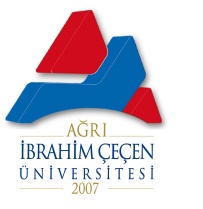 AĞRI İBRAHİM ÇEÇEN ÜNİVERSİTESİ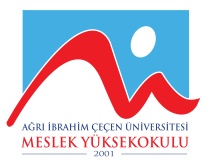 MESLEK YÜKSEKOKULUİŞ SAĞLIĞI GÜVENLİĞİ PROGRAMIMÜLKİYET KORUMA VE GÜVENLİK BÖLÜMÜ1.SINIF GÜZ YARIYILIZORUNLU DERSLER1.SINIF BAHAR YARIYILIZORUNLU DERSLER2.SINIF GÜZ YARIYILIZORUNLU DERSLER2.SINIF BAHAR YARIYILIZORUNLU DERSLERDERSİN KODUDERSİN ADIDÖNEM/YARIYILDERSİN HAFTALIK SAATİDERSİN HAFTALIK SAATİDERSİN HAFTALIK SAATİDERSİN HAFTALIK SAATİDERSİN HAFTALIK SAATİDERSİN HAFTALIK SAATİDERSİN HAFTALIK SAATİİSG-101İŞ SAĞLIĞI VE GÜVENLİĞİNE GİRİŞ-1I. YARIYILTTUKKAKTSAKTSİSG-101İŞ SAĞLIĞI VE GÜVENLİĞİNE GİRİŞ-1I. YARIYIL3303333DERSİN İÇERİĞİİş sağlığı ve güvenliğinin tarihi gelişimi, genel bilgiler, iş güvenliği kavramı, iş kazalarının tanımı, nedenleri ve önleme yöntemleri, iş güvenliği çalışmalarının iş gücü verimliliği açısından önemi, iş güvenliği çalışmalarının ekonomik açıdan önemi, iş kazalarının oluşumu ve sınıflandırılması, tehlikeler ve tehlike çeşitleri, kaza araştırmalarında yöntem ve çözümler.İş sağlığı ve güvenliğinin tarihi gelişimi, genel bilgiler, iş güvenliği kavramı, iş kazalarının tanımı, nedenleri ve önleme yöntemleri, iş güvenliği çalışmalarının iş gücü verimliliği açısından önemi, iş güvenliği çalışmalarının ekonomik açıdan önemi, iş kazalarının oluşumu ve sınıflandırılması, tehlikeler ve tehlike çeşitleri, kaza araştırmalarında yöntem ve çözümler.İş sağlığı ve güvenliğinin tarihi gelişimi, genel bilgiler, iş güvenliği kavramı, iş kazalarının tanımı, nedenleri ve önleme yöntemleri, iş güvenliği çalışmalarının iş gücü verimliliği açısından önemi, iş güvenliği çalışmalarının ekonomik açıdan önemi, iş kazalarının oluşumu ve sınıflandırılması, tehlikeler ve tehlike çeşitleri, kaza araştırmalarında yöntem ve çözümler.İş sağlığı ve güvenliğinin tarihi gelişimi, genel bilgiler, iş güvenliği kavramı, iş kazalarının tanımı, nedenleri ve önleme yöntemleri, iş güvenliği çalışmalarının iş gücü verimliliği açısından önemi, iş güvenliği çalışmalarının ekonomik açıdan önemi, iş kazalarının oluşumu ve sınıflandırılması, tehlikeler ve tehlike çeşitleri, kaza araştırmalarında yöntem ve çözümler.İş sağlığı ve güvenliğinin tarihi gelişimi, genel bilgiler, iş güvenliği kavramı, iş kazalarının tanımı, nedenleri ve önleme yöntemleri, iş güvenliği çalışmalarının iş gücü verimliliği açısından önemi, iş güvenliği çalışmalarının ekonomik açıdan önemi, iş kazalarının oluşumu ve sınıflandırılması, tehlikeler ve tehlike çeşitleri, kaza araştırmalarında yöntem ve çözümler.İş sağlığı ve güvenliğinin tarihi gelişimi, genel bilgiler, iş güvenliği kavramı, iş kazalarının tanımı, nedenleri ve önleme yöntemleri, iş güvenliği çalışmalarının iş gücü verimliliği açısından önemi, iş güvenliği çalışmalarının ekonomik açıdan önemi, iş kazalarının oluşumu ve sınıflandırılması, tehlikeler ve tehlike çeşitleri, kaza araştırmalarında yöntem ve çözümler.İş sağlığı ve güvenliğinin tarihi gelişimi, genel bilgiler, iş güvenliği kavramı, iş kazalarının tanımı, nedenleri ve önleme yöntemleri, iş güvenliği çalışmalarının iş gücü verimliliği açısından önemi, iş güvenliği çalışmalarının ekonomik açıdan önemi, iş kazalarının oluşumu ve sınıflandırılması, tehlikeler ve tehlike çeşitleri, kaza araştırmalarında yöntem ve çözümler.İş sağlığı ve güvenliğinin tarihi gelişimi, genel bilgiler, iş güvenliği kavramı, iş kazalarının tanımı, nedenleri ve önleme yöntemleri, iş güvenliği çalışmalarının iş gücü verimliliği açısından önemi, iş güvenliği çalışmalarının ekonomik açıdan önemi, iş kazalarının oluşumu ve sınıflandırılması, tehlikeler ve tehlike çeşitleri, kaza araştırmalarında yöntem ve çözümler.İş sağlığı ve güvenliğinin tarihi gelişimi, genel bilgiler, iş güvenliği kavramı, iş kazalarının tanımı, nedenleri ve önleme yöntemleri, iş güvenliği çalışmalarının iş gücü verimliliği açısından önemi, iş güvenliği çalışmalarının ekonomik açıdan önemi, iş kazalarının oluşumu ve sınıflandırılması, tehlikeler ve tehlike çeşitleri, kaza araştırmalarında yöntem ve çözümler.DERSİN KODUDERSİN ADIDÖNEM/YARIYILDERSİN HAFTALIK SAATİDERSİN HAFTALIK SAATİDERSİN HAFTALIK SAATİDERSİN HAFTALIK SAATİDERSİN HAFTALIK SAATİDERSİN HAFTALIK SAATİDERSİN HAFTALIK SAATİİSG-103İŞ VE SOSYAL GÜVENLİK HUKUKUI. YARIYILTTUKKAKTSAKTSİSG-103İŞ VE SOSYAL GÜVENLİK HUKUKUI. YARIYIL2202233DERSİN İÇERİĞİİş Hukuku’nun ortaya çıkış koşulları ve gelişim süreci Sosyal güvenlik sisteminin tarihi süreci, sistemin işleyişi, iş kazası ve meslek hastalıklarının içeriği, kimlerin hangi sorumluluklara sahip olduğu.İş Hukuku’nun ortaya çıkış koşulları ve gelişim süreci Sosyal güvenlik sisteminin tarihi süreci, sistemin işleyişi, iş kazası ve meslek hastalıklarının içeriği, kimlerin hangi sorumluluklara sahip olduğu.İş Hukuku’nun ortaya çıkış koşulları ve gelişim süreci Sosyal güvenlik sisteminin tarihi süreci, sistemin işleyişi, iş kazası ve meslek hastalıklarının içeriği, kimlerin hangi sorumluluklara sahip olduğu.İş Hukuku’nun ortaya çıkış koşulları ve gelişim süreci Sosyal güvenlik sisteminin tarihi süreci, sistemin işleyişi, iş kazası ve meslek hastalıklarının içeriği, kimlerin hangi sorumluluklara sahip olduğu.İş Hukuku’nun ortaya çıkış koşulları ve gelişim süreci Sosyal güvenlik sisteminin tarihi süreci, sistemin işleyişi, iş kazası ve meslek hastalıklarının içeriği, kimlerin hangi sorumluluklara sahip olduğu.İş Hukuku’nun ortaya çıkış koşulları ve gelişim süreci Sosyal güvenlik sisteminin tarihi süreci, sistemin işleyişi, iş kazası ve meslek hastalıklarının içeriği, kimlerin hangi sorumluluklara sahip olduğu.İş Hukuku’nun ortaya çıkış koşulları ve gelişim süreci Sosyal güvenlik sisteminin tarihi süreci, sistemin işleyişi, iş kazası ve meslek hastalıklarının içeriği, kimlerin hangi sorumluluklara sahip olduğu.İş Hukuku’nun ortaya çıkış koşulları ve gelişim süreci Sosyal güvenlik sisteminin tarihi süreci, sistemin işleyişi, iş kazası ve meslek hastalıklarının içeriği, kimlerin hangi sorumluluklara sahip olduğu.İş Hukuku’nun ortaya çıkış koşulları ve gelişim süreci Sosyal güvenlik sisteminin tarihi süreci, sistemin işleyişi, iş kazası ve meslek hastalıklarının içeriği, kimlerin hangi sorumluluklara sahip olduğu.DERSİN KODUDERSİN ADIDÖNEM/YARIYILDERSİN HAFTALIK SAATİDERSİN HAFTALIK SAATİDERSİN HAFTALIK SAATİDERSİN HAFTALIK SAATİDERSİN HAFTALIK SAATİDERSİN HAFTALIK SAATİDERSİN HAFTALIK SAATİİSG-105İŞ SAĞLIĞI GÜVENLİĞİ MEVZUAT-1I. YARIYILTTUKKAKTSAKTSİSG-105İŞ SAĞLIĞI GÜVENLİĞİ MEVZUAT-1I. YARIYIL2202233DERSİN İÇERİĞİİş Güvenliği Uzmanlarının Görev, Yetki, Sorumluluk ve Eğitimleri Hakkında Yönetmelik, İş yeri hekimi ve diğer sağlık personeli Görev, Yetki, Sorumluluk ve Eğitimleri Hakkında Yönetmelik, İş sağlığı ve güvenliği hizmetleri yönetmeliği, Çalışanların İş Sağlığı ve Güvenliği Eğitimlerinin Usul ve Esasları Hakkında Yönetmelikİş Güvenliği Uzmanlarının Görev, Yetki, Sorumluluk ve Eğitimleri Hakkında Yönetmelik, İş yeri hekimi ve diğer sağlık personeli Görev, Yetki, Sorumluluk ve Eğitimleri Hakkında Yönetmelik, İş sağlığı ve güvenliği hizmetleri yönetmeliği, Çalışanların İş Sağlığı ve Güvenliği Eğitimlerinin Usul ve Esasları Hakkında Yönetmelikİş Güvenliği Uzmanlarının Görev, Yetki, Sorumluluk ve Eğitimleri Hakkında Yönetmelik, İş yeri hekimi ve diğer sağlık personeli Görev, Yetki, Sorumluluk ve Eğitimleri Hakkında Yönetmelik, İş sağlığı ve güvenliği hizmetleri yönetmeliği, Çalışanların İş Sağlığı ve Güvenliği Eğitimlerinin Usul ve Esasları Hakkında Yönetmelikİş Güvenliği Uzmanlarının Görev, Yetki, Sorumluluk ve Eğitimleri Hakkında Yönetmelik, İş yeri hekimi ve diğer sağlık personeli Görev, Yetki, Sorumluluk ve Eğitimleri Hakkında Yönetmelik, İş sağlığı ve güvenliği hizmetleri yönetmeliği, Çalışanların İş Sağlığı ve Güvenliği Eğitimlerinin Usul ve Esasları Hakkında Yönetmelikİş Güvenliği Uzmanlarının Görev, Yetki, Sorumluluk ve Eğitimleri Hakkında Yönetmelik, İş yeri hekimi ve diğer sağlık personeli Görev, Yetki, Sorumluluk ve Eğitimleri Hakkında Yönetmelik, İş sağlığı ve güvenliği hizmetleri yönetmeliği, Çalışanların İş Sağlığı ve Güvenliği Eğitimlerinin Usul ve Esasları Hakkında Yönetmelikİş Güvenliği Uzmanlarının Görev, Yetki, Sorumluluk ve Eğitimleri Hakkında Yönetmelik, İş yeri hekimi ve diğer sağlık personeli Görev, Yetki, Sorumluluk ve Eğitimleri Hakkında Yönetmelik, İş sağlığı ve güvenliği hizmetleri yönetmeliği, Çalışanların İş Sağlığı ve Güvenliği Eğitimlerinin Usul ve Esasları Hakkında Yönetmelikİş Güvenliği Uzmanlarının Görev, Yetki, Sorumluluk ve Eğitimleri Hakkında Yönetmelik, İş yeri hekimi ve diğer sağlık personeli Görev, Yetki, Sorumluluk ve Eğitimleri Hakkında Yönetmelik, İş sağlığı ve güvenliği hizmetleri yönetmeliği, Çalışanların İş Sağlığı ve Güvenliği Eğitimlerinin Usul ve Esasları Hakkında Yönetmelikİş Güvenliği Uzmanlarının Görev, Yetki, Sorumluluk ve Eğitimleri Hakkında Yönetmelik, İş yeri hekimi ve diğer sağlık personeli Görev, Yetki, Sorumluluk ve Eğitimleri Hakkında Yönetmelik, İş sağlığı ve güvenliği hizmetleri yönetmeliği, Çalışanların İş Sağlığı ve Güvenliği Eğitimlerinin Usul ve Esasları Hakkında Yönetmelikİş Güvenliği Uzmanlarının Görev, Yetki, Sorumluluk ve Eğitimleri Hakkında Yönetmelik, İş yeri hekimi ve diğer sağlık personeli Görev, Yetki, Sorumluluk ve Eğitimleri Hakkında Yönetmelik, İş sağlığı ve güvenliği hizmetleri yönetmeliği, Çalışanların İş Sağlığı ve Güvenliği Eğitimlerinin Usul ve Esasları Hakkında YönetmelikDERSİN KODUDERSİN ADIDÖNEM/YARIYILDERSİN HAFTALIK SAATİDERSİN HAFTALIK SAATİDERSİN HAFTALIK SAATİDERSİN HAFTALIK SAATİDERSİN HAFTALIK SAATİDERSİN HAFTALIK SAATİDERSİN HAFTALIK SAATİİSG-107RİSK ANALİZİ VE DEĞERLENDİRME-1 I. YARIYILTUUUKKAKTSİSG-107RİSK ANALİZİ VE DEĞERLENDİRME-1 I. YARIYIL2222334DERSİN KODUDERSİN ADIDÖNEM/YARIYILDERSİN HAFTALIK SAATİDERSİN HAFTALIK SAATİDERSİN HAFTALIK SAATİDERSİN HAFTALIK SAATİDERSİN HAFTALIK SAATİDERSİN HAFTALIK SAATİDERSİN HAFTALIK SAATİBİL-101BİLGİSAYAR-1I. YARIYILTUUUKKAKTSBİL-101BİLGİSAYAR-1I. YARIYIL2000223DERSİN İÇERİĞİBilgisayara giriş, donanım, işletim sistemleri, Office ve internet uygulamalarıBilgisayara giriş, donanım, işletim sistemleri, Office ve internet uygulamalarıBilgisayara giriş, donanım, işletim sistemleri, Office ve internet uygulamalarıBilgisayara giriş, donanım, işletim sistemleri, Office ve internet uygulamalarıBilgisayara giriş, donanım, işletim sistemleri, Office ve internet uygulamalarıBilgisayara giriş, donanım, işletim sistemleri, Office ve internet uygulamalarıBilgisayara giriş, donanım, işletim sistemleri, Office ve internet uygulamalarıBilgisayara giriş, donanım, işletim sistemleri, Office ve internet uygulamalarıBilgisayara giriş, donanım, işletim sistemleri, Office ve internet uygulamalarıDERSİN KODUDERSİN ADIDÖNEM/YARIYILDERSİN HAFTALIK SAATİDERSİN HAFTALIK SAATİDERSİN HAFTALIK SAATİDERSİN HAFTALIK SAATİDERSİN HAFTALIK SAATİDERSİN HAFTALIK SAATİDERSİN HAFTALIK SAATİMAT-101MATEMATİK II. YARIYILTTUKKAKTSAKTSMAT-101MATEMATİK II. YARIYIL2202233DERSİN İÇERİĞİTemel kavramlar (Sayılar, Sayı sistemleri, Basamak kavramı vb.), Asal çarpanlar, Tam bölen sayısı, Bölme ve bölünebilme kuralları, OBEB ve OKEK, Sıralama, Basit eşitsizlikler, Taban aritmetiği, Denklem çözme, Faktöriyel, Mutlak değer, Üslü ve köklü sayılar, Çarpanlara ayırma, Özdeşlikler, Açılar, açı kenar bağlantıları, Açıortay, Kenarortay, Üçgenler, (Dik, Eşkenar. Özel, vb.), ÇokgenlerTemel kavramlar (Sayılar, Sayı sistemleri, Basamak kavramı vb.), Asal çarpanlar, Tam bölen sayısı, Bölme ve bölünebilme kuralları, OBEB ve OKEK, Sıralama, Basit eşitsizlikler, Taban aritmetiği, Denklem çözme, Faktöriyel, Mutlak değer, Üslü ve köklü sayılar, Çarpanlara ayırma, Özdeşlikler, Açılar, açı kenar bağlantıları, Açıortay, Kenarortay, Üçgenler, (Dik, Eşkenar. Özel, vb.), ÇokgenlerTemel kavramlar (Sayılar, Sayı sistemleri, Basamak kavramı vb.), Asal çarpanlar, Tam bölen sayısı, Bölme ve bölünebilme kuralları, OBEB ve OKEK, Sıralama, Basit eşitsizlikler, Taban aritmetiği, Denklem çözme, Faktöriyel, Mutlak değer, Üslü ve köklü sayılar, Çarpanlara ayırma, Özdeşlikler, Açılar, açı kenar bağlantıları, Açıortay, Kenarortay, Üçgenler, (Dik, Eşkenar. Özel, vb.), ÇokgenlerTemel kavramlar (Sayılar, Sayı sistemleri, Basamak kavramı vb.), Asal çarpanlar, Tam bölen sayısı, Bölme ve bölünebilme kuralları, OBEB ve OKEK, Sıralama, Basit eşitsizlikler, Taban aritmetiği, Denklem çözme, Faktöriyel, Mutlak değer, Üslü ve köklü sayılar, Çarpanlara ayırma, Özdeşlikler, Açılar, açı kenar bağlantıları, Açıortay, Kenarortay, Üçgenler, (Dik, Eşkenar. Özel, vb.), ÇokgenlerTemel kavramlar (Sayılar, Sayı sistemleri, Basamak kavramı vb.), Asal çarpanlar, Tam bölen sayısı, Bölme ve bölünebilme kuralları, OBEB ve OKEK, Sıralama, Basit eşitsizlikler, Taban aritmetiği, Denklem çözme, Faktöriyel, Mutlak değer, Üslü ve köklü sayılar, Çarpanlara ayırma, Özdeşlikler, Açılar, açı kenar bağlantıları, Açıortay, Kenarortay, Üçgenler, (Dik, Eşkenar. Özel, vb.), ÇokgenlerTemel kavramlar (Sayılar, Sayı sistemleri, Basamak kavramı vb.), Asal çarpanlar, Tam bölen sayısı, Bölme ve bölünebilme kuralları, OBEB ve OKEK, Sıralama, Basit eşitsizlikler, Taban aritmetiği, Denklem çözme, Faktöriyel, Mutlak değer, Üslü ve köklü sayılar, Çarpanlara ayırma, Özdeşlikler, Açılar, açı kenar bağlantıları, Açıortay, Kenarortay, Üçgenler, (Dik, Eşkenar. Özel, vb.), ÇokgenlerTemel kavramlar (Sayılar, Sayı sistemleri, Basamak kavramı vb.), Asal çarpanlar, Tam bölen sayısı, Bölme ve bölünebilme kuralları, OBEB ve OKEK, Sıralama, Basit eşitsizlikler, Taban aritmetiği, Denklem çözme, Faktöriyel, Mutlak değer, Üslü ve köklü sayılar, Çarpanlara ayırma, Özdeşlikler, Açılar, açı kenar bağlantıları, Açıortay, Kenarortay, Üçgenler, (Dik, Eşkenar. Özel, vb.), ÇokgenlerTemel kavramlar (Sayılar, Sayı sistemleri, Basamak kavramı vb.), Asal çarpanlar, Tam bölen sayısı, Bölme ve bölünebilme kuralları, OBEB ve OKEK, Sıralama, Basit eşitsizlikler, Taban aritmetiği, Denklem çözme, Faktöriyel, Mutlak değer, Üslü ve köklü sayılar, Çarpanlara ayırma, Özdeşlikler, Açılar, açı kenar bağlantıları, Açıortay, Kenarortay, Üçgenler, (Dik, Eşkenar. Özel, vb.), ÇokgenlerTemel kavramlar (Sayılar, Sayı sistemleri, Basamak kavramı vb.), Asal çarpanlar, Tam bölen sayısı, Bölme ve bölünebilme kuralları, OBEB ve OKEK, Sıralama, Basit eşitsizlikler, Taban aritmetiği, Denklem çözme, Faktöriyel, Mutlak değer, Üslü ve köklü sayılar, Çarpanlara ayırma, Özdeşlikler, Açılar, açı kenar bağlantıları, Açıortay, Kenarortay, Üçgenler, (Dik, Eşkenar. Özel, vb.), ÇokgenlerDERSİN KODUDERSİN ADIDÖNEM/YARIYILDERSİN HAFTALIK SAATİDERSİN HAFTALIK SAATİDERSİN HAFTALIK SAATİDERSİN HAFTALIK SAATİDERSİN HAFTALIK SAATİDERSİN HAFTALIK SAATİDERSİN HAFTALIK SAATİUZTDE-101TÜRK DİLİ -I.I. YARIYILTTUKKAKTSAKTSUZTDE-101TÜRK DİLİ -I.I. YARIYIL2202222DERSİN İÇERİĞİDil ve dilin önemi, dillerin doğuşu, yayılışı ve yapı bakımından diller; Türk dili ve terimi, gelişimi, diğer diller arasındaki yeri ve yayıldığı alanlar; Türk yazı dili özellikleri; Fonetik ve morfolojik yapısı, Türkçe dil bilgisi, kelime, cümle paragraflar, okuma ve anlama, kelime ve çeşitleri, özellikleri ve cümlede kullanılışları, imla ve noktalama işaretleri.Dil ve dilin önemi, dillerin doğuşu, yayılışı ve yapı bakımından diller; Türk dili ve terimi, gelişimi, diğer diller arasındaki yeri ve yayıldığı alanlar; Türk yazı dili özellikleri; Fonetik ve morfolojik yapısı, Türkçe dil bilgisi, kelime, cümle paragraflar, okuma ve anlama, kelime ve çeşitleri, özellikleri ve cümlede kullanılışları, imla ve noktalama işaretleri.Dil ve dilin önemi, dillerin doğuşu, yayılışı ve yapı bakımından diller; Türk dili ve terimi, gelişimi, diğer diller arasındaki yeri ve yayıldığı alanlar; Türk yazı dili özellikleri; Fonetik ve morfolojik yapısı, Türkçe dil bilgisi, kelime, cümle paragraflar, okuma ve anlama, kelime ve çeşitleri, özellikleri ve cümlede kullanılışları, imla ve noktalama işaretleri.Dil ve dilin önemi, dillerin doğuşu, yayılışı ve yapı bakımından diller; Türk dili ve terimi, gelişimi, diğer diller arasındaki yeri ve yayıldığı alanlar; Türk yazı dili özellikleri; Fonetik ve morfolojik yapısı, Türkçe dil bilgisi, kelime, cümle paragraflar, okuma ve anlama, kelime ve çeşitleri, özellikleri ve cümlede kullanılışları, imla ve noktalama işaretleri.Dil ve dilin önemi, dillerin doğuşu, yayılışı ve yapı bakımından diller; Türk dili ve terimi, gelişimi, diğer diller arasındaki yeri ve yayıldığı alanlar; Türk yazı dili özellikleri; Fonetik ve morfolojik yapısı, Türkçe dil bilgisi, kelime, cümle paragraflar, okuma ve anlama, kelime ve çeşitleri, özellikleri ve cümlede kullanılışları, imla ve noktalama işaretleri.Dil ve dilin önemi, dillerin doğuşu, yayılışı ve yapı bakımından diller; Türk dili ve terimi, gelişimi, diğer diller arasındaki yeri ve yayıldığı alanlar; Türk yazı dili özellikleri; Fonetik ve morfolojik yapısı, Türkçe dil bilgisi, kelime, cümle paragraflar, okuma ve anlama, kelime ve çeşitleri, özellikleri ve cümlede kullanılışları, imla ve noktalama işaretleri.Dil ve dilin önemi, dillerin doğuşu, yayılışı ve yapı bakımından diller; Türk dili ve terimi, gelişimi, diğer diller arasındaki yeri ve yayıldığı alanlar; Türk yazı dili özellikleri; Fonetik ve morfolojik yapısı, Türkçe dil bilgisi, kelime, cümle paragraflar, okuma ve anlama, kelime ve çeşitleri, özellikleri ve cümlede kullanılışları, imla ve noktalama işaretleri.Dil ve dilin önemi, dillerin doğuşu, yayılışı ve yapı bakımından diller; Türk dili ve terimi, gelişimi, diğer diller arasındaki yeri ve yayıldığı alanlar; Türk yazı dili özellikleri; Fonetik ve morfolojik yapısı, Türkçe dil bilgisi, kelime, cümle paragraflar, okuma ve anlama, kelime ve çeşitleri, özellikleri ve cümlede kullanılışları, imla ve noktalama işaretleri.Dil ve dilin önemi, dillerin doğuşu, yayılışı ve yapı bakımından diller; Türk dili ve terimi, gelişimi, diğer diller arasındaki yeri ve yayıldığı alanlar; Türk yazı dili özellikleri; Fonetik ve morfolojik yapısı, Türkçe dil bilgisi, kelime, cümle paragraflar, okuma ve anlama, kelime ve çeşitleri, özellikleri ve cümlede kullanılışları, imla ve noktalama işaretleri.DERSİN KODUDERSİN ADIDÖNEM/YARIYILDERSİN HAFTALIK SAATİDERSİN HAFTALIK SAATİDERSİN HAFTALIK SAATİDERSİN HAFTALIK SAATİDERSİN HAFTALIK SAATİDERSİN HAFTALIK SAATİDERSİN HAFTALIK SAATİUZİNG-101YABANCI DİL -I.I. YARIYILTTUKKAKTSAKTSUZİNG-101YABANCI DİL -I.I. YARIYIL2202222DERSİN İÇERİĞİTime clauses, What, Who-Where ( Wh) questions, helping verbs ( am, is, are ), countries and cities, present. Continuous tense, mani and how much, prepositions, have- has got, how mani, there are, quiz.Time clauses, What, Who-Where ( Wh) questions, helping verbs ( am, is, are ), countries and cities, present. Continuous tense, mani and how much, prepositions, have- has got, how mani, there are, quiz.Time clauses, What, Who-Where ( Wh) questions, helping verbs ( am, is, are ), countries and cities, present. Continuous tense, mani and how much, prepositions, have- has got, how mani, there are, quiz.Time clauses, What, Who-Where ( Wh) questions, helping verbs ( am, is, are ), countries and cities, present. Continuous tense, mani and how much, prepositions, have- has got, how mani, there are, quiz.Time clauses, What, Who-Where ( Wh) questions, helping verbs ( am, is, are ), countries and cities, present. Continuous tense, mani and how much, prepositions, have- has got, how mani, there are, quiz.Time clauses, What, Who-Where ( Wh) questions, helping verbs ( am, is, are ), countries and cities, present. Continuous tense, mani and how much, prepositions, have- has got, how mani, there are, quiz.Time clauses, What, Who-Where ( Wh) questions, helping verbs ( am, is, are ), countries and cities, present. Continuous tense, mani and how much, prepositions, have- has got, how mani, there are, quiz.Time clauses, What, Who-Where ( Wh) questions, helping verbs ( am, is, are ), countries and cities, present. Continuous tense, mani and how much, prepositions, have- has got, how mani, there are, quiz.Time clauses, What, Who-Where ( Wh) questions, helping verbs ( am, is, are ), countries and cities, present. Continuous tense, mani and how much, prepositions, have- has got, how mani, there are, quiz.DERSİN KODUDERSİN ADIDÖNEM/YARIYILDERSİN HAFTALIK SAATİDERSİN HAFTALIK SAATİDERSİN HAFTALIK SAATİDERSİN HAFTALIK SAATİDERSİN HAFTALIK SAATİDERSİN HAFTALIK SAATİDERSİN HAFTALIK SAATİUZATA-101ATATÜRK İLKELERİ VE İNKILAP TARİHİ -I.I. YARIYILTTUKKAKTSAKTSUZATA-101ATATÜRK İLKELERİ VE İNKILAP TARİHİ -I.I. YARIYIL2202222DERSİN İÇERİĞİBirinci Dünya Savaşı öncesi genel durum; Birinci Dünya Savaşı ve sonuçları; Kurtuluş Savaşı öncesi Osmanlı İmparatorluğunun durumu; Kurtuluş savaşı ve Osmanlı İmparatorluğunun tutumu ve işgaller; Kurtuluş Savaşı zorunluluğu; Atatürk’ün 19 Mayıs 1919’ da Samsun’a çıkışı; Atatürk’ün hayatı; Kişisel özellikleri ve çeşitli yönleri.Birinci Dünya Savaşı öncesi genel durum; Birinci Dünya Savaşı ve sonuçları; Kurtuluş Savaşı öncesi Osmanlı İmparatorluğunun durumu; Kurtuluş savaşı ve Osmanlı İmparatorluğunun tutumu ve işgaller; Kurtuluş Savaşı zorunluluğu; Atatürk’ün 19 Mayıs 1919’ da Samsun’a çıkışı; Atatürk’ün hayatı; Kişisel özellikleri ve çeşitli yönleri.Birinci Dünya Savaşı öncesi genel durum; Birinci Dünya Savaşı ve sonuçları; Kurtuluş Savaşı öncesi Osmanlı İmparatorluğunun durumu; Kurtuluş savaşı ve Osmanlı İmparatorluğunun tutumu ve işgaller; Kurtuluş Savaşı zorunluluğu; Atatürk’ün 19 Mayıs 1919’ da Samsun’a çıkışı; Atatürk’ün hayatı; Kişisel özellikleri ve çeşitli yönleri.Birinci Dünya Savaşı öncesi genel durum; Birinci Dünya Savaşı ve sonuçları; Kurtuluş Savaşı öncesi Osmanlı İmparatorluğunun durumu; Kurtuluş savaşı ve Osmanlı İmparatorluğunun tutumu ve işgaller; Kurtuluş Savaşı zorunluluğu; Atatürk’ün 19 Mayıs 1919’ da Samsun’a çıkışı; Atatürk’ün hayatı; Kişisel özellikleri ve çeşitli yönleri.Birinci Dünya Savaşı öncesi genel durum; Birinci Dünya Savaşı ve sonuçları; Kurtuluş Savaşı öncesi Osmanlı İmparatorluğunun durumu; Kurtuluş savaşı ve Osmanlı İmparatorluğunun tutumu ve işgaller; Kurtuluş Savaşı zorunluluğu; Atatürk’ün 19 Mayıs 1919’ da Samsun’a çıkışı; Atatürk’ün hayatı; Kişisel özellikleri ve çeşitli yönleri.Birinci Dünya Savaşı öncesi genel durum; Birinci Dünya Savaşı ve sonuçları; Kurtuluş Savaşı öncesi Osmanlı İmparatorluğunun durumu; Kurtuluş savaşı ve Osmanlı İmparatorluğunun tutumu ve işgaller; Kurtuluş Savaşı zorunluluğu; Atatürk’ün 19 Mayıs 1919’ da Samsun’a çıkışı; Atatürk’ün hayatı; Kişisel özellikleri ve çeşitli yönleri.Birinci Dünya Savaşı öncesi genel durum; Birinci Dünya Savaşı ve sonuçları; Kurtuluş Savaşı öncesi Osmanlı İmparatorluğunun durumu; Kurtuluş savaşı ve Osmanlı İmparatorluğunun tutumu ve işgaller; Kurtuluş Savaşı zorunluluğu; Atatürk’ün 19 Mayıs 1919’ da Samsun’a çıkışı; Atatürk’ün hayatı; Kişisel özellikleri ve çeşitli yönleri.Birinci Dünya Savaşı öncesi genel durum; Birinci Dünya Savaşı ve sonuçları; Kurtuluş Savaşı öncesi Osmanlı İmparatorluğunun durumu; Kurtuluş savaşı ve Osmanlı İmparatorluğunun tutumu ve işgaller; Kurtuluş Savaşı zorunluluğu; Atatürk’ün 19 Mayıs 1919’ da Samsun’a çıkışı; Atatürk’ün hayatı; Kişisel özellikleri ve çeşitli yönleri.Birinci Dünya Savaşı öncesi genel durum; Birinci Dünya Savaşı ve sonuçları; Kurtuluş Savaşı öncesi Osmanlı İmparatorluğunun durumu; Kurtuluş savaşı ve Osmanlı İmparatorluğunun tutumu ve işgaller; Kurtuluş Savaşı zorunluluğu; Atatürk’ün 19 Mayıs 1919’ da Samsun’a çıkışı; Atatürk’ün hayatı; Kişisel özellikleri ve çeşitli yönleri.SEÇMELİ DERSLERSEÇMELİ DERSLERSEÇMELİ DERSLERSEÇMELİ DERSLERSEÇMELİ DERSLERSEÇMELİ DERSLERSEÇMELİ DERSLERSEÇMELİ DERSLERSEÇMELİ DERSLERSEÇMELİ DERSLERDERSİN KODUDERSİN ADIDÖNEM/YARIYILDERSİN HAFTALIK SAATİDERSİN HAFTALIK SAATİDERSİN HAFTALIK SAATİDERSİN HAFTALIK SAATİDERSİN HAFTALIK SAATİDERSİN HAFTALIK SAATİDERSİN HAFTALIK SAATİİSG-109ACİL DURUM YÖNETİMİI. YARIYILTTUKKAKTSAKTSİSG-109ACİL DURUM YÖNETİMİI. YARIYIL3303355DERSİN İÇERİĞİAcil Durum Yönetiminin İlkeleri, Kavramlar ve Standartlar, Yasal Mevzuat Acil Durum Planı, Acil Durum Yönetiminin Unsurları, Tehlike ve Risk Analizi, Dahili ve Harici Kaynaklar, Acil Durum Plan Örneklerinin İncelenmesi, Acil Durumlarda Tahliyenin Önemi, Acil Durumlarda İletişimin Önemi, Acil Durumlarda Olay Komuta Sistemi, Zarar Azaltma-Hazırlık Safhalarının İncelenmesi, Müdahale-İyileştirme Safhalarının İncelenmesi, Masabaşı TatbikatlarAcil Durum Yönetiminin İlkeleri, Kavramlar ve Standartlar, Yasal Mevzuat Acil Durum Planı, Acil Durum Yönetiminin Unsurları, Tehlike ve Risk Analizi, Dahili ve Harici Kaynaklar, Acil Durum Plan Örneklerinin İncelenmesi, Acil Durumlarda Tahliyenin Önemi, Acil Durumlarda İletişimin Önemi, Acil Durumlarda Olay Komuta Sistemi, Zarar Azaltma-Hazırlık Safhalarının İncelenmesi, Müdahale-İyileştirme Safhalarının İncelenmesi, Masabaşı TatbikatlarAcil Durum Yönetiminin İlkeleri, Kavramlar ve Standartlar, Yasal Mevzuat Acil Durum Planı, Acil Durum Yönetiminin Unsurları, Tehlike ve Risk Analizi, Dahili ve Harici Kaynaklar, Acil Durum Plan Örneklerinin İncelenmesi, Acil Durumlarda Tahliyenin Önemi, Acil Durumlarda İletişimin Önemi, Acil Durumlarda Olay Komuta Sistemi, Zarar Azaltma-Hazırlık Safhalarının İncelenmesi, Müdahale-İyileştirme Safhalarının İncelenmesi, Masabaşı TatbikatlarAcil Durum Yönetiminin İlkeleri, Kavramlar ve Standartlar, Yasal Mevzuat Acil Durum Planı, Acil Durum Yönetiminin Unsurları, Tehlike ve Risk Analizi, Dahili ve Harici Kaynaklar, Acil Durum Plan Örneklerinin İncelenmesi, Acil Durumlarda Tahliyenin Önemi, Acil Durumlarda İletişimin Önemi, Acil Durumlarda Olay Komuta Sistemi, Zarar Azaltma-Hazırlık Safhalarının İncelenmesi, Müdahale-İyileştirme Safhalarının İncelenmesi, Masabaşı TatbikatlarAcil Durum Yönetiminin İlkeleri, Kavramlar ve Standartlar, Yasal Mevzuat Acil Durum Planı, Acil Durum Yönetiminin Unsurları, Tehlike ve Risk Analizi, Dahili ve Harici Kaynaklar, Acil Durum Plan Örneklerinin İncelenmesi, Acil Durumlarda Tahliyenin Önemi, Acil Durumlarda İletişimin Önemi, Acil Durumlarda Olay Komuta Sistemi, Zarar Azaltma-Hazırlık Safhalarının İncelenmesi, Müdahale-İyileştirme Safhalarının İncelenmesi, Masabaşı TatbikatlarAcil Durum Yönetiminin İlkeleri, Kavramlar ve Standartlar, Yasal Mevzuat Acil Durum Planı, Acil Durum Yönetiminin Unsurları, Tehlike ve Risk Analizi, Dahili ve Harici Kaynaklar, Acil Durum Plan Örneklerinin İncelenmesi, Acil Durumlarda Tahliyenin Önemi, Acil Durumlarda İletişimin Önemi, Acil Durumlarda Olay Komuta Sistemi, Zarar Azaltma-Hazırlık Safhalarının İncelenmesi, Müdahale-İyileştirme Safhalarının İncelenmesi, Masabaşı TatbikatlarAcil Durum Yönetiminin İlkeleri, Kavramlar ve Standartlar, Yasal Mevzuat Acil Durum Planı, Acil Durum Yönetiminin Unsurları, Tehlike ve Risk Analizi, Dahili ve Harici Kaynaklar, Acil Durum Plan Örneklerinin İncelenmesi, Acil Durumlarda Tahliyenin Önemi, Acil Durumlarda İletişimin Önemi, Acil Durumlarda Olay Komuta Sistemi, Zarar Azaltma-Hazırlık Safhalarının İncelenmesi, Müdahale-İyileştirme Safhalarının İncelenmesi, Masabaşı TatbikatlarAcil Durum Yönetiminin İlkeleri, Kavramlar ve Standartlar, Yasal Mevzuat Acil Durum Planı, Acil Durum Yönetiminin Unsurları, Tehlike ve Risk Analizi, Dahili ve Harici Kaynaklar, Acil Durum Plan Örneklerinin İncelenmesi, Acil Durumlarda Tahliyenin Önemi, Acil Durumlarda İletişimin Önemi, Acil Durumlarda Olay Komuta Sistemi, Zarar Azaltma-Hazırlık Safhalarının İncelenmesi, Müdahale-İyileştirme Safhalarının İncelenmesi, Masabaşı TatbikatlarAcil Durum Yönetiminin İlkeleri, Kavramlar ve Standartlar, Yasal Mevzuat Acil Durum Planı, Acil Durum Yönetiminin Unsurları, Tehlike ve Risk Analizi, Dahili ve Harici Kaynaklar, Acil Durum Plan Örneklerinin İncelenmesi, Acil Durumlarda Tahliyenin Önemi, Acil Durumlarda İletişimin Önemi, Acil Durumlarda Olay Komuta Sistemi, Zarar Azaltma-Hazırlık Safhalarının İncelenmesi, Müdahale-İyileştirme Safhalarının İncelenmesi, Masabaşı TatbikatlarDERSİN KODUDERSİN ADIDÖNEM/YARIYILDERSİN HAFTALIK SAATİDERSİN HAFTALIK SAATİDERSİN HAFTALIK SAATİDERSİN HAFTALIK SAATİDERSİN HAFTALIK SAATİDERSİN HAFTALIK SAATİDERSİN HAFTALIK SAATİİSG-111MESLEK ETİĞİI. YARIYILTTUKKAKTSAKTSİSG-111MESLEK ETİĞİI. YARIYIL3303355DERSİN İÇERİĞİEtik kavramı,  etik yaklaşımları,  işletme etiği,  işletmelerde etik İle ilgili sorunlar,  meslek etiği, ulusal ve uluslararası alanda meslek etiği,    mühendis ve teknik elemanların etik ilkeleri,  ICOH iş sağlığı profesyonelleri için uluslararası etik ilkeler rehberi.Etik kavramı,  etik yaklaşımları,  işletme etiği,  işletmelerde etik İle ilgili sorunlar,  meslek etiği, ulusal ve uluslararası alanda meslek etiği,    mühendis ve teknik elemanların etik ilkeleri,  ICOH iş sağlığı profesyonelleri için uluslararası etik ilkeler rehberi.Etik kavramı,  etik yaklaşımları,  işletme etiği,  işletmelerde etik İle ilgili sorunlar,  meslek etiği, ulusal ve uluslararası alanda meslek etiği,    mühendis ve teknik elemanların etik ilkeleri,  ICOH iş sağlığı profesyonelleri için uluslararası etik ilkeler rehberi.Etik kavramı,  etik yaklaşımları,  işletme etiği,  işletmelerde etik İle ilgili sorunlar,  meslek etiği, ulusal ve uluslararası alanda meslek etiği,    mühendis ve teknik elemanların etik ilkeleri,  ICOH iş sağlığı profesyonelleri için uluslararası etik ilkeler rehberi.Etik kavramı,  etik yaklaşımları,  işletme etiği,  işletmelerde etik İle ilgili sorunlar,  meslek etiği, ulusal ve uluslararası alanda meslek etiği,    mühendis ve teknik elemanların etik ilkeleri,  ICOH iş sağlığı profesyonelleri için uluslararası etik ilkeler rehberi.Etik kavramı,  etik yaklaşımları,  işletme etiği,  işletmelerde etik İle ilgili sorunlar,  meslek etiği, ulusal ve uluslararası alanda meslek etiği,    mühendis ve teknik elemanların etik ilkeleri,  ICOH iş sağlığı profesyonelleri için uluslararası etik ilkeler rehberi.Etik kavramı,  etik yaklaşımları,  işletme etiği,  işletmelerde etik İle ilgili sorunlar,  meslek etiği, ulusal ve uluslararası alanda meslek etiği,    mühendis ve teknik elemanların etik ilkeleri,  ICOH iş sağlığı profesyonelleri için uluslararası etik ilkeler rehberi.Etik kavramı,  etik yaklaşımları,  işletme etiği,  işletmelerde etik İle ilgili sorunlar,  meslek etiği, ulusal ve uluslararası alanda meslek etiği,    mühendis ve teknik elemanların etik ilkeleri,  ICOH iş sağlığı profesyonelleri için uluslararası etik ilkeler rehberi.Etik kavramı,  etik yaklaşımları,  işletme etiği,  işletmelerde etik İle ilgili sorunlar,  meslek etiği, ulusal ve uluslararası alanda meslek etiği,    mühendis ve teknik elemanların etik ilkeleri,  ICOH iş sağlığı profesyonelleri için uluslararası etik ilkeler rehberi.DERSİN KODUDERSİN ADIDÖNEM/YARIYILDERSİN HAFTALIK SAATİDERSİN HAFTALIK SAATİDERSİN HAFTALIK SAATİDERSİN HAFTALIK SAATİDERSİN HAFTALIK SAATİDERSİN HAFTALIK SAATİDERSİN HAFTALIK SAATİİSG-113UYARI İŞSARETLERİ VE KİŞİSEL KORUYUCULARI. YARIYILTTUKKAKTSAKTSİSG-113UYARI İŞSARETLERİ VE KİŞİSEL KORUYUCULARI. YARIYIL3303355DERSİN İÇERİĞİKanun ve yönetmeliklerde belirlenen uyarı işaretleri, kullanılması gereken yer ve durumlar, ulusal standartlar, kişisel koruyucu donanımlar ve özellikleri kullanım yerleri.Kanun ve yönetmeliklerde belirlenen uyarı işaretleri, kullanılması gereken yer ve durumlar, ulusal standartlar, kişisel koruyucu donanımlar ve özellikleri kullanım yerleri.Kanun ve yönetmeliklerde belirlenen uyarı işaretleri, kullanılması gereken yer ve durumlar, ulusal standartlar, kişisel koruyucu donanımlar ve özellikleri kullanım yerleri.Kanun ve yönetmeliklerde belirlenen uyarı işaretleri, kullanılması gereken yer ve durumlar, ulusal standartlar, kişisel koruyucu donanımlar ve özellikleri kullanım yerleri.Kanun ve yönetmeliklerde belirlenen uyarı işaretleri, kullanılması gereken yer ve durumlar, ulusal standartlar, kişisel koruyucu donanımlar ve özellikleri kullanım yerleri.Kanun ve yönetmeliklerde belirlenen uyarı işaretleri, kullanılması gereken yer ve durumlar, ulusal standartlar, kişisel koruyucu donanımlar ve özellikleri kullanım yerleri.Kanun ve yönetmeliklerde belirlenen uyarı işaretleri, kullanılması gereken yer ve durumlar, ulusal standartlar, kişisel koruyucu donanımlar ve özellikleri kullanım yerleri.Kanun ve yönetmeliklerde belirlenen uyarı işaretleri, kullanılması gereken yer ve durumlar, ulusal standartlar, kişisel koruyucu donanımlar ve özellikleri kullanım yerleri.Kanun ve yönetmeliklerde belirlenen uyarı işaretleri, kullanılması gereken yer ve durumlar, ulusal standartlar, kişisel koruyucu donanımlar ve özellikleri kullanım yerleri.DERSİN KODUDERSİN ADIDÖNEM/YARIYILDERSİN HAFTALIK SAATİDERSİN HAFTALIK SAATİDERSİN HAFTALIK SAATİDERSİN HAFTALIK SAATİDERSİN HAFTALIK SAATİDERSİN HAFTALIK SAATİDERSİN HAFTALIK SAATİİSG-115MESLEKİ İNGİLİZCE -1I. YARIYILTTUKKAKTSAKTSİSG-115MESLEKİ İNGİLİZCE -1I. YARIYIL3303355DERSİN İÇERİĞİBu ders çerçevesinde belli güncel, iş sağlığı ve güvenliği konuları üzerinde, ilgili terminoloji vurgusu ile İngilizce tartışma yürütebilme, sunum yapma ve konuşma hazırlama; akademik ve profesyonel içerikli metinlerin anlaşılması becerisi hedeflenmektedir. İş sağlığı ve güvenliğinin  herhangi bir konusunda araştırma yürütme ve bir yazılı çalışma yapma bu dersteki diğer önemli aktivitelerinden biri olacaktırBu ders çerçevesinde belli güncel, iş sağlığı ve güvenliği konuları üzerinde, ilgili terminoloji vurgusu ile İngilizce tartışma yürütebilme, sunum yapma ve konuşma hazırlama; akademik ve profesyonel içerikli metinlerin anlaşılması becerisi hedeflenmektedir. İş sağlığı ve güvenliğinin  herhangi bir konusunda araştırma yürütme ve bir yazılı çalışma yapma bu dersteki diğer önemli aktivitelerinden biri olacaktırBu ders çerçevesinde belli güncel, iş sağlığı ve güvenliği konuları üzerinde, ilgili terminoloji vurgusu ile İngilizce tartışma yürütebilme, sunum yapma ve konuşma hazırlama; akademik ve profesyonel içerikli metinlerin anlaşılması becerisi hedeflenmektedir. İş sağlığı ve güvenliğinin  herhangi bir konusunda araştırma yürütme ve bir yazılı çalışma yapma bu dersteki diğer önemli aktivitelerinden biri olacaktırBu ders çerçevesinde belli güncel, iş sağlığı ve güvenliği konuları üzerinde, ilgili terminoloji vurgusu ile İngilizce tartışma yürütebilme, sunum yapma ve konuşma hazırlama; akademik ve profesyonel içerikli metinlerin anlaşılması becerisi hedeflenmektedir. İş sağlığı ve güvenliğinin  herhangi bir konusunda araştırma yürütme ve bir yazılı çalışma yapma bu dersteki diğer önemli aktivitelerinden biri olacaktırBu ders çerçevesinde belli güncel, iş sağlığı ve güvenliği konuları üzerinde, ilgili terminoloji vurgusu ile İngilizce tartışma yürütebilme, sunum yapma ve konuşma hazırlama; akademik ve profesyonel içerikli metinlerin anlaşılması becerisi hedeflenmektedir. İş sağlığı ve güvenliğinin  herhangi bir konusunda araştırma yürütme ve bir yazılı çalışma yapma bu dersteki diğer önemli aktivitelerinden biri olacaktırBu ders çerçevesinde belli güncel, iş sağlığı ve güvenliği konuları üzerinde, ilgili terminoloji vurgusu ile İngilizce tartışma yürütebilme, sunum yapma ve konuşma hazırlama; akademik ve profesyonel içerikli metinlerin anlaşılması becerisi hedeflenmektedir. İş sağlığı ve güvenliğinin  herhangi bir konusunda araştırma yürütme ve bir yazılı çalışma yapma bu dersteki diğer önemli aktivitelerinden biri olacaktırBu ders çerçevesinde belli güncel, iş sağlığı ve güvenliği konuları üzerinde, ilgili terminoloji vurgusu ile İngilizce tartışma yürütebilme, sunum yapma ve konuşma hazırlama; akademik ve profesyonel içerikli metinlerin anlaşılması becerisi hedeflenmektedir. İş sağlığı ve güvenliğinin  herhangi bir konusunda araştırma yürütme ve bir yazılı çalışma yapma bu dersteki diğer önemli aktivitelerinden biri olacaktırBu ders çerçevesinde belli güncel, iş sağlığı ve güvenliği konuları üzerinde, ilgili terminoloji vurgusu ile İngilizce tartışma yürütebilme, sunum yapma ve konuşma hazırlama; akademik ve profesyonel içerikli metinlerin anlaşılması becerisi hedeflenmektedir. İş sağlığı ve güvenliğinin  herhangi bir konusunda araştırma yürütme ve bir yazılı çalışma yapma bu dersteki diğer önemli aktivitelerinden biri olacaktırBu ders çerçevesinde belli güncel, iş sağlığı ve güvenliği konuları üzerinde, ilgili terminoloji vurgusu ile İngilizce tartışma yürütebilme, sunum yapma ve konuşma hazırlama; akademik ve profesyonel içerikli metinlerin anlaşılması becerisi hedeflenmektedir. İş sağlığı ve güvenliğinin  herhangi bir konusunda araştırma yürütme ve bir yazılı çalışma yapma bu dersteki diğer önemli aktivitelerinden biri olacaktırDERSİN KODUDERSİN ADIDÖNEM/YARIYILDÖNEM/YARIYILDERSİN HAFTALIK SAATİDERSİN HAFTALIK SAATİDERSİN HAFTALIK SAATİDERSİN HAFTALIK SAATİDERSİN HAFTALIK SAATİDERSİN HAFTALIK SAATİDERSİN HAFTALIK SAATİDERSİN HAFTALIK SAATİDERSİN HAFTALIK SAATİDERSİN HAFTALIK SAATİDERSİN HAFTALIK SAATİDERSİN HAFTALIK SAATİ  İSG-102ERGONOMİII. YARIYILII. YARIYILTTTUUUKKKKAKTSAKTS  İSG-102ERGONOMİII. YARIYILII. YARIYIL333000333333DERSİN İÇERİĞİErgonominin doğuşu, ergonominin yaklaşımı, antropometrik, fizyolojik, psikolojik açıdan çalışma yeri düzenleme, enformasyon tekniği ve bu tekniğe dayalı iş yeri düzenleme, güvenlik tekniği ve güvenlik tekniğine dayalı iş yeri düzenleme, iş etüdü.Ergonominin doğuşu, ergonominin yaklaşımı, antropometrik, fizyolojik, psikolojik açıdan çalışma yeri düzenleme, enformasyon tekniği ve bu tekniğe dayalı iş yeri düzenleme, güvenlik tekniği ve güvenlik tekniğine dayalı iş yeri düzenleme, iş etüdü.Ergonominin doğuşu, ergonominin yaklaşımı, antropometrik, fizyolojik, psikolojik açıdan çalışma yeri düzenleme, enformasyon tekniği ve bu tekniğe dayalı iş yeri düzenleme, güvenlik tekniği ve güvenlik tekniğine dayalı iş yeri düzenleme, iş etüdü.Ergonominin doğuşu, ergonominin yaklaşımı, antropometrik, fizyolojik, psikolojik açıdan çalışma yeri düzenleme, enformasyon tekniği ve bu tekniğe dayalı iş yeri düzenleme, güvenlik tekniği ve güvenlik tekniğine dayalı iş yeri düzenleme, iş etüdü.Ergonominin doğuşu, ergonominin yaklaşımı, antropometrik, fizyolojik, psikolojik açıdan çalışma yeri düzenleme, enformasyon tekniği ve bu tekniğe dayalı iş yeri düzenleme, güvenlik tekniği ve güvenlik tekniğine dayalı iş yeri düzenleme, iş etüdü.Ergonominin doğuşu, ergonominin yaklaşımı, antropometrik, fizyolojik, psikolojik açıdan çalışma yeri düzenleme, enformasyon tekniği ve bu tekniğe dayalı iş yeri düzenleme, güvenlik tekniği ve güvenlik tekniğine dayalı iş yeri düzenleme, iş etüdü.Ergonominin doğuşu, ergonominin yaklaşımı, antropometrik, fizyolojik, psikolojik açıdan çalışma yeri düzenleme, enformasyon tekniği ve bu tekniğe dayalı iş yeri düzenleme, güvenlik tekniği ve güvenlik tekniğine dayalı iş yeri düzenleme, iş etüdü.Ergonominin doğuşu, ergonominin yaklaşımı, antropometrik, fizyolojik, psikolojik açıdan çalışma yeri düzenleme, enformasyon tekniği ve bu tekniğe dayalı iş yeri düzenleme, güvenlik tekniği ve güvenlik tekniğine dayalı iş yeri düzenleme, iş etüdü.Ergonominin doğuşu, ergonominin yaklaşımı, antropometrik, fizyolojik, psikolojik açıdan çalışma yeri düzenleme, enformasyon tekniği ve bu tekniğe dayalı iş yeri düzenleme, güvenlik tekniği ve güvenlik tekniğine dayalı iş yeri düzenleme, iş etüdü.Ergonominin doğuşu, ergonominin yaklaşımı, antropometrik, fizyolojik, psikolojik açıdan çalışma yeri düzenleme, enformasyon tekniği ve bu tekniğe dayalı iş yeri düzenleme, güvenlik tekniği ve güvenlik tekniğine dayalı iş yeri düzenleme, iş etüdü.Ergonominin doğuşu, ergonominin yaklaşımı, antropometrik, fizyolojik, psikolojik açıdan çalışma yeri düzenleme, enformasyon tekniği ve bu tekniğe dayalı iş yeri düzenleme, güvenlik tekniği ve güvenlik tekniğine dayalı iş yeri düzenleme, iş etüdü.Ergonominin doğuşu, ergonominin yaklaşımı, antropometrik, fizyolojik, psikolojik açıdan çalışma yeri düzenleme, enformasyon tekniği ve bu tekniğe dayalı iş yeri düzenleme, güvenlik tekniği ve güvenlik tekniğine dayalı iş yeri düzenleme, iş etüdü.Ergonominin doğuşu, ergonominin yaklaşımı, antropometrik, fizyolojik, psikolojik açıdan çalışma yeri düzenleme, enformasyon tekniği ve bu tekniğe dayalı iş yeri düzenleme, güvenlik tekniği ve güvenlik tekniğine dayalı iş yeri düzenleme, iş etüdü.Ergonominin doğuşu, ergonominin yaklaşımı, antropometrik, fizyolojik, psikolojik açıdan çalışma yeri düzenleme, enformasyon tekniği ve bu tekniğe dayalı iş yeri düzenleme, güvenlik tekniği ve güvenlik tekniğine dayalı iş yeri düzenleme, iş etüdü.Ergonominin doğuşu, ergonominin yaklaşımı, antropometrik, fizyolojik, psikolojik açıdan çalışma yeri düzenleme, enformasyon tekniği ve bu tekniğe dayalı iş yeri düzenleme, güvenlik tekniği ve güvenlik tekniğine dayalı iş yeri düzenleme, iş etüdü.DERSİN KODUDERSİN ADIDÖNEM/YARIYILDÖNEM/YARIYILDERSİN HAFTALIK SAATİDERSİN HAFTALIK SAATİDERSİN HAFTALIK SAATİDERSİN HAFTALIK SAATİDERSİN HAFTALIK SAATİDERSİN HAFTALIK SAATİDERSİN HAFTALIK SAATİDERSİN HAFTALIK SAATİDERSİN HAFTALIK SAATİDERSİN HAFTALIK SAATİDERSİN HAFTALIK SAATİDERSİN HAFTALIK SAATİİSG-104İŞ SAĞLIĞI GÜVENLİĞİ MEVZUAT-2II. YARIYILII. YARIYILTTTUUUKKKKAKTSAKTSİSG-104İŞ SAĞLIĞI GÜVENLİĞİ MEVZUAT-2II. YARIYILII. YARIYIL222000222233DERSİN İÇERİĞİKadın İşçilerin Gece Postalarında Çalıştırılma Koşulları Hakkında Yönetmelik, Ulusal İş Sağlığı ve Güvenliği Konseyi Yönetmeliği, Çocuk ve Genç İşçilerin Çalıştırılma Usul ve Esasları Hakkında Yönetmelik, İş Sağlığı ve Güvenliği Kurulları Hakkında Yönetmelik, İşyerlerinde Acil Durumlar Hakkında Yönetmelik, İşyerlerinde İşin Durdurulmasına Dair Yönetmelik, Kişisel Koruyucu Donanım Yönetmeliği, Kişisel Koruyucu Donanımların İşyerlerinde Kullanılması Hakkında Yönetmelik, 6331 Sayılı İş Sağlığı ve Güvenliği Kanunu.Kadın İşçilerin Gece Postalarında Çalıştırılma Koşulları Hakkında Yönetmelik, Ulusal İş Sağlığı ve Güvenliği Konseyi Yönetmeliği, Çocuk ve Genç İşçilerin Çalıştırılma Usul ve Esasları Hakkında Yönetmelik, İş Sağlığı ve Güvenliği Kurulları Hakkında Yönetmelik, İşyerlerinde Acil Durumlar Hakkında Yönetmelik, İşyerlerinde İşin Durdurulmasına Dair Yönetmelik, Kişisel Koruyucu Donanım Yönetmeliği, Kişisel Koruyucu Donanımların İşyerlerinde Kullanılması Hakkında Yönetmelik, 6331 Sayılı İş Sağlığı ve Güvenliği Kanunu.Kadın İşçilerin Gece Postalarında Çalıştırılma Koşulları Hakkında Yönetmelik, Ulusal İş Sağlığı ve Güvenliği Konseyi Yönetmeliği, Çocuk ve Genç İşçilerin Çalıştırılma Usul ve Esasları Hakkında Yönetmelik, İş Sağlığı ve Güvenliği Kurulları Hakkında Yönetmelik, İşyerlerinde Acil Durumlar Hakkında Yönetmelik, İşyerlerinde İşin Durdurulmasına Dair Yönetmelik, Kişisel Koruyucu Donanım Yönetmeliği, Kişisel Koruyucu Donanımların İşyerlerinde Kullanılması Hakkında Yönetmelik, 6331 Sayılı İş Sağlığı ve Güvenliği Kanunu.Kadın İşçilerin Gece Postalarında Çalıştırılma Koşulları Hakkında Yönetmelik, Ulusal İş Sağlığı ve Güvenliği Konseyi Yönetmeliği, Çocuk ve Genç İşçilerin Çalıştırılma Usul ve Esasları Hakkında Yönetmelik, İş Sağlığı ve Güvenliği Kurulları Hakkında Yönetmelik, İşyerlerinde Acil Durumlar Hakkında Yönetmelik, İşyerlerinde İşin Durdurulmasına Dair Yönetmelik, Kişisel Koruyucu Donanım Yönetmeliği, Kişisel Koruyucu Donanımların İşyerlerinde Kullanılması Hakkında Yönetmelik, 6331 Sayılı İş Sağlığı ve Güvenliği Kanunu.Kadın İşçilerin Gece Postalarında Çalıştırılma Koşulları Hakkında Yönetmelik, Ulusal İş Sağlığı ve Güvenliği Konseyi Yönetmeliği, Çocuk ve Genç İşçilerin Çalıştırılma Usul ve Esasları Hakkında Yönetmelik, İş Sağlığı ve Güvenliği Kurulları Hakkında Yönetmelik, İşyerlerinde Acil Durumlar Hakkında Yönetmelik, İşyerlerinde İşin Durdurulmasına Dair Yönetmelik, Kişisel Koruyucu Donanım Yönetmeliği, Kişisel Koruyucu Donanımların İşyerlerinde Kullanılması Hakkında Yönetmelik, 6331 Sayılı İş Sağlığı ve Güvenliği Kanunu.Kadın İşçilerin Gece Postalarında Çalıştırılma Koşulları Hakkında Yönetmelik, Ulusal İş Sağlığı ve Güvenliği Konseyi Yönetmeliği, Çocuk ve Genç İşçilerin Çalıştırılma Usul ve Esasları Hakkında Yönetmelik, İş Sağlığı ve Güvenliği Kurulları Hakkında Yönetmelik, İşyerlerinde Acil Durumlar Hakkında Yönetmelik, İşyerlerinde İşin Durdurulmasına Dair Yönetmelik, Kişisel Koruyucu Donanım Yönetmeliği, Kişisel Koruyucu Donanımların İşyerlerinde Kullanılması Hakkında Yönetmelik, 6331 Sayılı İş Sağlığı ve Güvenliği Kanunu.Kadın İşçilerin Gece Postalarında Çalıştırılma Koşulları Hakkında Yönetmelik, Ulusal İş Sağlığı ve Güvenliği Konseyi Yönetmeliği, Çocuk ve Genç İşçilerin Çalıştırılma Usul ve Esasları Hakkında Yönetmelik, İş Sağlığı ve Güvenliği Kurulları Hakkında Yönetmelik, İşyerlerinde Acil Durumlar Hakkında Yönetmelik, İşyerlerinde İşin Durdurulmasına Dair Yönetmelik, Kişisel Koruyucu Donanım Yönetmeliği, Kişisel Koruyucu Donanımların İşyerlerinde Kullanılması Hakkında Yönetmelik, 6331 Sayılı İş Sağlığı ve Güvenliği Kanunu.Kadın İşçilerin Gece Postalarında Çalıştırılma Koşulları Hakkında Yönetmelik, Ulusal İş Sağlığı ve Güvenliği Konseyi Yönetmeliği, Çocuk ve Genç İşçilerin Çalıştırılma Usul ve Esasları Hakkında Yönetmelik, İş Sağlığı ve Güvenliği Kurulları Hakkında Yönetmelik, İşyerlerinde Acil Durumlar Hakkında Yönetmelik, İşyerlerinde İşin Durdurulmasına Dair Yönetmelik, Kişisel Koruyucu Donanım Yönetmeliği, Kişisel Koruyucu Donanımların İşyerlerinde Kullanılması Hakkında Yönetmelik, 6331 Sayılı İş Sağlığı ve Güvenliği Kanunu.Kadın İşçilerin Gece Postalarında Çalıştırılma Koşulları Hakkında Yönetmelik, Ulusal İş Sağlığı ve Güvenliği Konseyi Yönetmeliği, Çocuk ve Genç İşçilerin Çalıştırılma Usul ve Esasları Hakkında Yönetmelik, İş Sağlığı ve Güvenliği Kurulları Hakkında Yönetmelik, İşyerlerinde Acil Durumlar Hakkında Yönetmelik, İşyerlerinde İşin Durdurulmasına Dair Yönetmelik, Kişisel Koruyucu Donanım Yönetmeliği, Kişisel Koruyucu Donanımların İşyerlerinde Kullanılması Hakkında Yönetmelik, 6331 Sayılı İş Sağlığı ve Güvenliği Kanunu.Kadın İşçilerin Gece Postalarında Çalıştırılma Koşulları Hakkında Yönetmelik, Ulusal İş Sağlığı ve Güvenliği Konseyi Yönetmeliği, Çocuk ve Genç İşçilerin Çalıştırılma Usul ve Esasları Hakkında Yönetmelik, İş Sağlığı ve Güvenliği Kurulları Hakkında Yönetmelik, İşyerlerinde Acil Durumlar Hakkında Yönetmelik, İşyerlerinde İşin Durdurulmasına Dair Yönetmelik, Kişisel Koruyucu Donanım Yönetmeliği, Kişisel Koruyucu Donanımların İşyerlerinde Kullanılması Hakkında Yönetmelik, 6331 Sayılı İş Sağlığı ve Güvenliği Kanunu.Kadın İşçilerin Gece Postalarında Çalıştırılma Koşulları Hakkında Yönetmelik, Ulusal İş Sağlığı ve Güvenliği Konseyi Yönetmeliği, Çocuk ve Genç İşçilerin Çalıştırılma Usul ve Esasları Hakkında Yönetmelik, İş Sağlığı ve Güvenliği Kurulları Hakkında Yönetmelik, İşyerlerinde Acil Durumlar Hakkında Yönetmelik, İşyerlerinde İşin Durdurulmasına Dair Yönetmelik, Kişisel Koruyucu Donanım Yönetmeliği, Kişisel Koruyucu Donanımların İşyerlerinde Kullanılması Hakkında Yönetmelik, 6331 Sayılı İş Sağlığı ve Güvenliği Kanunu.Kadın İşçilerin Gece Postalarında Çalıştırılma Koşulları Hakkında Yönetmelik, Ulusal İş Sağlığı ve Güvenliği Konseyi Yönetmeliği, Çocuk ve Genç İşçilerin Çalıştırılma Usul ve Esasları Hakkında Yönetmelik, İş Sağlığı ve Güvenliği Kurulları Hakkında Yönetmelik, İşyerlerinde Acil Durumlar Hakkında Yönetmelik, İşyerlerinde İşin Durdurulmasına Dair Yönetmelik, Kişisel Koruyucu Donanım Yönetmeliği, Kişisel Koruyucu Donanımların İşyerlerinde Kullanılması Hakkında Yönetmelik, 6331 Sayılı İş Sağlığı ve Güvenliği Kanunu.Kadın İşçilerin Gece Postalarında Çalıştırılma Koşulları Hakkında Yönetmelik, Ulusal İş Sağlığı ve Güvenliği Konseyi Yönetmeliği, Çocuk ve Genç İşçilerin Çalıştırılma Usul ve Esasları Hakkında Yönetmelik, İş Sağlığı ve Güvenliği Kurulları Hakkında Yönetmelik, İşyerlerinde Acil Durumlar Hakkında Yönetmelik, İşyerlerinde İşin Durdurulmasına Dair Yönetmelik, Kişisel Koruyucu Donanım Yönetmeliği, Kişisel Koruyucu Donanımların İşyerlerinde Kullanılması Hakkında Yönetmelik, 6331 Sayılı İş Sağlığı ve Güvenliği Kanunu.Kadın İşçilerin Gece Postalarında Çalıştırılma Koşulları Hakkında Yönetmelik, Ulusal İş Sağlığı ve Güvenliği Konseyi Yönetmeliği, Çocuk ve Genç İşçilerin Çalıştırılma Usul ve Esasları Hakkında Yönetmelik, İş Sağlığı ve Güvenliği Kurulları Hakkında Yönetmelik, İşyerlerinde Acil Durumlar Hakkında Yönetmelik, İşyerlerinde İşin Durdurulmasına Dair Yönetmelik, Kişisel Koruyucu Donanım Yönetmeliği, Kişisel Koruyucu Donanımların İşyerlerinde Kullanılması Hakkında Yönetmelik, 6331 Sayılı İş Sağlığı ve Güvenliği Kanunu.Kadın İşçilerin Gece Postalarında Çalıştırılma Koşulları Hakkında Yönetmelik, Ulusal İş Sağlığı ve Güvenliği Konseyi Yönetmeliği, Çocuk ve Genç İşçilerin Çalıştırılma Usul ve Esasları Hakkında Yönetmelik, İş Sağlığı ve Güvenliği Kurulları Hakkında Yönetmelik, İşyerlerinde Acil Durumlar Hakkında Yönetmelik, İşyerlerinde İşin Durdurulmasına Dair Yönetmelik, Kişisel Koruyucu Donanım Yönetmeliği, Kişisel Koruyucu Donanımların İşyerlerinde Kullanılması Hakkında Yönetmelik, 6331 Sayılı İş Sağlığı ve Güvenliği Kanunu.DERSİN KODUDERSİN ADIDÖNEM/YARIYILDÖNEM/YARIYILDERSİN HAFTALIK SAATİDERSİN HAFTALIK SAATİDERSİN HAFTALIK SAATİDERSİN HAFTALIK SAATİDERSİN HAFTALIK SAATİDERSİN HAFTALIK SAATİDERSİN HAFTALIK SAATİDERSİN HAFTALIK SAATİDERSİN HAFTALIK SAATİDERSİN HAFTALIK SAATİDERSİN HAFTALIK SAATİDERSİN HAFTALIK SAATİİSG-106İŞ SAĞLIĞI VE GÜVENLİĞİNE GİRİŞ-2II. YARIYILII. YARIYILTTTUUUKKKKAKTSAKTSİSG-106İŞ SAĞLIĞI VE GÜVENLİĞİNE GİRİŞ-2II. YARIYILII. YARIYIL333000333333DERSİN İÇERİĞİTemel Hukuk Kanunlarda İşçi Sağlığı ve Güvenliği, Ulusal ve Uluslararası Kuruluşlar ve Sözleşmeler, İş Sağlığı ve Güvenliği Yönetim Sistemleri, Risk Yönetimi ve Değerlendirilmesi, Kişisel Koruyucu DonanımlarTemel Hukuk Kanunlarda İşçi Sağlığı ve Güvenliği, Ulusal ve Uluslararası Kuruluşlar ve Sözleşmeler, İş Sağlığı ve Güvenliği Yönetim Sistemleri, Risk Yönetimi ve Değerlendirilmesi, Kişisel Koruyucu DonanımlarTemel Hukuk Kanunlarda İşçi Sağlığı ve Güvenliği, Ulusal ve Uluslararası Kuruluşlar ve Sözleşmeler, İş Sağlığı ve Güvenliği Yönetim Sistemleri, Risk Yönetimi ve Değerlendirilmesi, Kişisel Koruyucu DonanımlarTemel Hukuk Kanunlarda İşçi Sağlığı ve Güvenliği, Ulusal ve Uluslararası Kuruluşlar ve Sözleşmeler, İş Sağlığı ve Güvenliği Yönetim Sistemleri, Risk Yönetimi ve Değerlendirilmesi, Kişisel Koruyucu DonanımlarTemel Hukuk Kanunlarda İşçi Sağlığı ve Güvenliği, Ulusal ve Uluslararası Kuruluşlar ve Sözleşmeler, İş Sağlığı ve Güvenliği Yönetim Sistemleri, Risk Yönetimi ve Değerlendirilmesi, Kişisel Koruyucu DonanımlarTemel Hukuk Kanunlarda İşçi Sağlığı ve Güvenliği, Ulusal ve Uluslararası Kuruluşlar ve Sözleşmeler, İş Sağlığı ve Güvenliği Yönetim Sistemleri, Risk Yönetimi ve Değerlendirilmesi, Kişisel Koruyucu DonanımlarTemel Hukuk Kanunlarda İşçi Sağlığı ve Güvenliği, Ulusal ve Uluslararası Kuruluşlar ve Sözleşmeler, İş Sağlığı ve Güvenliği Yönetim Sistemleri, Risk Yönetimi ve Değerlendirilmesi, Kişisel Koruyucu DonanımlarTemel Hukuk Kanunlarda İşçi Sağlığı ve Güvenliği, Ulusal ve Uluslararası Kuruluşlar ve Sözleşmeler, İş Sağlığı ve Güvenliği Yönetim Sistemleri, Risk Yönetimi ve Değerlendirilmesi, Kişisel Koruyucu DonanımlarTemel Hukuk Kanunlarda İşçi Sağlığı ve Güvenliği, Ulusal ve Uluslararası Kuruluşlar ve Sözleşmeler, İş Sağlığı ve Güvenliği Yönetim Sistemleri, Risk Yönetimi ve Değerlendirilmesi, Kişisel Koruyucu DonanımlarTemel Hukuk Kanunlarda İşçi Sağlığı ve Güvenliği, Ulusal ve Uluslararası Kuruluşlar ve Sözleşmeler, İş Sağlığı ve Güvenliği Yönetim Sistemleri, Risk Yönetimi ve Değerlendirilmesi, Kişisel Koruyucu DonanımlarTemel Hukuk Kanunlarda İşçi Sağlığı ve Güvenliği, Ulusal ve Uluslararası Kuruluşlar ve Sözleşmeler, İş Sağlığı ve Güvenliği Yönetim Sistemleri, Risk Yönetimi ve Değerlendirilmesi, Kişisel Koruyucu DonanımlarTemel Hukuk Kanunlarda İşçi Sağlığı ve Güvenliği, Ulusal ve Uluslararası Kuruluşlar ve Sözleşmeler, İş Sağlığı ve Güvenliği Yönetim Sistemleri, Risk Yönetimi ve Değerlendirilmesi, Kişisel Koruyucu DonanımlarTemel Hukuk Kanunlarda İşçi Sağlığı ve Güvenliği, Ulusal ve Uluslararası Kuruluşlar ve Sözleşmeler, İş Sağlığı ve Güvenliği Yönetim Sistemleri, Risk Yönetimi ve Değerlendirilmesi, Kişisel Koruyucu DonanımlarTemel Hukuk Kanunlarda İşçi Sağlığı ve Güvenliği, Ulusal ve Uluslararası Kuruluşlar ve Sözleşmeler, İş Sağlığı ve Güvenliği Yönetim Sistemleri, Risk Yönetimi ve Değerlendirilmesi, Kişisel Koruyucu DonanımlarTemel Hukuk Kanunlarda İşçi Sağlığı ve Güvenliği, Ulusal ve Uluslararası Kuruluşlar ve Sözleşmeler, İş Sağlığı ve Güvenliği Yönetim Sistemleri, Risk Yönetimi ve Değerlendirilmesi, Kişisel Koruyucu DonanımlarDERSİN KODUDERSİN ADIDÖNEM/YARIYILDÖNEM/YARIYILDERSİN HAFTALIK SAATİDERSİN HAFTALIK SAATİDERSİN HAFTALIK SAATİDERSİN HAFTALIK SAATİDERSİN HAFTALIK SAATİDERSİN HAFTALIK SAATİDERSİN HAFTALIK SAATİDERSİN HAFTALIK SAATİDERSİN HAFTALIK SAATİDERSİN HAFTALIK SAATİDERSİN HAFTALIK SAATİDERSİN HAFTALIK SAATİ  İSG-108RİSK ANALİZİ VE DEĞERLENDİRME-2II. YARIYILII. YARIYILTTUUUUUKKKKAKTS  İSG-108RİSK ANALİZİ VE DEĞERLENDİRME-2II. YARIYILII. YARIYIL222222233334DERSİN İÇERİĞİRisk analizleri, risk analiz yöntemleri, kalitatif, kantitatif ve karma risk değerlendirme yöntemleri (karar matriksi yöntemi, hata ağacı analizi yöntemi, hata türü etki analizi yöntemi, kontrol listesi yöntemi eğer olursa yöntemi, olay ağacı analizi yöntemi neden sonuç analizi), risk analiz raporlarının hazırlanması ve çözüm önerileri, planlama,  bütçeleme, denetim ve kontrol formlarının hazırlanması kurulların oluşturulması, yorumlama ve raporlama iş kazalarının incelenmesi, bilirkişilikRisk analizleri, risk analiz yöntemleri, kalitatif, kantitatif ve karma risk değerlendirme yöntemleri (karar matriksi yöntemi, hata ağacı analizi yöntemi, hata türü etki analizi yöntemi, kontrol listesi yöntemi eğer olursa yöntemi, olay ağacı analizi yöntemi neden sonuç analizi), risk analiz raporlarının hazırlanması ve çözüm önerileri, planlama,  bütçeleme, denetim ve kontrol formlarının hazırlanması kurulların oluşturulması, yorumlama ve raporlama iş kazalarının incelenmesi, bilirkişilikRisk analizleri, risk analiz yöntemleri, kalitatif, kantitatif ve karma risk değerlendirme yöntemleri (karar matriksi yöntemi, hata ağacı analizi yöntemi, hata türü etki analizi yöntemi, kontrol listesi yöntemi eğer olursa yöntemi, olay ağacı analizi yöntemi neden sonuç analizi), risk analiz raporlarının hazırlanması ve çözüm önerileri, planlama,  bütçeleme, denetim ve kontrol formlarının hazırlanması kurulların oluşturulması, yorumlama ve raporlama iş kazalarının incelenmesi, bilirkişilikRisk analizleri, risk analiz yöntemleri, kalitatif, kantitatif ve karma risk değerlendirme yöntemleri (karar matriksi yöntemi, hata ağacı analizi yöntemi, hata türü etki analizi yöntemi, kontrol listesi yöntemi eğer olursa yöntemi, olay ağacı analizi yöntemi neden sonuç analizi), risk analiz raporlarının hazırlanması ve çözüm önerileri, planlama,  bütçeleme, denetim ve kontrol formlarının hazırlanması kurulların oluşturulması, yorumlama ve raporlama iş kazalarının incelenmesi, bilirkişilikRisk analizleri, risk analiz yöntemleri, kalitatif, kantitatif ve karma risk değerlendirme yöntemleri (karar matriksi yöntemi, hata ağacı analizi yöntemi, hata türü etki analizi yöntemi, kontrol listesi yöntemi eğer olursa yöntemi, olay ağacı analizi yöntemi neden sonuç analizi), risk analiz raporlarının hazırlanması ve çözüm önerileri, planlama,  bütçeleme, denetim ve kontrol formlarının hazırlanması kurulların oluşturulması, yorumlama ve raporlama iş kazalarının incelenmesi, bilirkişilikRisk analizleri, risk analiz yöntemleri, kalitatif, kantitatif ve karma risk değerlendirme yöntemleri (karar matriksi yöntemi, hata ağacı analizi yöntemi, hata türü etki analizi yöntemi, kontrol listesi yöntemi eğer olursa yöntemi, olay ağacı analizi yöntemi neden sonuç analizi), risk analiz raporlarının hazırlanması ve çözüm önerileri, planlama,  bütçeleme, denetim ve kontrol formlarının hazırlanması kurulların oluşturulması, yorumlama ve raporlama iş kazalarının incelenmesi, bilirkişilikRisk analizleri, risk analiz yöntemleri, kalitatif, kantitatif ve karma risk değerlendirme yöntemleri (karar matriksi yöntemi, hata ağacı analizi yöntemi, hata türü etki analizi yöntemi, kontrol listesi yöntemi eğer olursa yöntemi, olay ağacı analizi yöntemi neden sonuç analizi), risk analiz raporlarının hazırlanması ve çözüm önerileri, planlama,  bütçeleme, denetim ve kontrol formlarının hazırlanması kurulların oluşturulması, yorumlama ve raporlama iş kazalarının incelenmesi, bilirkişilikRisk analizleri, risk analiz yöntemleri, kalitatif, kantitatif ve karma risk değerlendirme yöntemleri (karar matriksi yöntemi, hata ağacı analizi yöntemi, hata türü etki analizi yöntemi, kontrol listesi yöntemi eğer olursa yöntemi, olay ağacı analizi yöntemi neden sonuç analizi), risk analiz raporlarının hazırlanması ve çözüm önerileri, planlama,  bütçeleme, denetim ve kontrol formlarının hazırlanması kurulların oluşturulması, yorumlama ve raporlama iş kazalarının incelenmesi, bilirkişilikRisk analizleri, risk analiz yöntemleri, kalitatif, kantitatif ve karma risk değerlendirme yöntemleri (karar matriksi yöntemi, hata ağacı analizi yöntemi, hata türü etki analizi yöntemi, kontrol listesi yöntemi eğer olursa yöntemi, olay ağacı analizi yöntemi neden sonuç analizi), risk analiz raporlarının hazırlanması ve çözüm önerileri, planlama,  bütçeleme, denetim ve kontrol formlarının hazırlanması kurulların oluşturulması, yorumlama ve raporlama iş kazalarının incelenmesi, bilirkişilikRisk analizleri, risk analiz yöntemleri, kalitatif, kantitatif ve karma risk değerlendirme yöntemleri (karar matriksi yöntemi, hata ağacı analizi yöntemi, hata türü etki analizi yöntemi, kontrol listesi yöntemi eğer olursa yöntemi, olay ağacı analizi yöntemi neden sonuç analizi), risk analiz raporlarının hazırlanması ve çözüm önerileri, planlama,  bütçeleme, denetim ve kontrol formlarının hazırlanması kurulların oluşturulması, yorumlama ve raporlama iş kazalarının incelenmesi, bilirkişilikRisk analizleri, risk analiz yöntemleri, kalitatif, kantitatif ve karma risk değerlendirme yöntemleri (karar matriksi yöntemi, hata ağacı analizi yöntemi, hata türü etki analizi yöntemi, kontrol listesi yöntemi eğer olursa yöntemi, olay ağacı analizi yöntemi neden sonuç analizi), risk analiz raporlarının hazırlanması ve çözüm önerileri, planlama,  bütçeleme, denetim ve kontrol formlarının hazırlanması kurulların oluşturulması, yorumlama ve raporlama iş kazalarının incelenmesi, bilirkişilikRisk analizleri, risk analiz yöntemleri, kalitatif, kantitatif ve karma risk değerlendirme yöntemleri (karar matriksi yöntemi, hata ağacı analizi yöntemi, hata türü etki analizi yöntemi, kontrol listesi yöntemi eğer olursa yöntemi, olay ağacı analizi yöntemi neden sonuç analizi), risk analiz raporlarının hazırlanması ve çözüm önerileri, planlama,  bütçeleme, denetim ve kontrol formlarının hazırlanması kurulların oluşturulması, yorumlama ve raporlama iş kazalarının incelenmesi, bilirkişilikRisk analizleri, risk analiz yöntemleri, kalitatif, kantitatif ve karma risk değerlendirme yöntemleri (karar matriksi yöntemi, hata ağacı analizi yöntemi, hata türü etki analizi yöntemi, kontrol listesi yöntemi eğer olursa yöntemi, olay ağacı analizi yöntemi neden sonuç analizi), risk analiz raporlarının hazırlanması ve çözüm önerileri, planlama,  bütçeleme, denetim ve kontrol formlarının hazırlanması kurulların oluşturulması, yorumlama ve raporlama iş kazalarının incelenmesi, bilirkişilikRisk analizleri, risk analiz yöntemleri, kalitatif, kantitatif ve karma risk değerlendirme yöntemleri (karar matriksi yöntemi, hata ağacı analizi yöntemi, hata türü etki analizi yöntemi, kontrol listesi yöntemi eğer olursa yöntemi, olay ağacı analizi yöntemi neden sonuç analizi), risk analiz raporlarının hazırlanması ve çözüm önerileri, planlama,  bütçeleme, denetim ve kontrol formlarının hazırlanması kurulların oluşturulması, yorumlama ve raporlama iş kazalarının incelenmesi, bilirkişilikRisk analizleri, risk analiz yöntemleri, kalitatif, kantitatif ve karma risk değerlendirme yöntemleri (karar matriksi yöntemi, hata ağacı analizi yöntemi, hata türü etki analizi yöntemi, kontrol listesi yöntemi eğer olursa yöntemi, olay ağacı analizi yöntemi neden sonuç analizi), risk analiz raporlarının hazırlanması ve çözüm önerileri, planlama,  bütçeleme, denetim ve kontrol formlarının hazırlanması kurulların oluşturulması, yorumlama ve raporlama iş kazalarının incelenmesi, bilirkişilikDERSİN KODUDERSİN ADIDÖNEM/YARIYILDÖNEM/YARIYILDERSİN HAFTALIK SAATİDERSİN HAFTALIK SAATİDERSİN HAFTALIK SAATİDERSİN HAFTALIK SAATİDERSİN HAFTALIK SAATİDERSİN HAFTALIK SAATİDERSİN HAFTALIK SAATİDERSİN HAFTALIK SAATİDERSİN HAFTALIK SAATİDERSİN HAFTALIK SAATİDERSİN HAFTALIK SAATİDERSİN HAFTALIK SAATİBİL-102BİLGİSAYAR-2II. YARIYILII. YARIYILTTTTUUUUKKKAKTSBİL-102BİLGİSAYAR-2II. YARIYILII. YARIYIL222200002223DERSİN İÇERİĞİOfis programları, Word, Excell, Power Point programları.Ofis programları, Word, Excell, Power Point programları.Ofis programları, Word, Excell, Power Point programları.Ofis programları, Word, Excell, Power Point programları.Ofis programları, Word, Excell, Power Point programları.Ofis programları, Word, Excell, Power Point programları.Ofis programları, Word, Excell, Power Point programları.Ofis programları, Word, Excell, Power Point programları.Ofis programları, Word, Excell, Power Point programları.Ofis programları, Word, Excell, Power Point programları.Ofis programları, Word, Excell, Power Point programları.Ofis programları, Word, Excell, Power Point programları.Ofis programları, Word, Excell, Power Point programları.Ofis programları, Word, Excell, Power Point programları.Ofis programları, Word, Excell, Power Point programları.DERSİN KODUDERSİN ADIDÖNEM/YARIYILDÖNEM/YARIYILDERSİN HAFTALIK SAATİDERSİN HAFTALIK SAATİDERSİN HAFTALIK SAATİDERSİN HAFTALIK SAATİDERSİN HAFTALIK SAATİDERSİN HAFTALIK SAATİDERSİN HAFTALIK SAATİDERSİN HAFTALIK SAATİDERSİN HAFTALIK SAATİDERSİN HAFTALIK SAATİDERSİN HAFTALIK SAATİDERSİN HAFTALIK SAATİMAT-102MATEMATİK-2II. YARIYILII. YARIYILTTTTUUUUKKKAKTSMAT-102MATEMATİK-2II. YARIYILII. YARIYIL222200002223DERSİN İÇERİĞİOran-Orantı, Denklem çözme, Problemler (Sayı, Kesir, Yaş, İşçi, Havuz, Yüzde, Kar, Zarar, Karışım, Hız, Zaman, vb.), Kümeler, Bağıntı ve fonksiyonlar, İşlem, Modüler aritmetik, Permütasyon, Kombinasyon, Olasılık, Paralelkenar, Yamuk, Çember, Daire, Alan Hesapları, Analitik geometriOran-Orantı, Denklem çözme, Problemler (Sayı, Kesir, Yaş, İşçi, Havuz, Yüzde, Kar, Zarar, Karışım, Hız, Zaman, vb.), Kümeler, Bağıntı ve fonksiyonlar, İşlem, Modüler aritmetik, Permütasyon, Kombinasyon, Olasılık, Paralelkenar, Yamuk, Çember, Daire, Alan Hesapları, Analitik geometriOran-Orantı, Denklem çözme, Problemler (Sayı, Kesir, Yaş, İşçi, Havuz, Yüzde, Kar, Zarar, Karışım, Hız, Zaman, vb.), Kümeler, Bağıntı ve fonksiyonlar, İşlem, Modüler aritmetik, Permütasyon, Kombinasyon, Olasılık, Paralelkenar, Yamuk, Çember, Daire, Alan Hesapları, Analitik geometriOran-Orantı, Denklem çözme, Problemler (Sayı, Kesir, Yaş, İşçi, Havuz, Yüzde, Kar, Zarar, Karışım, Hız, Zaman, vb.), Kümeler, Bağıntı ve fonksiyonlar, İşlem, Modüler aritmetik, Permütasyon, Kombinasyon, Olasılık, Paralelkenar, Yamuk, Çember, Daire, Alan Hesapları, Analitik geometriOran-Orantı, Denklem çözme, Problemler (Sayı, Kesir, Yaş, İşçi, Havuz, Yüzde, Kar, Zarar, Karışım, Hız, Zaman, vb.), Kümeler, Bağıntı ve fonksiyonlar, İşlem, Modüler aritmetik, Permütasyon, Kombinasyon, Olasılık, Paralelkenar, Yamuk, Çember, Daire, Alan Hesapları, Analitik geometriOran-Orantı, Denklem çözme, Problemler (Sayı, Kesir, Yaş, İşçi, Havuz, Yüzde, Kar, Zarar, Karışım, Hız, Zaman, vb.), Kümeler, Bağıntı ve fonksiyonlar, İşlem, Modüler aritmetik, Permütasyon, Kombinasyon, Olasılık, Paralelkenar, Yamuk, Çember, Daire, Alan Hesapları, Analitik geometriOran-Orantı, Denklem çözme, Problemler (Sayı, Kesir, Yaş, İşçi, Havuz, Yüzde, Kar, Zarar, Karışım, Hız, Zaman, vb.), Kümeler, Bağıntı ve fonksiyonlar, İşlem, Modüler aritmetik, Permütasyon, Kombinasyon, Olasılık, Paralelkenar, Yamuk, Çember, Daire, Alan Hesapları, Analitik geometriOran-Orantı, Denklem çözme, Problemler (Sayı, Kesir, Yaş, İşçi, Havuz, Yüzde, Kar, Zarar, Karışım, Hız, Zaman, vb.), Kümeler, Bağıntı ve fonksiyonlar, İşlem, Modüler aritmetik, Permütasyon, Kombinasyon, Olasılık, Paralelkenar, Yamuk, Çember, Daire, Alan Hesapları, Analitik geometriOran-Orantı, Denklem çözme, Problemler (Sayı, Kesir, Yaş, İşçi, Havuz, Yüzde, Kar, Zarar, Karışım, Hız, Zaman, vb.), Kümeler, Bağıntı ve fonksiyonlar, İşlem, Modüler aritmetik, Permütasyon, Kombinasyon, Olasılık, Paralelkenar, Yamuk, Çember, Daire, Alan Hesapları, Analitik geometriOran-Orantı, Denklem çözme, Problemler (Sayı, Kesir, Yaş, İşçi, Havuz, Yüzde, Kar, Zarar, Karışım, Hız, Zaman, vb.), Kümeler, Bağıntı ve fonksiyonlar, İşlem, Modüler aritmetik, Permütasyon, Kombinasyon, Olasılık, Paralelkenar, Yamuk, Çember, Daire, Alan Hesapları, Analitik geometriOran-Orantı, Denklem çözme, Problemler (Sayı, Kesir, Yaş, İşçi, Havuz, Yüzde, Kar, Zarar, Karışım, Hız, Zaman, vb.), Kümeler, Bağıntı ve fonksiyonlar, İşlem, Modüler aritmetik, Permütasyon, Kombinasyon, Olasılık, Paralelkenar, Yamuk, Çember, Daire, Alan Hesapları, Analitik geometriOran-Orantı, Denklem çözme, Problemler (Sayı, Kesir, Yaş, İşçi, Havuz, Yüzde, Kar, Zarar, Karışım, Hız, Zaman, vb.), Kümeler, Bağıntı ve fonksiyonlar, İşlem, Modüler aritmetik, Permütasyon, Kombinasyon, Olasılık, Paralelkenar, Yamuk, Çember, Daire, Alan Hesapları, Analitik geometriOran-Orantı, Denklem çözme, Problemler (Sayı, Kesir, Yaş, İşçi, Havuz, Yüzde, Kar, Zarar, Karışım, Hız, Zaman, vb.), Kümeler, Bağıntı ve fonksiyonlar, İşlem, Modüler aritmetik, Permütasyon, Kombinasyon, Olasılık, Paralelkenar, Yamuk, Çember, Daire, Alan Hesapları, Analitik geometriOran-Orantı, Denklem çözme, Problemler (Sayı, Kesir, Yaş, İşçi, Havuz, Yüzde, Kar, Zarar, Karışım, Hız, Zaman, vb.), Kümeler, Bağıntı ve fonksiyonlar, İşlem, Modüler aritmetik, Permütasyon, Kombinasyon, Olasılık, Paralelkenar, Yamuk, Çember, Daire, Alan Hesapları, Analitik geometriOran-Orantı, Denklem çözme, Problemler (Sayı, Kesir, Yaş, İşçi, Havuz, Yüzde, Kar, Zarar, Karışım, Hız, Zaman, vb.), Kümeler, Bağıntı ve fonksiyonlar, İşlem, Modüler aritmetik, Permütasyon, Kombinasyon, Olasılık, Paralelkenar, Yamuk, Çember, Daire, Alan Hesapları, Analitik geometriDERSİN KODUDERSİN ADIDÖNEM/YARIYILDÖNEM/YARIYILDERSİN HAFTALIK SAATİDERSİN HAFTALIK SAATİDERSİN HAFTALIK SAATİDERSİN HAFTALIK SAATİDERSİN HAFTALIK SAATİDERSİN HAFTALIK SAATİDERSİN HAFTALIK SAATİDERSİN HAFTALIK SAATİDERSİN HAFTALIK SAATİDERSİN HAFTALIK SAATİDERSİN HAFTALIK SAATİDERSİN HAFTALIK SAATİUZTDE-102TÜRK DİLİ-IIII. YARIYILII. YARIYILTTTUUUKKKKAKTSAKTSUZTDE-102TÜRK DİLİ-IIII. YARIYILII. YARIYIL222000222222DERSİN İÇERİĞİCümle bilgisi ve uygulamalar, anlatım biçimleri, anlatım bozuklukları dil yanlışlıkları, yazı türler; dilekçe, rapor, tutanak, makale, deneme, sohbet, fıkra, münazara, nutuk, panel, sempozyum, konferans, açık oturum, röportaj, mülakat, seminer, örnek metinler.Cümle bilgisi ve uygulamalar, anlatım biçimleri, anlatım bozuklukları dil yanlışlıkları, yazı türler; dilekçe, rapor, tutanak, makale, deneme, sohbet, fıkra, münazara, nutuk, panel, sempozyum, konferans, açık oturum, röportaj, mülakat, seminer, örnek metinler.Cümle bilgisi ve uygulamalar, anlatım biçimleri, anlatım bozuklukları dil yanlışlıkları, yazı türler; dilekçe, rapor, tutanak, makale, deneme, sohbet, fıkra, münazara, nutuk, panel, sempozyum, konferans, açık oturum, röportaj, mülakat, seminer, örnek metinler.Cümle bilgisi ve uygulamalar, anlatım biçimleri, anlatım bozuklukları dil yanlışlıkları, yazı türler; dilekçe, rapor, tutanak, makale, deneme, sohbet, fıkra, münazara, nutuk, panel, sempozyum, konferans, açık oturum, röportaj, mülakat, seminer, örnek metinler.Cümle bilgisi ve uygulamalar, anlatım biçimleri, anlatım bozuklukları dil yanlışlıkları, yazı türler; dilekçe, rapor, tutanak, makale, deneme, sohbet, fıkra, münazara, nutuk, panel, sempozyum, konferans, açık oturum, röportaj, mülakat, seminer, örnek metinler.Cümle bilgisi ve uygulamalar, anlatım biçimleri, anlatım bozuklukları dil yanlışlıkları, yazı türler; dilekçe, rapor, tutanak, makale, deneme, sohbet, fıkra, münazara, nutuk, panel, sempozyum, konferans, açık oturum, röportaj, mülakat, seminer, örnek metinler.Cümle bilgisi ve uygulamalar, anlatım biçimleri, anlatım bozuklukları dil yanlışlıkları, yazı türler; dilekçe, rapor, tutanak, makale, deneme, sohbet, fıkra, münazara, nutuk, panel, sempozyum, konferans, açık oturum, röportaj, mülakat, seminer, örnek metinler.Cümle bilgisi ve uygulamalar, anlatım biçimleri, anlatım bozuklukları dil yanlışlıkları, yazı türler; dilekçe, rapor, tutanak, makale, deneme, sohbet, fıkra, münazara, nutuk, panel, sempozyum, konferans, açık oturum, röportaj, mülakat, seminer, örnek metinler.Cümle bilgisi ve uygulamalar, anlatım biçimleri, anlatım bozuklukları dil yanlışlıkları, yazı türler; dilekçe, rapor, tutanak, makale, deneme, sohbet, fıkra, münazara, nutuk, panel, sempozyum, konferans, açık oturum, röportaj, mülakat, seminer, örnek metinler.Cümle bilgisi ve uygulamalar, anlatım biçimleri, anlatım bozuklukları dil yanlışlıkları, yazı türler; dilekçe, rapor, tutanak, makale, deneme, sohbet, fıkra, münazara, nutuk, panel, sempozyum, konferans, açık oturum, röportaj, mülakat, seminer, örnek metinler.Cümle bilgisi ve uygulamalar, anlatım biçimleri, anlatım bozuklukları dil yanlışlıkları, yazı türler; dilekçe, rapor, tutanak, makale, deneme, sohbet, fıkra, münazara, nutuk, panel, sempozyum, konferans, açık oturum, röportaj, mülakat, seminer, örnek metinler.Cümle bilgisi ve uygulamalar, anlatım biçimleri, anlatım bozuklukları dil yanlışlıkları, yazı türler; dilekçe, rapor, tutanak, makale, deneme, sohbet, fıkra, münazara, nutuk, panel, sempozyum, konferans, açık oturum, röportaj, mülakat, seminer, örnek metinler.Cümle bilgisi ve uygulamalar, anlatım biçimleri, anlatım bozuklukları dil yanlışlıkları, yazı türler; dilekçe, rapor, tutanak, makale, deneme, sohbet, fıkra, münazara, nutuk, panel, sempozyum, konferans, açık oturum, röportaj, mülakat, seminer, örnek metinler.Cümle bilgisi ve uygulamalar, anlatım biçimleri, anlatım bozuklukları dil yanlışlıkları, yazı türler; dilekçe, rapor, tutanak, makale, deneme, sohbet, fıkra, münazara, nutuk, panel, sempozyum, konferans, açık oturum, röportaj, mülakat, seminer, örnek metinler.Cümle bilgisi ve uygulamalar, anlatım biçimleri, anlatım bozuklukları dil yanlışlıkları, yazı türler; dilekçe, rapor, tutanak, makale, deneme, sohbet, fıkra, münazara, nutuk, panel, sempozyum, konferans, açık oturum, röportaj, mülakat, seminer, örnek metinler.DERSİN KODUDERSİN ADIDÖNEM/YARIYILDÖNEM/YARIYILDERSİN HAFTALIK SAATİDERSİN HAFTALIK SAATİDERSİN HAFTALIK SAATİDERSİN HAFTALIK SAATİDERSİN HAFTALIK SAATİDERSİN HAFTALIK SAATİDERSİN HAFTALIK SAATİDERSİN HAFTALIK SAATİDERSİN HAFTALIK SAATİDERSİN HAFTALIK SAATİDERSİN HAFTALIK SAATİDERSİN HAFTALIK SAATİUZİNG- 102YABANCI DİL-IIII. YARIYILII. YARIYILTTTUUUKKKKAKTSAKTSUZİNG- 102YABANCI DİL-IIII. YARIYILII. YARIYIL222000222222DERSİN İÇERİĞİBu ders, üniversite öğrencilerinin kendi alanlarında yürüttükleri her türlü akademik faaliyette okuma, konuşma, dinleme ve yazma becerilerini belirli bir etkinlikte kullanabilmelerini sağlayacak biçimde tasarlanmıştır. Bu derste ilgi çekici bağlamlar yaratılarak, dilin işlekliğini artırıcı alıştırmalar verilerek, dilin gerçek iletişim becerilerinde kullanımı gösterilerek öğrencilerin dilsel ve iletişimsel yetileri geliştirilecek ve yabancı dil yeterlikleri artırılacaktır.Bu ders, üniversite öğrencilerinin kendi alanlarında yürüttükleri her türlü akademik faaliyette okuma, konuşma, dinleme ve yazma becerilerini belirli bir etkinlikte kullanabilmelerini sağlayacak biçimde tasarlanmıştır. Bu derste ilgi çekici bağlamlar yaratılarak, dilin işlekliğini artırıcı alıştırmalar verilerek, dilin gerçek iletişim becerilerinde kullanımı gösterilerek öğrencilerin dilsel ve iletişimsel yetileri geliştirilecek ve yabancı dil yeterlikleri artırılacaktır.Bu ders, üniversite öğrencilerinin kendi alanlarında yürüttükleri her türlü akademik faaliyette okuma, konuşma, dinleme ve yazma becerilerini belirli bir etkinlikte kullanabilmelerini sağlayacak biçimde tasarlanmıştır. Bu derste ilgi çekici bağlamlar yaratılarak, dilin işlekliğini artırıcı alıştırmalar verilerek, dilin gerçek iletişim becerilerinde kullanımı gösterilerek öğrencilerin dilsel ve iletişimsel yetileri geliştirilecek ve yabancı dil yeterlikleri artırılacaktır.Bu ders, üniversite öğrencilerinin kendi alanlarında yürüttükleri her türlü akademik faaliyette okuma, konuşma, dinleme ve yazma becerilerini belirli bir etkinlikte kullanabilmelerini sağlayacak biçimde tasarlanmıştır. Bu derste ilgi çekici bağlamlar yaratılarak, dilin işlekliğini artırıcı alıştırmalar verilerek, dilin gerçek iletişim becerilerinde kullanımı gösterilerek öğrencilerin dilsel ve iletişimsel yetileri geliştirilecek ve yabancı dil yeterlikleri artırılacaktır.Bu ders, üniversite öğrencilerinin kendi alanlarında yürüttükleri her türlü akademik faaliyette okuma, konuşma, dinleme ve yazma becerilerini belirli bir etkinlikte kullanabilmelerini sağlayacak biçimde tasarlanmıştır. Bu derste ilgi çekici bağlamlar yaratılarak, dilin işlekliğini artırıcı alıştırmalar verilerek, dilin gerçek iletişim becerilerinde kullanımı gösterilerek öğrencilerin dilsel ve iletişimsel yetileri geliştirilecek ve yabancı dil yeterlikleri artırılacaktır.Bu ders, üniversite öğrencilerinin kendi alanlarında yürüttükleri her türlü akademik faaliyette okuma, konuşma, dinleme ve yazma becerilerini belirli bir etkinlikte kullanabilmelerini sağlayacak biçimde tasarlanmıştır. Bu derste ilgi çekici bağlamlar yaratılarak, dilin işlekliğini artırıcı alıştırmalar verilerek, dilin gerçek iletişim becerilerinde kullanımı gösterilerek öğrencilerin dilsel ve iletişimsel yetileri geliştirilecek ve yabancı dil yeterlikleri artırılacaktır.Bu ders, üniversite öğrencilerinin kendi alanlarında yürüttükleri her türlü akademik faaliyette okuma, konuşma, dinleme ve yazma becerilerini belirli bir etkinlikte kullanabilmelerini sağlayacak biçimde tasarlanmıştır. Bu derste ilgi çekici bağlamlar yaratılarak, dilin işlekliğini artırıcı alıştırmalar verilerek, dilin gerçek iletişim becerilerinde kullanımı gösterilerek öğrencilerin dilsel ve iletişimsel yetileri geliştirilecek ve yabancı dil yeterlikleri artırılacaktır.Bu ders, üniversite öğrencilerinin kendi alanlarında yürüttükleri her türlü akademik faaliyette okuma, konuşma, dinleme ve yazma becerilerini belirli bir etkinlikte kullanabilmelerini sağlayacak biçimde tasarlanmıştır. Bu derste ilgi çekici bağlamlar yaratılarak, dilin işlekliğini artırıcı alıştırmalar verilerek, dilin gerçek iletişim becerilerinde kullanımı gösterilerek öğrencilerin dilsel ve iletişimsel yetileri geliştirilecek ve yabancı dil yeterlikleri artırılacaktır.Bu ders, üniversite öğrencilerinin kendi alanlarında yürüttükleri her türlü akademik faaliyette okuma, konuşma, dinleme ve yazma becerilerini belirli bir etkinlikte kullanabilmelerini sağlayacak biçimde tasarlanmıştır. Bu derste ilgi çekici bağlamlar yaratılarak, dilin işlekliğini artırıcı alıştırmalar verilerek, dilin gerçek iletişim becerilerinde kullanımı gösterilerek öğrencilerin dilsel ve iletişimsel yetileri geliştirilecek ve yabancı dil yeterlikleri artırılacaktır.Bu ders, üniversite öğrencilerinin kendi alanlarında yürüttükleri her türlü akademik faaliyette okuma, konuşma, dinleme ve yazma becerilerini belirli bir etkinlikte kullanabilmelerini sağlayacak biçimde tasarlanmıştır. Bu derste ilgi çekici bağlamlar yaratılarak, dilin işlekliğini artırıcı alıştırmalar verilerek, dilin gerçek iletişim becerilerinde kullanımı gösterilerek öğrencilerin dilsel ve iletişimsel yetileri geliştirilecek ve yabancı dil yeterlikleri artırılacaktır.Bu ders, üniversite öğrencilerinin kendi alanlarında yürüttükleri her türlü akademik faaliyette okuma, konuşma, dinleme ve yazma becerilerini belirli bir etkinlikte kullanabilmelerini sağlayacak biçimde tasarlanmıştır. Bu derste ilgi çekici bağlamlar yaratılarak, dilin işlekliğini artırıcı alıştırmalar verilerek, dilin gerçek iletişim becerilerinde kullanımı gösterilerek öğrencilerin dilsel ve iletişimsel yetileri geliştirilecek ve yabancı dil yeterlikleri artırılacaktır.Bu ders, üniversite öğrencilerinin kendi alanlarında yürüttükleri her türlü akademik faaliyette okuma, konuşma, dinleme ve yazma becerilerini belirli bir etkinlikte kullanabilmelerini sağlayacak biçimde tasarlanmıştır. Bu derste ilgi çekici bağlamlar yaratılarak, dilin işlekliğini artırıcı alıştırmalar verilerek, dilin gerçek iletişim becerilerinde kullanımı gösterilerek öğrencilerin dilsel ve iletişimsel yetileri geliştirilecek ve yabancı dil yeterlikleri artırılacaktır.Bu ders, üniversite öğrencilerinin kendi alanlarında yürüttükleri her türlü akademik faaliyette okuma, konuşma, dinleme ve yazma becerilerini belirli bir etkinlikte kullanabilmelerini sağlayacak biçimde tasarlanmıştır. Bu derste ilgi çekici bağlamlar yaratılarak, dilin işlekliğini artırıcı alıştırmalar verilerek, dilin gerçek iletişim becerilerinde kullanımı gösterilerek öğrencilerin dilsel ve iletişimsel yetileri geliştirilecek ve yabancı dil yeterlikleri artırılacaktır.Bu ders, üniversite öğrencilerinin kendi alanlarında yürüttükleri her türlü akademik faaliyette okuma, konuşma, dinleme ve yazma becerilerini belirli bir etkinlikte kullanabilmelerini sağlayacak biçimde tasarlanmıştır. Bu derste ilgi çekici bağlamlar yaratılarak, dilin işlekliğini artırıcı alıştırmalar verilerek, dilin gerçek iletişim becerilerinde kullanımı gösterilerek öğrencilerin dilsel ve iletişimsel yetileri geliştirilecek ve yabancı dil yeterlikleri artırılacaktır.Bu ders, üniversite öğrencilerinin kendi alanlarında yürüttükleri her türlü akademik faaliyette okuma, konuşma, dinleme ve yazma becerilerini belirli bir etkinlikte kullanabilmelerini sağlayacak biçimde tasarlanmıştır. Bu derste ilgi çekici bağlamlar yaratılarak, dilin işlekliğini artırıcı alıştırmalar verilerek, dilin gerçek iletişim becerilerinde kullanımı gösterilerek öğrencilerin dilsel ve iletişimsel yetileri geliştirilecek ve yabancı dil yeterlikleri artırılacaktır.DERSİN KODUDERSİN ADIDÖNEM/YARIYILDÖNEM/YARIYILDERSİN HAFTALIK SAATİDERSİN HAFTALIK SAATİDERSİN HAFTALIK SAATİDERSİN HAFTALIK SAATİDERSİN HAFTALIK SAATİDERSİN HAFTALIK SAATİDERSİN HAFTALIK SAATİDERSİN HAFTALIK SAATİDERSİN HAFTALIK SAATİDERSİN HAFTALIK SAATİDERSİN HAFTALIK SAATİDERSİN HAFTALIK SAATİUZATA-102ATATÜRK İLKELERİ VE İNKILAP TARİHİ-IIII. YARIYILII. YARIYILTTTUUUKKKKAKTSAKTSUZATA-102ATATÜRK İLKELERİ VE İNKILAP TARİHİ-IIII. YARIYILII. YARIYIL222000222222DERSİN İÇERİĞİKurtuluş Savaşına hazırlık dönemi, Kuvay-i Milliye hareketi : İlk direnişler ve dayanışma; Milli birlik ve beraberliğin önemi, Türkiye Büyük Millet Meclisi’nin açılışı ve düzenli ordunun kurulması; Sevr Antlaşması, İnönü ve Sakarya savaşları; Büyük Taarruz , Lozan Barış Antlaşması ve önemi; Türkiye Cumhuriyetinin Kuruluşu ve Halifelik ve Sultanlığın kaldırılışı.Kurtuluş Savaşına hazırlık dönemi, Kuvay-i Milliye hareketi : İlk direnişler ve dayanışma; Milli birlik ve beraberliğin önemi, Türkiye Büyük Millet Meclisi’nin açılışı ve düzenli ordunun kurulması; Sevr Antlaşması, İnönü ve Sakarya savaşları; Büyük Taarruz , Lozan Barış Antlaşması ve önemi; Türkiye Cumhuriyetinin Kuruluşu ve Halifelik ve Sultanlığın kaldırılışı.Kurtuluş Savaşına hazırlık dönemi, Kuvay-i Milliye hareketi : İlk direnişler ve dayanışma; Milli birlik ve beraberliğin önemi, Türkiye Büyük Millet Meclisi’nin açılışı ve düzenli ordunun kurulması; Sevr Antlaşması, İnönü ve Sakarya savaşları; Büyük Taarruz , Lozan Barış Antlaşması ve önemi; Türkiye Cumhuriyetinin Kuruluşu ve Halifelik ve Sultanlığın kaldırılışı.Kurtuluş Savaşına hazırlık dönemi, Kuvay-i Milliye hareketi : İlk direnişler ve dayanışma; Milli birlik ve beraberliğin önemi, Türkiye Büyük Millet Meclisi’nin açılışı ve düzenli ordunun kurulması; Sevr Antlaşması, İnönü ve Sakarya savaşları; Büyük Taarruz , Lozan Barış Antlaşması ve önemi; Türkiye Cumhuriyetinin Kuruluşu ve Halifelik ve Sultanlığın kaldırılışı.Kurtuluş Savaşına hazırlık dönemi, Kuvay-i Milliye hareketi : İlk direnişler ve dayanışma; Milli birlik ve beraberliğin önemi, Türkiye Büyük Millet Meclisi’nin açılışı ve düzenli ordunun kurulması; Sevr Antlaşması, İnönü ve Sakarya savaşları; Büyük Taarruz , Lozan Barış Antlaşması ve önemi; Türkiye Cumhuriyetinin Kuruluşu ve Halifelik ve Sultanlığın kaldırılışı.Kurtuluş Savaşına hazırlık dönemi, Kuvay-i Milliye hareketi : İlk direnişler ve dayanışma; Milli birlik ve beraberliğin önemi, Türkiye Büyük Millet Meclisi’nin açılışı ve düzenli ordunun kurulması; Sevr Antlaşması, İnönü ve Sakarya savaşları; Büyük Taarruz , Lozan Barış Antlaşması ve önemi; Türkiye Cumhuriyetinin Kuruluşu ve Halifelik ve Sultanlığın kaldırılışı.Kurtuluş Savaşına hazırlık dönemi, Kuvay-i Milliye hareketi : İlk direnişler ve dayanışma; Milli birlik ve beraberliğin önemi, Türkiye Büyük Millet Meclisi’nin açılışı ve düzenli ordunun kurulması; Sevr Antlaşması, İnönü ve Sakarya savaşları; Büyük Taarruz , Lozan Barış Antlaşması ve önemi; Türkiye Cumhuriyetinin Kuruluşu ve Halifelik ve Sultanlığın kaldırılışı.Kurtuluş Savaşına hazırlık dönemi, Kuvay-i Milliye hareketi : İlk direnişler ve dayanışma; Milli birlik ve beraberliğin önemi, Türkiye Büyük Millet Meclisi’nin açılışı ve düzenli ordunun kurulması; Sevr Antlaşması, İnönü ve Sakarya savaşları; Büyük Taarruz , Lozan Barış Antlaşması ve önemi; Türkiye Cumhuriyetinin Kuruluşu ve Halifelik ve Sultanlığın kaldırılışı.Kurtuluş Savaşına hazırlık dönemi, Kuvay-i Milliye hareketi : İlk direnişler ve dayanışma; Milli birlik ve beraberliğin önemi, Türkiye Büyük Millet Meclisi’nin açılışı ve düzenli ordunun kurulması; Sevr Antlaşması, İnönü ve Sakarya savaşları; Büyük Taarruz , Lozan Barış Antlaşması ve önemi; Türkiye Cumhuriyetinin Kuruluşu ve Halifelik ve Sultanlığın kaldırılışı.Kurtuluş Savaşına hazırlık dönemi, Kuvay-i Milliye hareketi : İlk direnişler ve dayanışma; Milli birlik ve beraberliğin önemi, Türkiye Büyük Millet Meclisi’nin açılışı ve düzenli ordunun kurulması; Sevr Antlaşması, İnönü ve Sakarya savaşları; Büyük Taarruz , Lozan Barış Antlaşması ve önemi; Türkiye Cumhuriyetinin Kuruluşu ve Halifelik ve Sultanlığın kaldırılışı.Kurtuluş Savaşına hazırlık dönemi, Kuvay-i Milliye hareketi : İlk direnişler ve dayanışma; Milli birlik ve beraberliğin önemi, Türkiye Büyük Millet Meclisi’nin açılışı ve düzenli ordunun kurulması; Sevr Antlaşması, İnönü ve Sakarya savaşları; Büyük Taarruz , Lozan Barış Antlaşması ve önemi; Türkiye Cumhuriyetinin Kuruluşu ve Halifelik ve Sultanlığın kaldırılışı.Kurtuluş Savaşına hazırlık dönemi, Kuvay-i Milliye hareketi : İlk direnişler ve dayanışma; Milli birlik ve beraberliğin önemi, Türkiye Büyük Millet Meclisi’nin açılışı ve düzenli ordunun kurulması; Sevr Antlaşması, İnönü ve Sakarya savaşları; Büyük Taarruz , Lozan Barış Antlaşması ve önemi; Türkiye Cumhuriyetinin Kuruluşu ve Halifelik ve Sultanlığın kaldırılışı.Kurtuluş Savaşına hazırlık dönemi, Kuvay-i Milliye hareketi : İlk direnişler ve dayanışma; Milli birlik ve beraberliğin önemi, Türkiye Büyük Millet Meclisi’nin açılışı ve düzenli ordunun kurulması; Sevr Antlaşması, İnönü ve Sakarya savaşları; Büyük Taarruz , Lozan Barış Antlaşması ve önemi; Türkiye Cumhuriyetinin Kuruluşu ve Halifelik ve Sultanlığın kaldırılışı.Kurtuluş Savaşına hazırlık dönemi, Kuvay-i Milliye hareketi : İlk direnişler ve dayanışma; Milli birlik ve beraberliğin önemi, Türkiye Büyük Millet Meclisi’nin açılışı ve düzenli ordunun kurulması; Sevr Antlaşması, İnönü ve Sakarya savaşları; Büyük Taarruz , Lozan Barış Antlaşması ve önemi; Türkiye Cumhuriyetinin Kuruluşu ve Halifelik ve Sultanlığın kaldırılışı.Kurtuluş Savaşına hazırlık dönemi, Kuvay-i Milliye hareketi : İlk direnişler ve dayanışma; Milli birlik ve beraberliğin önemi, Türkiye Büyük Millet Meclisi’nin açılışı ve düzenli ordunun kurulması; Sevr Antlaşması, İnönü ve Sakarya savaşları; Büyük Taarruz , Lozan Barış Antlaşması ve önemi; Türkiye Cumhuriyetinin Kuruluşu ve Halifelik ve Sultanlığın kaldırılışı.DERSİN KODUDERSİN ADIDERSİN ADIDÖNEM/YARIYILDÖNEM/YARIYILDERSİN HAFTALIK SAATİDERSİN HAFTALIK SAATİDERSİN HAFTALIK SAATİDERSİN HAFTALIK SAATİDERSİN HAFTALIK SAATİDERSİN HAFTALIK SAATİDERSİN HAFTALIK SAATİDERSİN HAFTALIK SAATİDERSİN HAFTALIK SAATİDERSİN HAFTALIK SAATİDERSİN HAFTALIK SAATİDOY-102DİJİTAL OKUR YAZARLIKDİJİTAL OKUR YAZARLIKII. YARIYILII. YARIYILTTTTUUUUKKAKTSDOY-102DİJİTAL OKUR YAZARLIKDİJİTAL OKUR YAZARLIKII. YARIYILII. YARIYIL00000000003SEÇMELİ DERSLERSEÇMELİ DERSLERSEÇMELİ DERSLERSEÇMELİ DERSLERSEÇMELİ DERSLERSEÇMELİ DERSLERSEÇMELİ DERSLERSEÇMELİ DERSLERSEÇMELİ DERSLERSEÇMELİ DERSLERSEÇMELİ DERSLERSEÇMELİ DERSLERSEÇMELİ DERSLERSEÇMELİ DERSLERSEÇMELİ DERSLERSEÇMELİ DERSLERDERSİN KODUDERSİN ADIDÖNEM/YARIYILDÖNEM/YARIYILDERSİN HAFTALIK SAATİDERSİN HAFTALIK SAATİDERSİN HAFTALIK SAATİDERSİN HAFTALIK SAATİDERSİN HAFTALIK SAATİDERSİN HAFTALIK SAATİDERSİN HAFTALIK SAATİDERSİN HAFTALIK SAATİDERSİN HAFTALIK SAATİDERSİN HAFTALIK SAATİDERSİN HAFTALIK SAATİDERSİN HAFTALIK SAATİİSG-110İŞYERİ ORTAM ÖLÇÜM TEKNİKLERİII. YARIYILII. YARIYILTTTUUUKKKKAKTSAKTSİSG-110İŞYERİ ORTAM ÖLÇÜM TEKNİKLERİII. YARIYILII. YARIYIL333000333355DERSİN İÇERİĞİFiziksel, kimyasal ve biyolojik risk etmenlerinin neler olduğu. bu risklere maruz kalan çalışanların günlük ve haftalık maruziyet sınır değerlerinin neler olduğunu öğrenme. Ortam ölçümlerinde kullanılan cihazların kullanılması konularını içerir.	Fiziksel, kimyasal ve biyolojik risk etmenlerinin neler olduğu. bu risklere maruz kalan çalışanların günlük ve haftalık maruziyet sınır değerlerinin neler olduğunu öğrenme. Ortam ölçümlerinde kullanılan cihazların kullanılması konularını içerir.	Fiziksel, kimyasal ve biyolojik risk etmenlerinin neler olduğu. bu risklere maruz kalan çalışanların günlük ve haftalık maruziyet sınır değerlerinin neler olduğunu öğrenme. Ortam ölçümlerinde kullanılan cihazların kullanılması konularını içerir.	Fiziksel, kimyasal ve biyolojik risk etmenlerinin neler olduğu. bu risklere maruz kalan çalışanların günlük ve haftalık maruziyet sınır değerlerinin neler olduğunu öğrenme. Ortam ölçümlerinde kullanılan cihazların kullanılması konularını içerir.	Fiziksel, kimyasal ve biyolojik risk etmenlerinin neler olduğu. bu risklere maruz kalan çalışanların günlük ve haftalık maruziyet sınır değerlerinin neler olduğunu öğrenme. Ortam ölçümlerinde kullanılan cihazların kullanılması konularını içerir.	Fiziksel, kimyasal ve biyolojik risk etmenlerinin neler olduğu. bu risklere maruz kalan çalışanların günlük ve haftalık maruziyet sınır değerlerinin neler olduğunu öğrenme. Ortam ölçümlerinde kullanılan cihazların kullanılması konularını içerir.	Fiziksel, kimyasal ve biyolojik risk etmenlerinin neler olduğu. bu risklere maruz kalan çalışanların günlük ve haftalık maruziyet sınır değerlerinin neler olduğunu öğrenme. Ortam ölçümlerinde kullanılan cihazların kullanılması konularını içerir.	Fiziksel, kimyasal ve biyolojik risk etmenlerinin neler olduğu. bu risklere maruz kalan çalışanların günlük ve haftalık maruziyet sınır değerlerinin neler olduğunu öğrenme. Ortam ölçümlerinde kullanılan cihazların kullanılması konularını içerir.	Fiziksel, kimyasal ve biyolojik risk etmenlerinin neler olduğu. bu risklere maruz kalan çalışanların günlük ve haftalık maruziyet sınır değerlerinin neler olduğunu öğrenme. Ortam ölçümlerinde kullanılan cihazların kullanılması konularını içerir.	Fiziksel, kimyasal ve biyolojik risk etmenlerinin neler olduğu. bu risklere maruz kalan çalışanların günlük ve haftalık maruziyet sınır değerlerinin neler olduğunu öğrenme. Ortam ölçümlerinde kullanılan cihazların kullanılması konularını içerir.	Fiziksel, kimyasal ve biyolojik risk etmenlerinin neler olduğu. bu risklere maruz kalan çalışanların günlük ve haftalık maruziyet sınır değerlerinin neler olduğunu öğrenme. Ortam ölçümlerinde kullanılan cihazların kullanılması konularını içerir.	Fiziksel, kimyasal ve biyolojik risk etmenlerinin neler olduğu. bu risklere maruz kalan çalışanların günlük ve haftalık maruziyet sınır değerlerinin neler olduğunu öğrenme. Ortam ölçümlerinde kullanılan cihazların kullanılması konularını içerir.	Fiziksel, kimyasal ve biyolojik risk etmenlerinin neler olduğu. bu risklere maruz kalan çalışanların günlük ve haftalık maruziyet sınır değerlerinin neler olduğunu öğrenme. Ortam ölçümlerinde kullanılan cihazların kullanılması konularını içerir.	Fiziksel, kimyasal ve biyolojik risk etmenlerinin neler olduğu. bu risklere maruz kalan çalışanların günlük ve haftalık maruziyet sınır değerlerinin neler olduğunu öğrenme. Ortam ölçümlerinde kullanılan cihazların kullanılması konularını içerir.	Fiziksel, kimyasal ve biyolojik risk etmenlerinin neler olduğu. bu risklere maruz kalan çalışanların günlük ve haftalık maruziyet sınır değerlerinin neler olduğunu öğrenme. Ortam ölçümlerinde kullanılan cihazların kullanılması konularını içerir.	DERSİN KODUDERSİN ADIDÖNEM/YARIYILDÖNEM/YARIYILDERSİN HAFTALIK SAATİDERSİN HAFTALIK SAATİDERSİN HAFTALIK SAATİDERSİN HAFTALIK SAATİDERSİN HAFTALIK SAATİDERSİN HAFTALIK SAATİDERSİN HAFTALIK SAATİDERSİN HAFTALIK SAATİDERSİN HAFTALIK SAATİDERSİN HAFTALIK SAATİDERSİN HAFTALIK SAATİDERSİN HAFTALIK SAATİİSG-112LABORATUVARDA İŞ SAĞLIĞI VE GÜVENLİĞİII. YARIYILII. YARIYILTTTUUUKKKKAKTSAKTSİSG-112LABORATUVARDA İŞ SAĞLIĞI VE GÜVENLİĞİII. YARIYILII. YARIYIL333000333355DERSİN İÇERİĞİ•Mutajenler,Teratojenler * Sıkıştırılmış Gazlar:Sıkıştırılmış gazların(basınçlı tüplerin) kullanımında dikkat edilecek kurallar. *Kriyojenik Maddeler ,Etiketleme,Malzeme Emniyet Verileri(MSDS’ler),Bilgi ve Eğitim * Tehlike sınıfları ve sembolleri, Güvenlik Ekipmanları :Kişisel Koruyucu Ekipmanlar,Laboratuvar Güvenlik Ekipmanları, Atık kimyasalların depolanması ve atılması Birbirleriyle temas etmemesi gereken kimyasallar, Laboratuvar Kazaları ve İlk Yardım Acil tıbbi operasyonlar: ilk yardım/gerekli araç, gereç, malzeme, ekipman ve koruyucu teçhizat seçimi, hazırlanması, kullanılması ,Cam malzemelerin tanıtımı, işlevleri, temizlenmesi ,Temel laboratuar işlemleri ve düzeneklerin kurulması (karıştırma, ısıtma, soğutma, kaynatma, süzme, kurutma) ,Gazların kullanımı, laboratuarda hazırlanabilen gazlar ve saflaştırılması ,İnert atmosfer altında gerçekleştirilen deneyler, Reaksiyonların yürütülmesi ve sonlanması ve saflaştırma teknikleri (kristalllendirme, extraksiyon, destilasyon çeşitleri ve süblimleştirme) •Mutajenler,Teratojenler * Sıkıştırılmış Gazlar:Sıkıştırılmış gazların(basınçlı tüplerin) kullanımında dikkat edilecek kurallar. *Kriyojenik Maddeler ,Etiketleme,Malzeme Emniyet Verileri(MSDS’ler),Bilgi ve Eğitim * Tehlike sınıfları ve sembolleri, Güvenlik Ekipmanları :Kişisel Koruyucu Ekipmanlar,Laboratuvar Güvenlik Ekipmanları, Atık kimyasalların depolanması ve atılması Birbirleriyle temas etmemesi gereken kimyasallar, Laboratuvar Kazaları ve İlk Yardım Acil tıbbi operasyonlar: ilk yardım/gerekli araç, gereç, malzeme, ekipman ve koruyucu teçhizat seçimi, hazırlanması, kullanılması ,Cam malzemelerin tanıtımı, işlevleri, temizlenmesi ,Temel laboratuar işlemleri ve düzeneklerin kurulması (karıştırma, ısıtma, soğutma, kaynatma, süzme, kurutma) ,Gazların kullanımı, laboratuarda hazırlanabilen gazlar ve saflaştırılması ,İnert atmosfer altında gerçekleştirilen deneyler, Reaksiyonların yürütülmesi ve sonlanması ve saflaştırma teknikleri (kristalllendirme, extraksiyon, destilasyon çeşitleri ve süblimleştirme) •Mutajenler,Teratojenler * Sıkıştırılmış Gazlar:Sıkıştırılmış gazların(basınçlı tüplerin) kullanımında dikkat edilecek kurallar. *Kriyojenik Maddeler ,Etiketleme,Malzeme Emniyet Verileri(MSDS’ler),Bilgi ve Eğitim * Tehlike sınıfları ve sembolleri, Güvenlik Ekipmanları :Kişisel Koruyucu Ekipmanlar,Laboratuvar Güvenlik Ekipmanları, Atık kimyasalların depolanması ve atılması Birbirleriyle temas etmemesi gereken kimyasallar, Laboratuvar Kazaları ve İlk Yardım Acil tıbbi operasyonlar: ilk yardım/gerekli araç, gereç, malzeme, ekipman ve koruyucu teçhizat seçimi, hazırlanması, kullanılması ,Cam malzemelerin tanıtımı, işlevleri, temizlenmesi ,Temel laboratuar işlemleri ve düzeneklerin kurulması (karıştırma, ısıtma, soğutma, kaynatma, süzme, kurutma) ,Gazların kullanımı, laboratuarda hazırlanabilen gazlar ve saflaştırılması ,İnert atmosfer altında gerçekleştirilen deneyler, Reaksiyonların yürütülmesi ve sonlanması ve saflaştırma teknikleri (kristalllendirme, extraksiyon, destilasyon çeşitleri ve süblimleştirme) •Mutajenler,Teratojenler * Sıkıştırılmış Gazlar:Sıkıştırılmış gazların(basınçlı tüplerin) kullanımında dikkat edilecek kurallar. *Kriyojenik Maddeler ,Etiketleme,Malzeme Emniyet Verileri(MSDS’ler),Bilgi ve Eğitim * Tehlike sınıfları ve sembolleri, Güvenlik Ekipmanları :Kişisel Koruyucu Ekipmanlar,Laboratuvar Güvenlik Ekipmanları, Atık kimyasalların depolanması ve atılması Birbirleriyle temas etmemesi gereken kimyasallar, Laboratuvar Kazaları ve İlk Yardım Acil tıbbi operasyonlar: ilk yardım/gerekli araç, gereç, malzeme, ekipman ve koruyucu teçhizat seçimi, hazırlanması, kullanılması ,Cam malzemelerin tanıtımı, işlevleri, temizlenmesi ,Temel laboratuar işlemleri ve düzeneklerin kurulması (karıştırma, ısıtma, soğutma, kaynatma, süzme, kurutma) ,Gazların kullanımı, laboratuarda hazırlanabilen gazlar ve saflaştırılması ,İnert atmosfer altında gerçekleştirilen deneyler, Reaksiyonların yürütülmesi ve sonlanması ve saflaştırma teknikleri (kristalllendirme, extraksiyon, destilasyon çeşitleri ve süblimleştirme) •Mutajenler,Teratojenler * Sıkıştırılmış Gazlar:Sıkıştırılmış gazların(basınçlı tüplerin) kullanımında dikkat edilecek kurallar. *Kriyojenik Maddeler ,Etiketleme,Malzeme Emniyet Verileri(MSDS’ler),Bilgi ve Eğitim * Tehlike sınıfları ve sembolleri, Güvenlik Ekipmanları :Kişisel Koruyucu Ekipmanlar,Laboratuvar Güvenlik Ekipmanları, Atık kimyasalların depolanması ve atılması Birbirleriyle temas etmemesi gereken kimyasallar, Laboratuvar Kazaları ve İlk Yardım Acil tıbbi operasyonlar: ilk yardım/gerekli araç, gereç, malzeme, ekipman ve koruyucu teçhizat seçimi, hazırlanması, kullanılması ,Cam malzemelerin tanıtımı, işlevleri, temizlenmesi ,Temel laboratuar işlemleri ve düzeneklerin kurulması (karıştırma, ısıtma, soğutma, kaynatma, süzme, kurutma) ,Gazların kullanımı, laboratuarda hazırlanabilen gazlar ve saflaştırılması ,İnert atmosfer altında gerçekleştirilen deneyler, Reaksiyonların yürütülmesi ve sonlanması ve saflaştırma teknikleri (kristalllendirme, extraksiyon, destilasyon çeşitleri ve süblimleştirme) •Mutajenler,Teratojenler * Sıkıştırılmış Gazlar:Sıkıştırılmış gazların(basınçlı tüplerin) kullanımında dikkat edilecek kurallar. *Kriyojenik Maddeler ,Etiketleme,Malzeme Emniyet Verileri(MSDS’ler),Bilgi ve Eğitim * Tehlike sınıfları ve sembolleri, Güvenlik Ekipmanları :Kişisel Koruyucu Ekipmanlar,Laboratuvar Güvenlik Ekipmanları, Atık kimyasalların depolanması ve atılması Birbirleriyle temas etmemesi gereken kimyasallar, Laboratuvar Kazaları ve İlk Yardım Acil tıbbi operasyonlar: ilk yardım/gerekli araç, gereç, malzeme, ekipman ve koruyucu teçhizat seçimi, hazırlanması, kullanılması ,Cam malzemelerin tanıtımı, işlevleri, temizlenmesi ,Temel laboratuar işlemleri ve düzeneklerin kurulması (karıştırma, ısıtma, soğutma, kaynatma, süzme, kurutma) ,Gazların kullanımı, laboratuarda hazırlanabilen gazlar ve saflaştırılması ,İnert atmosfer altında gerçekleştirilen deneyler, Reaksiyonların yürütülmesi ve sonlanması ve saflaştırma teknikleri (kristalllendirme, extraksiyon, destilasyon çeşitleri ve süblimleştirme) •Mutajenler,Teratojenler * Sıkıştırılmış Gazlar:Sıkıştırılmış gazların(basınçlı tüplerin) kullanımında dikkat edilecek kurallar. *Kriyojenik Maddeler ,Etiketleme,Malzeme Emniyet Verileri(MSDS’ler),Bilgi ve Eğitim * Tehlike sınıfları ve sembolleri, Güvenlik Ekipmanları :Kişisel Koruyucu Ekipmanlar,Laboratuvar Güvenlik Ekipmanları, Atık kimyasalların depolanması ve atılması Birbirleriyle temas etmemesi gereken kimyasallar, Laboratuvar Kazaları ve İlk Yardım Acil tıbbi operasyonlar: ilk yardım/gerekli araç, gereç, malzeme, ekipman ve koruyucu teçhizat seçimi, hazırlanması, kullanılması ,Cam malzemelerin tanıtımı, işlevleri, temizlenmesi ,Temel laboratuar işlemleri ve düzeneklerin kurulması (karıştırma, ısıtma, soğutma, kaynatma, süzme, kurutma) ,Gazların kullanımı, laboratuarda hazırlanabilen gazlar ve saflaştırılması ,İnert atmosfer altında gerçekleştirilen deneyler, Reaksiyonların yürütülmesi ve sonlanması ve saflaştırma teknikleri (kristalllendirme, extraksiyon, destilasyon çeşitleri ve süblimleştirme) •Mutajenler,Teratojenler * Sıkıştırılmış Gazlar:Sıkıştırılmış gazların(basınçlı tüplerin) kullanımında dikkat edilecek kurallar. *Kriyojenik Maddeler ,Etiketleme,Malzeme Emniyet Verileri(MSDS’ler),Bilgi ve Eğitim * Tehlike sınıfları ve sembolleri, Güvenlik Ekipmanları :Kişisel Koruyucu Ekipmanlar,Laboratuvar Güvenlik Ekipmanları, Atık kimyasalların depolanması ve atılması Birbirleriyle temas etmemesi gereken kimyasallar, Laboratuvar Kazaları ve İlk Yardım Acil tıbbi operasyonlar: ilk yardım/gerekli araç, gereç, malzeme, ekipman ve koruyucu teçhizat seçimi, hazırlanması, kullanılması ,Cam malzemelerin tanıtımı, işlevleri, temizlenmesi ,Temel laboratuar işlemleri ve düzeneklerin kurulması (karıştırma, ısıtma, soğutma, kaynatma, süzme, kurutma) ,Gazların kullanımı, laboratuarda hazırlanabilen gazlar ve saflaştırılması ,İnert atmosfer altında gerçekleştirilen deneyler, Reaksiyonların yürütülmesi ve sonlanması ve saflaştırma teknikleri (kristalllendirme, extraksiyon, destilasyon çeşitleri ve süblimleştirme) •Mutajenler,Teratojenler * Sıkıştırılmış Gazlar:Sıkıştırılmış gazların(basınçlı tüplerin) kullanımında dikkat edilecek kurallar. *Kriyojenik Maddeler ,Etiketleme,Malzeme Emniyet Verileri(MSDS’ler),Bilgi ve Eğitim * Tehlike sınıfları ve sembolleri, Güvenlik Ekipmanları :Kişisel Koruyucu Ekipmanlar,Laboratuvar Güvenlik Ekipmanları, Atık kimyasalların depolanması ve atılması Birbirleriyle temas etmemesi gereken kimyasallar, Laboratuvar Kazaları ve İlk Yardım Acil tıbbi operasyonlar: ilk yardım/gerekli araç, gereç, malzeme, ekipman ve koruyucu teçhizat seçimi, hazırlanması, kullanılması ,Cam malzemelerin tanıtımı, işlevleri, temizlenmesi ,Temel laboratuar işlemleri ve düzeneklerin kurulması (karıştırma, ısıtma, soğutma, kaynatma, süzme, kurutma) ,Gazların kullanımı, laboratuarda hazırlanabilen gazlar ve saflaştırılması ,İnert atmosfer altında gerçekleştirilen deneyler, Reaksiyonların yürütülmesi ve sonlanması ve saflaştırma teknikleri (kristalllendirme, extraksiyon, destilasyon çeşitleri ve süblimleştirme) •Mutajenler,Teratojenler * Sıkıştırılmış Gazlar:Sıkıştırılmış gazların(basınçlı tüplerin) kullanımında dikkat edilecek kurallar. *Kriyojenik Maddeler ,Etiketleme,Malzeme Emniyet Verileri(MSDS’ler),Bilgi ve Eğitim * Tehlike sınıfları ve sembolleri, Güvenlik Ekipmanları :Kişisel Koruyucu Ekipmanlar,Laboratuvar Güvenlik Ekipmanları, Atık kimyasalların depolanması ve atılması Birbirleriyle temas etmemesi gereken kimyasallar, Laboratuvar Kazaları ve İlk Yardım Acil tıbbi operasyonlar: ilk yardım/gerekli araç, gereç, malzeme, ekipman ve koruyucu teçhizat seçimi, hazırlanması, kullanılması ,Cam malzemelerin tanıtımı, işlevleri, temizlenmesi ,Temel laboratuar işlemleri ve düzeneklerin kurulması (karıştırma, ısıtma, soğutma, kaynatma, süzme, kurutma) ,Gazların kullanımı, laboratuarda hazırlanabilen gazlar ve saflaştırılması ,İnert atmosfer altında gerçekleştirilen deneyler, Reaksiyonların yürütülmesi ve sonlanması ve saflaştırma teknikleri (kristalllendirme, extraksiyon, destilasyon çeşitleri ve süblimleştirme) •Mutajenler,Teratojenler * Sıkıştırılmış Gazlar:Sıkıştırılmış gazların(basınçlı tüplerin) kullanımında dikkat edilecek kurallar. *Kriyojenik Maddeler ,Etiketleme,Malzeme Emniyet Verileri(MSDS’ler),Bilgi ve Eğitim * Tehlike sınıfları ve sembolleri, Güvenlik Ekipmanları :Kişisel Koruyucu Ekipmanlar,Laboratuvar Güvenlik Ekipmanları, Atık kimyasalların depolanması ve atılması Birbirleriyle temas etmemesi gereken kimyasallar, Laboratuvar Kazaları ve İlk Yardım Acil tıbbi operasyonlar: ilk yardım/gerekli araç, gereç, malzeme, ekipman ve koruyucu teçhizat seçimi, hazırlanması, kullanılması ,Cam malzemelerin tanıtımı, işlevleri, temizlenmesi ,Temel laboratuar işlemleri ve düzeneklerin kurulması (karıştırma, ısıtma, soğutma, kaynatma, süzme, kurutma) ,Gazların kullanımı, laboratuarda hazırlanabilen gazlar ve saflaştırılması ,İnert atmosfer altında gerçekleştirilen deneyler, Reaksiyonların yürütülmesi ve sonlanması ve saflaştırma teknikleri (kristalllendirme, extraksiyon, destilasyon çeşitleri ve süblimleştirme) •Mutajenler,Teratojenler * Sıkıştırılmış Gazlar:Sıkıştırılmış gazların(basınçlı tüplerin) kullanımında dikkat edilecek kurallar. *Kriyojenik Maddeler ,Etiketleme,Malzeme Emniyet Verileri(MSDS’ler),Bilgi ve Eğitim * Tehlike sınıfları ve sembolleri, Güvenlik Ekipmanları :Kişisel Koruyucu Ekipmanlar,Laboratuvar Güvenlik Ekipmanları, Atık kimyasalların depolanması ve atılması Birbirleriyle temas etmemesi gereken kimyasallar, Laboratuvar Kazaları ve İlk Yardım Acil tıbbi operasyonlar: ilk yardım/gerekli araç, gereç, malzeme, ekipman ve koruyucu teçhizat seçimi, hazırlanması, kullanılması ,Cam malzemelerin tanıtımı, işlevleri, temizlenmesi ,Temel laboratuar işlemleri ve düzeneklerin kurulması (karıştırma, ısıtma, soğutma, kaynatma, süzme, kurutma) ,Gazların kullanımı, laboratuarda hazırlanabilen gazlar ve saflaştırılması ,İnert atmosfer altında gerçekleştirilen deneyler, Reaksiyonların yürütülmesi ve sonlanması ve saflaştırma teknikleri (kristalllendirme, extraksiyon, destilasyon çeşitleri ve süblimleştirme) •Mutajenler,Teratojenler * Sıkıştırılmış Gazlar:Sıkıştırılmış gazların(basınçlı tüplerin) kullanımında dikkat edilecek kurallar. *Kriyojenik Maddeler ,Etiketleme,Malzeme Emniyet Verileri(MSDS’ler),Bilgi ve Eğitim * Tehlike sınıfları ve sembolleri, Güvenlik Ekipmanları :Kişisel Koruyucu Ekipmanlar,Laboratuvar Güvenlik Ekipmanları, Atık kimyasalların depolanması ve atılması Birbirleriyle temas etmemesi gereken kimyasallar, Laboratuvar Kazaları ve İlk Yardım Acil tıbbi operasyonlar: ilk yardım/gerekli araç, gereç, malzeme, ekipman ve koruyucu teçhizat seçimi, hazırlanması, kullanılması ,Cam malzemelerin tanıtımı, işlevleri, temizlenmesi ,Temel laboratuar işlemleri ve düzeneklerin kurulması (karıştırma, ısıtma, soğutma, kaynatma, süzme, kurutma) ,Gazların kullanımı, laboratuarda hazırlanabilen gazlar ve saflaştırılması ,İnert atmosfer altında gerçekleştirilen deneyler, Reaksiyonların yürütülmesi ve sonlanması ve saflaştırma teknikleri (kristalllendirme, extraksiyon, destilasyon çeşitleri ve süblimleştirme) •Mutajenler,Teratojenler * Sıkıştırılmış Gazlar:Sıkıştırılmış gazların(basınçlı tüplerin) kullanımında dikkat edilecek kurallar. *Kriyojenik Maddeler ,Etiketleme,Malzeme Emniyet Verileri(MSDS’ler),Bilgi ve Eğitim * Tehlike sınıfları ve sembolleri, Güvenlik Ekipmanları :Kişisel Koruyucu Ekipmanlar,Laboratuvar Güvenlik Ekipmanları, Atık kimyasalların depolanması ve atılması Birbirleriyle temas etmemesi gereken kimyasallar, Laboratuvar Kazaları ve İlk Yardım Acil tıbbi operasyonlar: ilk yardım/gerekli araç, gereç, malzeme, ekipman ve koruyucu teçhizat seçimi, hazırlanması, kullanılması ,Cam malzemelerin tanıtımı, işlevleri, temizlenmesi ,Temel laboratuar işlemleri ve düzeneklerin kurulması (karıştırma, ısıtma, soğutma, kaynatma, süzme, kurutma) ,Gazların kullanımı, laboratuarda hazırlanabilen gazlar ve saflaştırılması ,İnert atmosfer altında gerçekleştirilen deneyler, Reaksiyonların yürütülmesi ve sonlanması ve saflaştırma teknikleri (kristalllendirme, extraksiyon, destilasyon çeşitleri ve süblimleştirme) •Mutajenler,Teratojenler * Sıkıştırılmış Gazlar:Sıkıştırılmış gazların(basınçlı tüplerin) kullanımında dikkat edilecek kurallar. *Kriyojenik Maddeler ,Etiketleme,Malzeme Emniyet Verileri(MSDS’ler),Bilgi ve Eğitim * Tehlike sınıfları ve sembolleri, Güvenlik Ekipmanları :Kişisel Koruyucu Ekipmanlar,Laboratuvar Güvenlik Ekipmanları, Atık kimyasalların depolanması ve atılması Birbirleriyle temas etmemesi gereken kimyasallar, Laboratuvar Kazaları ve İlk Yardım Acil tıbbi operasyonlar: ilk yardım/gerekli araç, gereç, malzeme, ekipman ve koruyucu teçhizat seçimi, hazırlanması, kullanılması ,Cam malzemelerin tanıtımı, işlevleri, temizlenmesi ,Temel laboratuar işlemleri ve düzeneklerin kurulması (karıştırma, ısıtma, soğutma, kaynatma, süzme, kurutma) ,Gazların kullanımı, laboratuarda hazırlanabilen gazlar ve saflaştırılması ,İnert atmosfer altında gerçekleştirilen deneyler, Reaksiyonların yürütülmesi ve sonlanması ve saflaştırma teknikleri (kristalllendirme, extraksiyon, destilasyon çeşitleri ve süblimleştirme) DERSİN KODUDERSİN ADIDÖNEM/YARIYILDÖNEM/YARIYILDERSİN HAFTALIK SAATİDERSİN HAFTALIK SAATİDERSİN HAFTALIK SAATİDERSİN HAFTALIK SAATİDERSİN HAFTALIK SAATİDERSİN HAFTALIK SAATİDERSİN HAFTALIK SAATİDERSİN HAFTALIK SAATİDERSİN HAFTALIK SAATİDERSİN HAFTALIK SAATİDERSİN HAFTALIK SAATİDERSİN HAFTALIK SAATİİSG-114TARIM, ORMANCILIK VE HAYVANCILIKTA İŞ SAĞLIĞI VE GÜVENLİĞİII. YARIYILII. YARIYILTTTUUUKKKKAKTSAKTSİSG-114TARIM, ORMANCILIK VE HAYVANCILIKTA İŞ SAĞLIĞI VE GÜVENLİĞİII. YARIYILII. YARIYIL333000333355DERSİN İÇERİĞİBu derste öğrenciye iş hayatında kalite güvencesi ve standartları ile ilgili yeterliliklerin kazandırılması amaçlanmaktadır.Bu derste öğrenciye iş hayatında kalite güvencesi ve standartları ile ilgili yeterliliklerin kazandırılması amaçlanmaktadır.Bu derste öğrenciye iş hayatında kalite güvencesi ve standartları ile ilgili yeterliliklerin kazandırılması amaçlanmaktadır.Bu derste öğrenciye iş hayatında kalite güvencesi ve standartları ile ilgili yeterliliklerin kazandırılması amaçlanmaktadır.Bu derste öğrenciye iş hayatında kalite güvencesi ve standartları ile ilgili yeterliliklerin kazandırılması amaçlanmaktadır.Bu derste öğrenciye iş hayatında kalite güvencesi ve standartları ile ilgili yeterliliklerin kazandırılması amaçlanmaktadır.Bu derste öğrenciye iş hayatında kalite güvencesi ve standartları ile ilgili yeterliliklerin kazandırılması amaçlanmaktadır.Bu derste öğrenciye iş hayatında kalite güvencesi ve standartları ile ilgili yeterliliklerin kazandırılması amaçlanmaktadır.Bu derste öğrenciye iş hayatında kalite güvencesi ve standartları ile ilgili yeterliliklerin kazandırılması amaçlanmaktadır.Bu derste öğrenciye iş hayatında kalite güvencesi ve standartları ile ilgili yeterliliklerin kazandırılması amaçlanmaktadır.Bu derste öğrenciye iş hayatında kalite güvencesi ve standartları ile ilgili yeterliliklerin kazandırılması amaçlanmaktadır.Bu derste öğrenciye iş hayatında kalite güvencesi ve standartları ile ilgili yeterliliklerin kazandırılması amaçlanmaktadır.Bu derste öğrenciye iş hayatında kalite güvencesi ve standartları ile ilgili yeterliliklerin kazandırılması amaçlanmaktadır.Bu derste öğrenciye iş hayatında kalite güvencesi ve standartları ile ilgili yeterliliklerin kazandırılması amaçlanmaktadır.Bu derste öğrenciye iş hayatında kalite güvencesi ve standartları ile ilgili yeterliliklerin kazandırılması amaçlanmaktadır.DERSİN KODUDERSİN ADIDÖNEM/YARIYILDÖNEM/YARIYILDERSİN HAFTALIK SAATİDERSİN HAFTALIK SAATİDERSİN HAFTALIK SAATİDERSİN HAFTALIK SAATİDERSİN HAFTALIK SAATİDERSİN HAFTALIK SAATİDERSİN HAFTALIK SAATİDERSİN HAFTALIK SAATİDERSİN HAFTALIK SAATİDERSİN HAFTALIK SAATİDERSİN HAFTALIK SAATİDERSİN HAFTALIK SAATİİSG-116ATIK YÖNETİMİII. YARIYILII. YARIYILTTTUUUKKKKAKTSAKTSİSG-116ATIK YÖNETİMİII. YARIYILII. YARIYIL333000333355DERSİN İÇERİĞİAtık, Atık Yönetimi, Atığın toplanması, taşınması, geri kazanılması, bertaraf edilmesi, bertaraf sahalarının kapatılması sonrası bakımı ve bu tür faaliyetlerin gözetimi,  Özel Atık, Biyolojik, tıbbi atıklar (araştırma hayvanı dokuları, kadavralar, kültürler), şırınga iğneleri ve  bistürü uçları, Toksisite sınırından düşük atıklar, Petrol artıkları Asbest, Safra vb. Kurşun/asit ve nikel/kadmiyum pillerAtık, Atık Yönetimi, Atığın toplanması, taşınması, geri kazanılması, bertaraf edilmesi, bertaraf sahalarının kapatılması sonrası bakımı ve bu tür faaliyetlerin gözetimi,  Özel Atık, Biyolojik, tıbbi atıklar (araştırma hayvanı dokuları, kadavralar, kültürler), şırınga iğneleri ve  bistürü uçları, Toksisite sınırından düşük atıklar, Petrol artıkları Asbest, Safra vb. Kurşun/asit ve nikel/kadmiyum pillerAtık, Atık Yönetimi, Atığın toplanması, taşınması, geri kazanılması, bertaraf edilmesi, bertaraf sahalarının kapatılması sonrası bakımı ve bu tür faaliyetlerin gözetimi,  Özel Atık, Biyolojik, tıbbi atıklar (araştırma hayvanı dokuları, kadavralar, kültürler), şırınga iğneleri ve  bistürü uçları, Toksisite sınırından düşük atıklar, Petrol artıkları Asbest, Safra vb. Kurşun/asit ve nikel/kadmiyum pillerAtık, Atık Yönetimi, Atığın toplanması, taşınması, geri kazanılması, bertaraf edilmesi, bertaraf sahalarının kapatılması sonrası bakımı ve bu tür faaliyetlerin gözetimi,  Özel Atık, Biyolojik, tıbbi atıklar (araştırma hayvanı dokuları, kadavralar, kültürler), şırınga iğneleri ve  bistürü uçları, Toksisite sınırından düşük atıklar, Petrol artıkları Asbest, Safra vb. Kurşun/asit ve nikel/kadmiyum pillerAtık, Atık Yönetimi, Atığın toplanması, taşınması, geri kazanılması, bertaraf edilmesi, bertaraf sahalarının kapatılması sonrası bakımı ve bu tür faaliyetlerin gözetimi,  Özel Atık, Biyolojik, tıbbi atıklar (araştırma hayvanı dokuları, kadavralar, kültürler), şırınga iğneleri ve  bistürü uçları, Toksisite sınırından düşük atıklar, Petrol artıkları Asbest, Safra vb. Kurşun/asit ve nikel/kadmiyum pillerAtık, Atık Yönetimi, Atığın toplanması, taşınması, geri kazanılması, bertaraf edilmesi, bertaraf sahalarının kapatılması sonrası bakımı ve bu tür faaliyetlerin gözetimi,  Özel Atık, Biyolojik, tıbbi atıklar (araştırma hayvanı dokuları, kadavralar, kültürler), şırınga iğneleri ve  bistürü uçları, Toksisite sınırından düşük atıklar, Petrol artıkları Asbest, Safra vb. Kurşun/asit ve nikel/kadmiyum pillerAtık, Atık Yönetimi, Atığın toplanması, taşınması, geri kazanılması, bertaraf edilmesi, bertaraf sahalarının kapatılması sonrası bakımı ve bu tür faaliyetlerin gözetimi,  Özel Atık, Biyolojik, tıbbi atıklar (araştırma hayvanı dokuları, kadavralar, kültürler), şırınga iğneleri ve  bistürü uçları, Toksisite sınırından düşük atıklar, Petrol artıkları Asbest, Safra vb. Kurşun/asit ve nikel/kadmiyum pillerAtık, Atık Yönetimi, Atığın toplanması, taşınması, geri kazanılması, bertaraf edilmesi, bertaraf sahalarının kapatılması sonrası bakımı ve bu tür faaliyetlerin gözetimi,  Özel Atık, Biyolojik, tıbbi atıklar (araştırma hayvanı dokuları, kadavralar, kültürler), şırınga iğneleri ve  bistürü uçları, Toksisite sınırından düşük atıklar, Petrol artıkları Asbest, Safra vb. Kurşun/asit ve nikel/kadmiyum pillerAtık, Atık Yönetimi, Atığın toplanması, taşınması, geri kazanılması, bertaraf edilmesi, bertaraf sahalarının kapatılması sonrası bakımı ve bu tür faaliyetlerin gözetimi,  Özel Atık, Biyolojik, tıbbi atıklar (araştırma hayvanı dokuları, kadavralar, kültürler), şırınga iğneleri ve  bistürü uçları, Toksisite sınırından düşük atıklar, Petrol artıkları Asbest, Safra vb. Kurşun/asit ve nikel/kadmiyum pillerAtık, Atık Yönetimi, Atığın toplanması, taşınması, geri kazanılması, bertaraf edilmesi, bertaraf sahalarının kapatılması sonrası bakımı ve bu tür faaliyetlerin gözetimi,  Özel Atık, Biyolojik, tıbbi atıklar (araştırma hayvanı dokuları, kadavralar, kültürler), şırınga iğneleri ve  bistürü uçları, Toksisite sınırından düşük atıklar, Petrol artıkları Asbest, Safra vb. Kurşun/asit ve nikel/kadmiyum pillerAtık, Atık Yönetimi, Atığın toplanması, taşınması, geri kazanılması, bertaraf edilmesi, bertaraf sahalarının kapatılması sonrası bakımı ve bu tür faaliyetlerin gözetimi,  Özel Atık, Biyolojik, tıbbi atıklar (araştırma hayvanı dokuları, kadavralar, kültürler), şırınga iğneleri ve  bistürü uçları, Toksisite sınırından düşük atıklar, Petrol artıkları Asbest, Safra vb. Kurşun/asit ve nikel/kadmiyum pillerAtık, Atık Yönetimi, Atığın toplanması, taşınması, geri kazanılması, bertaraf edilmesi, bertaraf sahalarının kapatılması sonrası bakımı ve bu tür faaliyetlerin gözetimi,  Özel Atık, Biyolojik, tıbbi atıklar (araştırma hayvanı dokuları, kadavralar, kültürler), şırınga iğneleri ve  bistürü uçları, Toksisite sınırından düşük atıklar, Petrol artıkları Asbest, Safra vb. Kurşun/asit ve nikel/kadmiyum pillerAtık, Atık Yönetimi, Atığın toplanması, taşınması, geri kazanılması, bertaraf edilmesi, bertaraf sahalarının kapatılması sonrası bakımı ve bu tür faaliyetlerin gözetimi,  Özel Atık, Biyolojik, tıbbi atıklar (araştırma hayvanı dokuları, kadavralar, kültürler), şırınga iğneleri ve  bistürü uçları, Toksisite sınırından düşük atıklar, Petrol artıkları Asbest, Safra vb. Kurşun/asit ve nikel/kadmiyum pillerAtık, Atık Yönetimi, Atığın toplanması, taşınması, geri kazanılması, bertaraf edilmesi, bertaraf sahalarının kapatılması sonrası bakımı ve bu tür faaliyetlerin gözetimi,  Özel Atık, Biyolojik, tıbbi atıklar (araştırma hayvanı dokuları, kadavralar, kültürler), şırınga iğneleri ve  bistürü uçları, Toksisite sınırından düşük atıklar, Petrol artıkları Asbest, Safra vb. Kurşun/asit ve nikel/kadmiyum pillerAtık, Atık Yönetimi, Atığın toplanması, taşınması, geri kazanılması, bertaraf edilmesi, bertaraf sahalarının kapatılması sonrası bakımı ve bu tür faaliyetlerin gözetimi,  Özel Atık, Biyolojik, tıbbi atıklar (araştırma hayvanı dokuları, kadavralar, kültürler), şırınga iğneleri ve  bistürü uçları, Toksisite sınırından düşük atıklar, Petrol artıkları Asbest, Safra vb. Kurşun/asit ve nikel/kadmiyum pillerDERSİN KODUDERSİN ADIDERSİN ADIDERSİN ADIDÖNEM/YARIYILDERSİN HAFTALIK SAATİDERSİN HAFTALIK SAATİDERSİN HAFTALIK SAATİDERSİN HAFTALIK SAATİDERSİN HAFTALIK SAATİDERSİN HAFTALIK SAATİDERSİN HAFTALIK SAATİDERSİN HAFTALIK SAATİDERSİN HAFTALIK SAATİDERSİN HAFTALIK SAATİDERSİN HAFTALIK SAATİDERSİN HAFTALIK SAATİDERSİN HAFTALIK SAATİİSG-201YAPI İŞLERİNDE İŞ SAĞLIĞI VE GÜVENLİĞİYAPI İŞLERİNDE İŞ SAĞLIĞI VE GÜVENLİĞİYAPI İŞLERİNDE İŞ SAĞLIĞI VE GÜVENLİĞİIII. YARIYILTTTTUUUKKKAKTSAKTSAKTSİSG-201YAPI İŞLERİNDE İŞ SAĞLIĞI VE GÜVENLİĞİYAPI İŞLERİNDE İŞ SAĞLIĞI VE GÜVENLİĞİYAPI İŞLERİNDE İŞ SAĞLIĞI VE GÜVENLİĞİIII. YARIYIL2222222333555DERSİN İÇERİĞİİnşaat çeşitleri, inşaatlarda güvenlik önlemleri, diğer yapı işlerinde ( köprü, baraj vb.) isg, yüksekte çalışma koşulları İnşaat çeşitleri, inşaatlarda güvenlik önlemleri, diğer yapı işlerinde ( köprü, baraj vb.) isg, yüksekte çalışma koşulları İnşaat çeşitleri, inşaatlarda güvenlik önlemleri, diğer yapı işlerinde ( köprü, baraj vb.) isg, yüksekte çalışma koşulları İnşaat çeşitleri, inşaatlarda güvenlik önlemleri, diğer yapı işlerinde ( köprü, baraj vb.) isg, yüksekte çalışma koşulları İnşaat çeşitleri, inşaatlarda güvenlik önlemleri, diğer yapı işlerinde ( köprü, baraj vb.) isg, yüksekte çalışma koşulları İnşaat çeşitleri, inşaatlarda güvenlik önlemleri, diğer yapı işlerinde ( köprü, baraj vb.) isg, yüksekte çalışma koşulları İnşaat çeşitleri, inşaatlarda güvenlik önlemleri, diğer yapı işlerinde ( köprü, baraj vb.) isg, yüksekte çalışma koşulları İnşaat çeşitleri, inşaatlarda güvenlik önlemleri, diğer yapı işlerinde ( köprü, baraj vb.) isg, yüksekte çalışma koşulları İnşaat çeşitleri, inşaatlarda güvenlik önlemleri, diğer yapı işlerinde ( köprü, baraj vb.) isg, yüksekte çalışma koşulları İnşaat çeşitleri, inşaatlarda güvenlik önlemleri, diğer yapı işlerinde ( köprü, baraj vb.) isg, yüksekte çalışma koşulları İnşaat çeşitleri, inşaatlarda güvenlik önlemleri, diğer yapı işlerinde ( köprü, baraj vb.) isg, yüksekte çalışma koşulları İnşaat çeşitleri, inşaatlarda güvenlik önlemleri, diğer yapı işlerinde ( köprü, baraj vb.) isg, yüksekte çalışma koşulları İnşaat çeşitleri, inşaatlarda güvenlik önlemleri, diğer yapı işlerinde ( köprü, baraj vb.) isg, yüksekte çalışma koşulları İnşaat çeşitleri, inşaatlarda güvenlik önlemleri, diğer yapı işlerinde ( köprü, baraj vb.) isg, yüksekte çalışma koşulları İnşaat çeşitleri, inşaatlarda güvenlik önlemleri, diğer yapı işlerinde ( köprü, baraj vb.) isg, yüksekte çalışma koşulları İnşaat çeşitleri, inşaatlarda güvenlik önlemleri, diğer yapı işlerinde ( köprü, baraj vb.) isg, yüksekte çalışma koşulları İnşaat çeşitleri, inşaatlarda güvenlik önlemleri, diğer yapı işlerinde ( köprü, baraj vb.) isg, yüksekte çalışma koşulları DERSİN KODUDERSİN ADIDERSİN ADIDERSİN ADIDÖNEM/YARIYILDERSİN HAFTALIK SAATİDERSİN HAFTALIK SAATİDERSİN HAFTALIK SAATİDERSİN HAFTALIK SAATİDERSİN HAFTALIK SAATİDERSİN HAFTALIK SAATİDERSİN HAFTALIK SAATİDERSİN HAFTALIK SAATİDERSİN HAFTALIK SAATİDERSİN HAFTALIK SAATİDERSİN HAFTALIK SAATİDERSİN HAFTALIK SAATİDERSİN HAFTALIK SAATİİSG-203MAKİNE VE TECHİZATMAKİNE VE TECHİZATMAKİNE VE TECHİZATIII. YARIYILTTTTUUUKKKAKTSAKTSAKTSİSG-203MAKİNE VE TECHİZATMAKİNE VE TECHİZATMAKİNE VE TECHİZATIII. YARIYIL3333000333444DERSİN İÇERİĞİMakine tanımı ve çeşitleri, makine parçalarının birleştirilmesi, hareket ileten elemanlar, borular, matkap tezgahları ve işlemleri, torna tezgahları ve işlemleri, freze tezgahları ve işlemleri, planya tezgahları ve işlemleri, taşlama tezgahları ve işlemleri, tezkere tezgahları işlemleri ve makaslar, demir ve çelik malzemeler, demir olmayan metal malzemeler, ağaç işlerinde kullanılan aletler ve makineler,Makine tanımı ve çeşitleri, makine parçalarının birleştirilmesi, hareket ileten elemanlar, borular, matkap tezgahları ve işlemleri, torna tezgahları ve işlemleri, freze tezgahları ve işlemleri, planya tezgahları ve işlemleri, taşlama tezgahları ve işlemleri, tezkere tezgahları işlemleri ve makaslar, demir ve çelik malzemeler, demir olmayan metal malzemeler, ağaç işlerinde kullanılan aletler ve makineler,Makine tanımı ve çeşitleri, makine parçalarının birleştirilmesi, hareket ileten elemanlar, borular, matkap tezgahları ve işlemleri, torna tezgahları ve işlemleri, freze tezgahları ve işlemleri, planya tezgahları ve işlemleri, taşlama tezgahları ve işlemleri, tezkere tezgahları işlemleri ve makaslar, demir ve çelik malzemeler, demir olmayan metal malzemeler, ağaç işlerinde kullanılan aletler ve makineler,Makine tanımı ve çeşitleri, makine parçalarının birleştirilmesi, hareket ileten elemanlar, borular, matkap tezgahları ve işlemleri, torna tezgahları ve işlemleri, freze tezgahları ve işlemleri, planya tezgahları ve işlemleri, taşlama tezgahları ve işlemleri, tezkere tezgahları işlemleri ve makaslar, demir ve çelik malzemeler, demir olmayan metal malzemeler, ağaç işlerinde kullanılan aletler ve makineler,Makine tanımı ve çeşitleri, makine parçalarının birleştirilmesi, hareket ileten elemanlar, borular, matkap tezgahları ve işlemleri, torna tezgahları ve işlemleri, freze tezgahları ve işlemleri, planya tezgahları ve işlemleri, taşlama tezgahları ve işlemleri, tezkere tezgahları işlemleri ve makaslar, demir ve çelik malzemeler, demir olmayan metal malzemeler, ağaç işlerinde kullanılan aletler ve makineler,Makine tanımı ve çeşitleri, makine parçalarının birleştirilmesi, hareket ileten elemanlar, borular, matkap tezgahları ve işlemleri, torna tezgahları ve işlemleri, freze tezgahları ve işlemleri, planya tezgahları ve işlemleri, taşlama tezgahları ve işlemleri, tezkere tezgahları işlemleri ve makaslar, demir ve çelik malzemeler, demir olmayan metal malzemeler, ağaç işlerinde kullanılan aletler ve makineler,Makine tanımı ve çeşitleri, makine parçalarının birleştirilmesi, hareket ileten elemanlar, borular, matkap tezgahları ve işlemleri, torna tezgahları ve işlemleri, freze tezgahları ve işlemleri, planya tezgahları ve işlemleri, taşlama tezgahları ve işlemleri, tezkere tezgahları işlemleri ve makaslar, demir ve çelik malzemeler, demir olmayan metal malzemeler, ağaç işlerinde kullanılan aletler ve makineler,Makine tanımı ve çeşitleri, makine parçalarının birleştirilmesi, hareket ileten elemanlar, borular, matkap tezgahları ve işlemleri, torna tezgahları ve işlemleri, freze tezgahları ve işlemleri, planya tezgahları ve işlemleri, taşlama tezgahları ve işlemleri, tezkere tezgahları işlemleri ve makaslar, demir ve çelik malzemeler, demir olmayan metal malzemeler, ağaç işlerinde kullanılan aletler ve makineler,Makine tanımı ve çeşitleri, makine parçalarının birleştirilmesi, hareket ileten elemanlar, borular, matkap tezgahları ve işlemleri, torna tezgahları ve işlemleri, freze tezgahları ve işlemleri, planya tezgahları ve işlemleri, taşlama tezgahları ve işlemleri, tezkere tezgahları işlemleri ve makaslar, demir ve çelik malzemeler, demir olmayan metal malzemeler, ağaç işlerinde kullanılan aletler ve makineler,Makine tanımı ve çeşitleri, makine parçalarının birleştirilmesi, hareket ileten elemanlar, borular, matkap tezgahları ve işlemleri, torna tezgahları ve işlemleri, freze tezgahları ve işlemleri, planya tezgahları ve işlemleri, taşlama tezgahları ve işlemleri, tezkere tezgahları işlemleri ve makaslar, demir ve çelik malzemeler, demir olmayan metal malzemeler, ağaç işlerinde kullanılan aletler ve makineler,Makine tanımı ve çeşitleri, makine parçalarının birleştirilmesi, hareket ileten elemanlar, borular, matkap tezgahları ve işlemleri, torna tezgahları ve işlemleri, freze tezgahları ve işlemleri, planya tezgahları ve işlemleri, taşlama tezgahları ve işlemleri, tezkere tezgahları işlemleri ve makaslar, demir ve çelik malzemeler, demir olmayan metal malzemeler, ağaç işlerinde kullanılan aletler ve makineler,Makine tanımı ve çeşitleri, makine parçalarının birleştirilmesi, hareket ileten elemanlar, borular, matkap tezgahları ve işlemleri, torna tezgahları ve işlemleri, freze tezgahları ve işlemleri, planya tezgahları ve işlemleri, taşlama tezgahları ve işlemleri, tezkere tezgahları işlemleri ve makaslar, demir ve çelik malzemeler, demir olmayan metal malzemeler, ağaç işlerinde kullanılan aletler ve makineler,Makine tanımı ve çeşitleri, makine parçalarının birleştirilmesi, hareket ileten elemanlar, borular, matkap tezgahları ve işlemleri, torna tezgahları ve işlemleri, freze tezgahları ve işlemleri, planya tezgahları ve işlemleri, taşlama tezgahları ve işlemleri, tezkere tezgahları işlemleri ve makaslar, demir ve çelik malzemeler, demir olmayan metal malzemeler, ağaç işlerinde kullanılan aletler ve makineler,Makine tanımı ve çeşitleri, makine parçalarının birleştirilmesi, hareket ileten elemanlar, borular, matkap tezgahları ve işlemleri, torna tezgahları ve işlemleri, freze tezgahları ve işlemleri, planya tezgahları ve işlemleri, taşlama tezgahları ve işlemleri, tezkere tezgahları işlemleri ve makaslar, demir ve çelik malzemeler, demir olmayan metal malzemeler, ağaç işlerinde kullanılan aletler ve makineler,Makine tanımı ve çeşitleri, makine parçalarının birleştirilmesi, hareket ileten elemanlar, borular, matkap tezgahları ve işlemleri, torna tezgahları ve işlemleri, freze tezgahları ve işlemleri, planya tezgahları ve işlemleri, taşlama tezgahları ve işlemleri, tezkere tezgahları işlemleri ve makaslar, demir ve çelik malzemeler, demir olmayan metal malzemeler, ağaç işlerinde kullanılan aletler ve makineler,Makine tanımı ve çeşitleri, makine parçalarının birleştirilmesi, hareket ileten elemanlar, borular, matkap tezgahları ve işlemleri, torna tezgahları ve işlemleri, freze tezgahları ve işlemleri, planya tezgahları ve işlemleri, taşlama tezgahları ve işlemleri, tezkere tezgahları işlemleri ve makaslar, demir ve çelik malzemeler, demir olmayan metal malzemeler, ağaç işlerinde kullanılan aletler ve makineler,Makine tanımı ve çeşitleri, makine parçalarının birleştirilmesi, hareket ileten elemanlar, borular, matkap tezgahları ve işlemleri, torna tezgahları ve işlemleri, freze tezgahları ve işlemleri, planya tezgahları ve işlemleri, taşlama tezgahları ve işlemleri, tezkere tezgahları işlemleri ve makaslar, demir ve çelik malzemeler, demir olmayan metal malzemeler, ağaç işlerinde kullanılan aletler ve makineler,DERSİN KODUDERSİN ADIDERSİN ADIDERSİN ADIDÖNEM/YARIYILDERSİN HAFTALIK SAATİDERSİN HAFTALIK SAATİDERSİN HAFTALIK SAATİDERSİN HAFTALIK SAATİDERSİN HAFTALIK SAATİDERSİN HAFTALIK SAATİDERSİN HAFTALIK SAATİDERSİN HAFTALIK SAATİDERSİN HAFTALIK SAATİDERSİN HAFTALIK SAATİDERSİN HAFTALIK SAATİDERSİN HAFTALIK SAATİDERSİN HAFTALIK SAATİİSG-205MESLEK HASTALIKLARIMESLEK HASTALIKLARIMESLEK HASTALIKLARIIII. YARIYILTTTTUUUKKKAKTSAKTSAKTSİSG-205MESLEK HASTALIKLARIMESLEK HASTALIKLARIMESLEK HASTALIKLARIIII. YARIYIL3333000333444DERSİN İÇERİĞİMeslek hastalıklarına giriş, Meslek hastalıklarının sınıflandırılması, Türkiye de en sık görülen meslek hastalıkları, Meslek hastalığına etki eden etmenler, Sık görülen meslek hastalıklarının sınıflandırılması, Çalışanların ve iş verenlerin yükümlülüğü, İş yeri hekimlerinin ve iş güvenliği uzmanlarının sorumluluğu, Meslek hastalıklarının tıbbi ve yasal sorumluluğu, Meslek hastalıklarının bildirimi, Meslek hastalığını önleme yöntemleri(tıbbi, çalışma çevresine ait, işçiye ait korunma önlemleri), Meslek hastalıkları ile ilgili mevzuatMeslek hastalıklarına giriş, Meslek hastalıklarının sınıflandırılması, Türkiye de en sık görülen meslek hastalıkları, Meslek hastalığına etki eden etmenler, Sık görülen meslek hastalıklarının sınıflandırılması, Çalışanların ve iş verenlerin yükümlülüğü, İş yeri hekimlerinin ve iş güvenliği uzmanlarının sorumluluğu, Meslek hastalıklarının tıbbi ve yasal sorumluluğu, Meslek hastalıklarının bildirimi, Meslek hastalığını önleme yöntemleri(tıbbi, çalışma çevresine ait, işçiye ait korunma önlemleri), Meslek hastalıkları ile ilgili mevzuatMeslek hastalıklarına giriş, Meslek hastalıklarının sınıflandırılması, Türkiye de en sık görülen meslek hastalıkları, Meslek hastalığına etki eden etmenler, Sık görülen meslek hastalıklarının sınıflandırılması, Çalışanların ve iş verenlerin yükümlülüğü, İş yeri hekimlerinin ve iş güvenliği uzmanlarının sorumluluğu, Meslek hastalıklarının tıbbi ve yasal sorumluluğu, Meslek hastalıklarının bildirimi, Meslek hastalığını önleme yöntemleri(tıbbi, çalışma çevresine ait, işçiye ait korunma önlemleri), Meslek hastalıkları ile ilgili mevzuatMeslek hastalıklarına giriş, Meslek hastalıklarının sınıflandırılması, Türkiye de en sık görülen meslek hastalıkları, Meslek hastalığına etki eden etmenler, Sık görülen meslek hastalıklarının sınıflandırılması, Çalışanların ve iş verenlerin yükümlülüğü, İş yeri hekimlerinin ve iş güvenliği uzmanlarının sorumluluğu, Meslek hastalıklarının tıbbi ve yasal sorumluluğu, Meslek hastalıklarının bildirimi, Meslek hastalığını önleme yöntemleri(tıbbi, çalışma çevresine ait, işçiye ait korunma önlemleri), Meslek hastalıkları ile ilgili mevzuatMeslek hastalıklarına giriş, Meslek hastalıklarının sınıflandırılması, Türkiye de en sık görülen meslek hastalıkları, Meslek hastalığına etki eden etmenler, Sık görülen meslek hastalıklarının sınıflandırılması, Çalışanların ve iş verenlerin yükümlülüğü, İş yeri hekimlerinin ve iş güvenliği uzmanlarının sorumluluğu, Meslek hastalıklarının tıbbi ve yasal sorumluluğu, Meslek hastalıklarının bildirimi, Meslek hastalığını önleme yöntemleri(tıbbi, çalışma çevresine ait, işçiye ait korunma önlemleri), Meslek hastalıkları ile ilgili mevzuatMeslek hastalıklarına giriş, Meslek hastalıklarının sınıflandırılması, Türkiye de en sık görülen meslek hastalıkları, Meslek hastalığına etki eden etmenler, Sık görülen meslek hastalıklarının sınıflandırılması, Çalışanların ve iş verenlerin yükümlülüğü, İş yeri hekimlerinin ve iş güvenliği uzmanlarının sorumluluğu, Meslek hastalıklarının tıbbi ve yasal sorumluluğu, Meslek hastalıklarının bildirimi, Meslek hastalığını önleme yöntemleri(tıbbi, çalışma çevresine ait, işçiye ait korunma önlemleri), Meslek hastalıkları ile ilgili mevzuatMeslek hastalıklarına giriş, Meslek hastalıklarının sınıflandırılması, Türkiye de en sık görülen meslek hastalıkları, Meslek hastalığına etki eden etmenler, Sık görülen meslek hastalıklarının sınıflandırılması, Çalışanların ve iş verenlerin yükümlülüğü, İş yeri hekimlerinin ve iş güvenliği uzmanlarının sorumluluğu, Meslek hastalıklarının tıbbi ve yasal sorumluluğu, Meslek hastalıklarının bildirimi, Meslek hastalığını önleme yöntemleri(tıbbi, çalışma çevresine ait, işçiye ait korunma önlemleri), Meslek hastalıkları ile ilgili mevzuatMeslek hastalıklarına giriş, Meslek hastalıklarının sınıflandırılması, Türkiye de en sık görülen meslek hastalıkları, Meslek hastalığına etki eden etmenler, Sık görülen meslek hastalıklarının sınıflandırılması, Çalışanların ve iş verenlerin yükümlülüğü, İş yeri hekimlerinin ve iş güvenliği uzmanlarının sorumluluğu, Meslek hastalıklarının tıbbi ve yasal sorumluluğu, Meslek hastalıklarının bildirimi, Meslek hastalığını önleme yöntemleri(tıbbi, çalışma çevresine ait, işçiye ait korunma önlemleri), Meslek hastalıkları ile ilgili mevzuatMeslek hastalıklarına giriş, Meslek hastalıklarının sınıflandırılması, Türkiye de en sık görülen meslek hastalıkları, Meslek hastalığına etki eden etmenler, Sık görülen meslek hastalıklarının sınıflandırılması, Çalışanların ve iş verenlerin yükümlülüğü, İş yeri hekimlerinin ve iş güvenliği uzmanlarının sorumluluğu, Meslek hastalıklarının tıbbi ve yasal sorumluluğu, Meslek hastalıklarının bildirimi, Meslek hastalığını önleme yöntemleri(tıbbi, çalışma çevresine ait, işçiye ait korunma önlemleri), Meslek hastalıkları ile ilgili mevzuatMeslek hastalıklarına giriş, Meslek hastalıklarının sınıflandırılması, Türkiye de en sık görülen meslek hastalıkları, Meslek hastalığına etki eden etmenler, Sık görülen meslek hastalıklarının sınıflandırılması, Çalışanların ve iş verenlerin yükümlülüğü, İş yeri hekimlerinin ve iş güvenliği uzmanlarının sorumluluğu, Meslek hastalıklarının tıbbi ve yasal sorumluluğu, Meslek hastalıklarının bildirimi, Meslek hastalığını önleme yöntemleri(tıbbi, çalışma çevresine ait, işçiye ait korunma önlemleri), Meslek hastalıkları ile ilgili mevzuatMeslek hastalıklarına giriş, Meslek hastalıklarının sınıflandırılması, Türkiye de en sık görülen meslek hastalıkları, Meslek hastalığına etki eden etmenler, Sık görülen meslek hastalıklarının sınıflandırılması, Çalışanların ve iş verenlerin yükümlülüğü, İş yeri hekimlerinin ve iş güvenliği uzmanlarının sorumluluğu, Meslek hastalıklarının tıbbi ve yasal sorumluluğu, Meslek hastalıklarının bildirimi, Meslek hastalığını önleme yöntemleri(tıbbi, çalışma çevresine ait, işçiye ait korunma önlemleri), Meslek hastalıkları ile ilgili mevzuatMeslek hastalıklarına giriş, Meslek hastalıklarının sınıflandırılması, Türkiye de en sık görülen meslek hastalıkları, Meslek hastalığına etki eden etmenler, Sık görülen meslek hastalıklarının sınıflandırılması, Çalışanların ve iş verenlerin yükümlülüğü, İş yeri hekimlerinin ve iş güvenliği uzmanlarının sorumluluğu, Meslek hastalıklarının tıbbi ve yasal sorumluluğu, Meslek hastalıklarının bildirimi, Meslek hastalığını önleme yöntemleri(tıbbi, çalışma çevresine ait, işçiye ait korunma önlemleri), Meslek hastalıkları ile ilgili mevzuatMeslek hastalıklarına giriş, Meslek hastalıklarının sınıflandırılması, Türkiye de en sık görülen meslek hastalıkları, Meslek hastalığına etki eden etmenler, Sık görülen meslek hastalıklarının sınıflandırılması, Çalışanların ve iş verenlerin yükümlülüğü, İş yeri hekimlerinin ve iş güvenliği uzmanlarının sorumluluğu, Meslek hastalıklarının tıbbi ve yasal sorumluluğu, Meslek hastalıklarının bildirimi, Meslek hastalığını önleme yöntemleri(tıbbi, çalışma çevresine ait, işçiye ait korunma önlemleri), Meslek hastalıkları ile ilgili mevzuatMeslek hastalıklarına giriş, Meslek hastalıklarının sınıflandırılması, Türkiye de en sık görülen meslek hastalıkları, Meslek hastalığına etki eden etmenler, Sık görülen meslek hastalıklarının sınıflandırılması, Çalışanların ve iş verenlerin yükümlülüğü, İş yeri hekimlerinin ve iş güvenliği uzmanlarının sorumluluğu, Meslek hastalıklarının tıbbi ve yasal sorumluluğu, Meslek hastalıklarının bildirimi, Meslek hastalığını önleme yöntemleri(tıbbi, çalışma çevresine ait, işçiye ait korunma önlemleri), Meslek hastalıkları ile ilgili mevzuatMeslek hastalıklarına giriş, Meslek hastalıklarının sınıflandırılması, Türkiye de en sık görülen meslek hastalıkları, Meslek hastalığına etki eden etmenler, Sık görülen meslek hastalıklarının sınıflandırılması, Çalışanların ve iş verenlerin yükümlülüğü, İş yeri hekimlerinin ve iş güvenliği uzmanlarının sorumluluğu, Meslek hastalıklarının tıbbi ve yasal sorumluluğu, Meslek hastalıklarının bildirimi, Meslek hastalığını önleme yöntemleri(tıbbi, çalışma çevresine ait, işçiye ait korunma önlemleri), Meslek hastalıkları ile ilgili mevzuatMeslek hastalıklarına giriş, Meslek hastalıklarının sınıflandırılması, Türkiye de en sık görülen meslek hastalıkları, Meslek hastalığına etki eden etmenler, Sık görülen meslek hastalıklarının sınıflandırılması, Çalışanların ve iş verenlerin yükümlülüğü, İş yeri hekimlerinin ve iş güvenliği uzmanlarının sorumluluğu, Meslek hastalıklarının tıbbi ve yasal sorumluluğu, Meslek hastalıklarının bildirimi, Meslek hastalığını önleme yöntemleri(tıbbi, çalışma çevresine ait, işçiye ait korunma önlemleri), Meslek hastalıkları ile ilgili mevzuatMeslek hastalıklarına giriş, Meslek hastalıklarının sınıflandırılması, Türkiye de en sık görülen meslek hastalıkları, Meslek hastalığına etki eden etmenler, Sık görülen meslek hastalıklarının sınıflandırılması, Çalışanların ve iş verenlerin yükümlülüğü, İş yeri hekimlerinin ve iş güvenliği uzmanlarının sorumluluğu, Meslek hastalıklarının tıbbi ve yasal sorumluluğu, Meslek hastalıklarının bildirimi, Meslek hastalığını önleme yöntemleri(tıbbi, çalışma çevresine ait, işçiye ait korunma önlemleri), Meslek hastalıkları ile ilgili mevzuatDERSİN KODUDERSİN ADIDERSİN ADIDERSİN ADIDÖNEM/YARIYILDERSİN HAFTALIK SAATİDERSİN HAFTALIK SAATİDERSİN HAFTALIK SAATİDERSİN HAFTALIK SAATİDERSİN HAFTALIK SAATİDERSİN HAFTALIK SAATİDERSİN HAFTALIK SAATİDERSİN HAFTALIK SAATİDERSİN HAFTALIK SAATİDERSİN HAFTALIK SAATİDERSİN HAFTALIK SAATİDERSİN HAFTALIK SAATİDERSİN HAFTALIK SAATİİSG-207ELEKTRİK İŞLERİNDE İŞ SAĞLIĞI VE GÜVENLİĞİELEKTRİK İŞLERİNDE İŞ SAĞLIĞI VE GÜVENLİĞİELEKTRİK İŞLERİNDE İŞ SAĞLIĞI VE GÜVENLİĞİIII. YARIYILTTTTUUUKKKAKTSAKTSAKTSİSG-207ELEKTRİK İŞLERİNDE İŞ SAĞLIĞI VE GÜVENLİĞİELEKTRİK İŞLERİNDE İŞ SAĞLIĞI VE GÜVENLİĞİELEKTRİK İŞLERİNDE İŞ SAĞLIĞI VE GÜVENLİĞİIII. YARIYIL2222000222444DERSİN İÇERİĞİElektrik tanımı, Elektrik enerjisi ve tanımlar, Elektrik tesislerinde güvenlik, Elektrik işlerinde, bakım onarım, Elektrik iç tesislerinde güvenlik ve patlayıcı ortamlar, Statik elektrik,Yıldırımdan korunma, Topraklama tesisatı, Elektrik tesisatının kontrolü, İzolasyon Hatası, Kısa Devre, Hat Teması, Elektrik Çarpmasında İlk Yardım, İlgili mevzuatElektrik tanımı, Elektrik enerjisi ve tanımlar, Elektrik tesislerinde güvenlik, Elektrik işlerinde, bakım onarım, Elektrik iç tesislerinde güvenlik ve patlayıcı ortamlar, Statik elektrik,Yıldırımdan korunma, Topraklama tesisatı, Elektrik tesisatının kontrolü, İzolasyon Hatası, Kısa Devre, Hat Teması, Elektrik Çarpmasında İlk Yardım, İlgili mevzuatElektrik tanımı, Elektrik enerjisi ve tanımlar, Elektrik tesislerinde güvenlik, Elektrik işlerinde, bakım onarım, Elektrik iç tesislerinde güvenlik ve patlayıcı ortamlar, Statik elektrik,Yıldırımdan korunma, Topraklama tesisatı, Elektrik tesisatının kontrolü, İzolasyon Hatası, Kısa Devre, Hat Teması, Elektrik Çarpmasında İlk Yardım, İlgili mevzuatElektrik tanımı, Elektrik enerjisi ve tanımlar, Elektrik tesislerinde güvenlik, Elektrik işlerinde, bakım onarım, Elektrik iç tesislerinde güvenlik ve patlayıcı ortamlar, Statik elektrik,Yıldırımdan korunma, Topraklama tesisatı, Elektrik tesisatının kontrolü, İzolasyon Hatası, Kısa Devre, Hat Teması, Elektrik Çarpmasında İlk Yardım, İlgili mevzuatElektrik tanımı, Elektrik enerjisi ve tanımlar, Elektrik tesislerinde güvenlik, Elektrik işlerinde, bakım onarım, Elektrik iç tesislerinde güvenlik ve patlayıcı ortamlar, Statik elektrik,Yıldırımdan korunma, Topraklama tesisatı, Elektrik tesisatının kontrolü, İzolasyon Hatası, Kısa Devre, Hat Teması, Elektrik Çarpmasında İlk Yardım, İlgili mevzuatElektrik tanımı, Elektrik enerjisi ve tanımlar, Elektrik tesislerinde güvenlik, Elektrik işlerinde, bakım onarım, Elektrik iç tesislerinde güvenlik ve patlayıcı ortamlar, Statik elektrik,Yıldırımdan korunma, Topraklama tesisatı, Elektrik tesisatının kontrolü, İzolasyon Hatası, Kısa Devre, Hat Teması, Elektrik Çarpmasında İlk Yardım, İlgili mevzuatElektrik tanımı, Elektrik enerjisi ve tanımlar, Elektrik tesislerinde güvenlik, Elektrik işlerinde, bakım onarım, Elektrik iç tesislerinde güvenlik ve patlayıcı ortamlar, Statik elektrik,Yıldırımdan korunma, Topraklama tesisatı, Elektrik tesisatının kontrolü, İzolasyon Hatası, Kısa Devre, Hat Teması, Elektrik Çarpmasında İlk Yardım, İlgili mevzuatElektrik tanımı, Elektrik enerjisi ve tanımlar, Elektrik tesislerinde güvenlik, Elektrik işlerinde, bakım onarım, Elektrik iç tesislerinde güvenlik ve patlayıcı ortamlar, Statik elektrik,Yıldırımdan korunma, Topraklama tesisatı, Elektrik tesisatının kontrolü, İzolasyon Hatası, Kısa Devre, Hat Teması, Elektrik Çarpmasında İlk Yardım, İlgili mevzuatElektrik tanımı, Elektrik enerjisi ve tanımlar, Elektrik tesislerinde güvenlik, Elektrik işlerinde, bakım onarım, Elektrik iç tesislerinde güvenlik ve patlayıcı ortamlar, Statik elektrik,Yıldırımdan korunma, Topraklama tesisatı, Elektrik tesisatının kontrolü, İzolasyon Hatası, Kısa Devre, Hat Teması, Elektrik Çarpmasında İlk Yardım, İlgili mevzuatElektrik tanımı, Elektrik enerjisi ve tanımlar, Elektrik tesislerinde güvenlik, Elektrik işlerinde, bakım onarım, Elektrik iç tesislerinde güvenlik ve patlayıcı ortamlar, Statik elektrik,Yıldırımdan korunma, Topraklama tesisatı, Elektrik tesisatının kontrolü, İzolasyon Hatası, Kısa Devre, Hat Teması, Elektrik Çarpmasında İlk Yardım, İlgili mevzuatElektrik tanımı, Elektrik enerjisi ve tanımlar, Elektrik tesislerinde güvenlik, Elektrik işlerinde, bakım onarım, Elektrik iç tesislerinde güvenlik ve patlayıcı ortamlar, Statik elektrik,Yıldırımdan korunma, Topraklama tesisatı, Elektrik tesisatının kontrolü, İzolasyon Hatası, Kısa Devre, Hat Teması, Elektrik Çarpmasında İlk Yardım, İlgili mevzuatElektrik tanımı, Elektrik enerjisi ve tanımlar, Elektrik tesislerinde güvenlik, Elektrik işlerinde, bakım onarım, Elektrik iç tesislerinde güvenlik ve patlayıcı ortamlar, Statik elektrik,Yıldırımdan korunma, Topraklama tesisatı, Elektrik tesisatının kontrolü, İzolasyon Hatası, Kısa Devre, Hat Teması, Elektrik Çarpmasında İlk Yardım, İlgili mevzuatElektrik tanımı, Elektrik enerjisi ve tanımlar, Elektrik tesislerinde güvenlik, Elektrik işlerinde, bakım onarım, Elektrik iç tesislerinde güvenlik ve patlayıcı ortamlar, Statik elektrik,Yıldırımdan korunma, Topraklama tesisatı, Elektrik tesisatının kontrolü, İzolasyon Hatası, Kısa Devre, Hat Teması, Elektrik Çarpmasında İlk Yardım, İlgili mevzuatElektrik tanımı, Elektrik enerjisi ve tanımlar, Elektrik tesislerinde güvenlik, Elektrik işlerinde, bakım onarım, Elektrik iç tesislerinde güvenlik ve patlayıcı ortamlar, Statik elektrik,Yıldırımdan korunma, Topraklama tesisatı, Elektrik tesisatının kontrolü, İzolasyon Hatası, Kısa Devre, Hat Teması, Elektrik Çarpmasında İlk Yardım, İlgili mevzuatElektrik tanımı, Elektrik enerjisi ve tanımlar, Elektrik tesislerinde güvenlik, Elektrik işlerinde, bakım onarım, Elektrik iç tesislerinde güvenlik ve patlayıcı ortamlar, Statik elektrik,Yıldırımdan korunma, Topraklama tesisatı, Elektrik tesisatının kontrolü, İzolasyon Hatası, Kısa Devre, Hat Teması, Elektrik Çarpmasında İlk Yardım, İlgili mevzuatElektrik tanımı, Elektrik enerjisi ve tanımlar, Elektrik tesislerinde güvenlik, Elektrik işlerinde, bakım onarım, Elektrik iç tesislerinde güvenlik ve patlayıcı ortamlar, Statik elektrik,Yıldırımdan korunma, Topraklama tesisatı, Elektrik tesisatının kontrolü, İzolasyon Hatası, Kısa Devre, Hat Teması, Elektrik Çarpmasında İlk Yardım, İlgili mevzuatElektrik tanımı, Elektrik enerjisi ve tanımlar, Elektrik tesislerinde güvenlik, Elektrik işlerinde, bakım onarım, Elektrik iç tesislerinde güvenlik ve patlayıcı ortamlar, Statik elektrik,Yıldırımdan korunma, Topraklama tesisatı, Elektrik tesisatının kontrolü, İzolasyon Hatası, Kısa Devre, Hat Teması, Elektrik Çarpmasında İlk Yardım, İlgili mevzuatDERSİN KODUDERSİN ADIDERSİN ADIDERSİN ADIDÖNEM/YARIYILDÖNEM/YARIYILDERSİN HAFTALIK SAATİDERSİN HAFTALIK SAATİDERSİN HAFTALIK SAATİDERSİN HAFTALIK SAATİDERSİN HAFTALIK SAATİDERSİN HAFTALIK SAATİDERSİN HAFTALIK SAATİDERSİN HAFTALIK SAATİDERSİN HAFTALIK SAATİDERSİN HAFTALIK SAATİDERSİN HAFTALIK SAATİDERSİN HAFTALIK SAATİİSG-209İŞ SAĞLIĞI VE GÜVENLİĞİ YÖNETİM SİSTEMLERİİŞ SAĞLIĞI VE GÜVENLİĞİ YÖNETİM SİSTEMLERİİŞ SAĞLIĞI VE GÜVENLİĞİ YÖNETİM SİSTEMLERİ       III. YARIYIL       III. YARIYILTTTTUUUKKKAKTSAKTSİSG-209İŞ SAĞLIĞI VE GÜVENLİĞİ YÖNETİM SİSTEMLERİİŞ SAĞLIĞI VE GÜVENLİĞİ YÖNETİM SİSTEMLERİİŞ SAĞLIĞI VE GÜVENLİĞİ YÖNETİM SİSTEMLERİ       III. YARIYIL       III. YARIYIL333300033344DERSİN İÇERİĞİİSG Uzmanı  ve İşyeri Hekimi’nin Görev, Yetki ve Sorumlulukları, İSG Kurulları, Oluşumu, Görev, Yetki ve Sorumlulukları, İşçi Temsilcileri, İSG İşçi Temsilcisi ve Sendika Temsilcisinin İSG Konusundaki Hakları ve Görevleri, İSG Organizasyonunun İş Kazalarının Önlenmesindeki Rolü, İSG Denetimi, İSG Alanında Ulusal ve Uluslararası Kuruluşlar, Sözleşme ve Standartlar, İşyerinde İş Sağlığı ve Güvenliği Politikası Geliştirme, İSG Plan ve Programlarını Hazırlama, Yönetsel Desteğin Sağlanması, İSG Yönetiminin Unsurları,  İşyerinde İSG Örgütlenmesi, İSG Birimi, Ortak Sağlık ve Güvenlik Birimleri.İSG Uzmanı  ve İşyeri Hekimi’nin Görev, Yetki ve Sorumlulukları, İSG Kurulları, Oluşumu, Görev, Yetki ve Sorumlulukları, İşçi Temsilcileri, İSG İşçi Temsilcisi ve Sendika Temsilcisinin İSG Konusundaki Hakları ve Görevleri, İSG Organizasyonunun İş Kazalarının Önlenmesindeki Rolü, İSG Denetimi, İSG Alanında Ulusal ve Uluslararası Kuruluşlar, Sözleşme ve Standartlar, İşyerinde İş Sağlığı ve Güvenliği Politikası Geliştirme, İSG Plan ve Programlarını Hazırlama, Yönetsel Desteğin Sağlanması, İSG Yönetiminin Unsurları,  İşyerinde İSG Örgütlenmesi, İSG Birimi, Ortak Sağlık ve Güvenlik Birimleri.İSG Uzmanı  ve İşyeri Hekimi’nin Görev, Yetki ve Sorumlulukları, İSG Kurulları, Oluşumu, Görev, Yetki ve Sorumlulukları, İşçi Temsilcileri, İSG İşçi Temsilcisi ve Sendika Temsilcisinin İSG Konusundaki Hakları ve Görevleri, İSG Organizasyonunun İş Kazalarının Önlenmesindeki Rolü, İSG Denetimi, İSG Alanında Ulusal ve Uluslararası Kuruluşlar, Sözleşme ve Standartlar, İşyerinde İş Sağlığı ve Güvenliği Politikası Geliştirme, İSG Plan ve Programlarını Hazırlama, Yönetsel Desteğin Sağlanması, İSG Yönetiminin Unsurları,  İşyerinde İSG Örgütlenmesi, İSG Birimi, Ortak Sağlık ve Güvenlik Birimleri.İSG Uzmanı  ve İşyeri Hekimi’nin Görev, Yetki ve Sorumlulukları, İSG Kurulları, Oluşumu, Görev, Yetki ve Sorumlulukları, İşçi Temsilcileri, İSG İşçi Temsilcisi ve Sendika Temsilcisinin İSG Konusundaki Hakları ve Görevleri, İSG Organizasyonunun İş Kazalarının Önlenmesindeki Rolü, İSG Denetimi, İSG Alanında Ulusal ve Uluslararası Kuruluşlar, Sözleşme ve Standartlar, İşyerinde İş Sağlığı ve Güvenliği Politikası Geliştirme, İSG Plan ve Programlarını Hazırlama, Yönetsel Desteğin Sağlanması, İSG Yönetiminin Unsurları,  İşyerinde İSG Örgütlenmesi, İSG Birimi, Ortak Sağlık ve Güvenlik Birimleri.İSG Uzmanı  ve İşyeri Hekimi’nin Görev, Yetki ve Sorumlulukları, İSG Kurulları, Oluşumu, Görev, Yetki ve Sorumlulukları, İşçi Temsilcileri, İSG İşçi Temsilcisi ve Sendika Temsilcisinin İSG Konusundaki Hakları ve Görevleri, İSG Organizasyonunun İş Kazalarının Önlenmesindeki Rolü, İSG Denetimi, İSG Alanında Ulusal ve Uluslararası Kuruluşlar, Sözleşme ve Standartlar, İşyerinde İş Sağlığı ve Güvenliği Politikası Geliştirme, İSG Plan ve Programlarını Hazırlama, Yönetsel Desteğin Sağlanması, İSG Yönetiminin Unsurları,  İşyerinde İSG Örgütlenmesi, İSG Birimi, Ortak Sağlık ve Güvenlik Birimleri.İSG Uzmanı  ve İşyeri Hekimi’nin Görev, Yetki ve Sorumlulukları, İSG Kurulları, Oluşumu, Görev, Yetki ve Sorumlulukları, İşçi Temsilcileri, İSG İşçi Temsilcisi ve Sendika Temsilcisinin İSG Konusundaki Hakları ve Görevleri, İSG Organizasyonunun İş Kazalarının Önlenmesindeki Rolü, İSG Denetimi, İSG Alanında Ulusal ve Uluslararası Kuruluşlar, Sözleşme ve Standartlar, İşyerinde İş Sağlığı ve Güvenliği Politikası Geliştirme, İSG Plan ve Programlarını Hazırlama, Yönetsel Desteğin Sağlanması, İSG Yönetiminin Unsurları,  İşyerinde İSG Örgütlenmesi, İSG Birimi, Ortak Sağlık ve Güvenlik Birimleri.İSG Uzmanı  ve İşyeri Hekimi’nin Görev, Yetki ve Sorumlulukları, İSG Kurulları, Oluşumu, Görev, Yetki ve Sorumlulukları, İşçi Temsilcileri, İSG İşçi Temsilcisi ve Sendika Temsilcisinin İSG Konusundaki Hakları ve Görevleri, İSG Organizasyonunun İş Kazalarının Önlenmesindeki Rolü, İSG Denetimi, İSG Alanında Ulusal ve Uluslararası Kuruluşlar, Sözleşme ve Standartlar, İşyerinde İş Sağlığı ve Güvenliği Politikası Geliştirme, İSG Plan ve Programlarını Hazırlama, Yönetsel Desteğin Sağlanması, İSG Yönetiminin Unsurları,  İşyerinde İSG Örgütlenmesi, İSG Birimi, Ortak Sağlık ve Güvenlik Birimleri.İSG Uzmanı  ve İşyeri Hekimi’nin Görev, Yetki ve Sorumlulukları, İSG Kurulları, Oluşumu, Görev, Yetki ve Sorumlulukları, İşçi Temsilcileri, İSG İşçi Temsilcisi ve Sendika Temsilcisinin İSG Konusundaki Hakları ve Görevleri, İSG Organizasyonunun İş Kazalarının Önlenmesindeki Rolü, İSG Denetimi, İSG Alanında Ulusal ve Uluslararası Kuruluşlar, Sözleşme ve Standartlar, İşyerinde İş Sağlığı ve Güvenliği Politikası Geliştirme, İSG Plan ve Programlarını Hazırlama, Yönetsel Desteğin Sağlanması, İSG Yönetiminin Unsurları,  İşyerinde İSG Örgütlenmesi, İSG Birimi, Ortak Sağlık ve Güvenlik Birimleri.İSG Uzmanı  ve İşyeri Hekimi’nin Görev, Yetki ve Sorumlulukları, İSG Kurulları, Oluşumu, Görev, Yetki ve Sorumlulukları, İşçi Temsilcileri, İSG İşçi Temsilcisi ve Sendika Temsilcisinin İSG Konusundaki Hakları ve Görevleri, İSG Organizasyonunun İş Kazalarının Önlenmesindeki Rolü, İSG Denetimi, İSG Alanında Ulusal ve Uluslararası Kuruluşlar, Sözleşme ve Standartlar, İşyerinde İş Sağlığı ve Güvenliği Politikası Geliştirme, İSG Plan ve Programlarını Hazırlama, Yönetsel Desteğin Sağlanması, İSG Yönetiminin Unsurları,  İşyerinde İSG Örgütlenmesi, İSG Birimi, Ortak Sağlık ve Güvenlik Birimleri.İSG Uzmanı  ve İşyeri Hekimi’nin Görev, Yetki ve Sorumlulukları, İSG Kurulları, Oluşumu, Görev, Yetki ve Sorumlulukları, İşçi Temsilcileri, İSG İşçi Temsilcisi ve Sendika Temsilcisinin İSG Konusundaki Hakları ve Görevleri, İSG Organizasyonunun İş Kazalarının Önlenmesindeki Rolü, İSG Denetimi, İSG Alanında Ulusal ve Uluslararası Kuruluşlar, Sözleşme ve Standartlar, İşyerinde İş Sağlığı ve Güvenliği Politikası Geliştirme, İSG Plan ve Programlarını Hazırlama, Yönetsel Desteğin Sağlanması, İSG Yönetiminin Unsurları,  İşyerinde İSG Örgütlenmesi, İSG Birimi, Ortak Sağlık ve Güvenlik Birimleri.İSG Uzmanı  ve İşyeri Hekimi’nin Görev, Yetki ve Sorumlulukları, İSG Kurulları, Oluşumu, Görev, Yetki ve Sorumlulukları, İşçi Temsilcileri, İSG İşçi Temsilcisi ve Sendika Temsilcisinin İSG Konusundaki Hakları ve Görevleri, İSG Organizasyonunun İş Kazalarının Önlenmesindeki Rolü, İSG Denetimi, İSG Alanında Ulusal ve Uluslararası Kuruluşlar, Sözleşme ve Standartlar, İşyerinde İş Sağlığı ve Güvenliği Politikası Geliştirme, İSG Plan ve Programlarını Hazırlama, Yönetsel Desteğin Sağlanması, İSG Yönetiminin Unsurları,  İşyerinde İSG Örgütlenmesi, İSG Birimi, Ortak Sağlık ve Güvenlik Birimleri.İSG Uzmanı  ve İşyeri Hekimi’nin Görev, Yetki ve Sorumlulukları, İSG Kurulları, Oluşumu, Görev, Yetki ve Sorumlulukları, İşçi Temsilcileri, İSG İşçi Temsilcisi ve Sendika Temsilcisinin İSG Konusundaki Hakları ve Görevleri, İSG Organizasyonunun İş Kazalarının Önlenmesindeki Rolü, İSG Denetimi, İSG Alanında Ulusal ve Uluslararası Kuruluşlar, Sözleşme ve Standartlar, İşyerinde İş Sağlığı ve Güvenliği Politikası Geliştirme, İSG Plan ve Programlarını Hazırlama, Yönetsel Desteğin Sağlanması, İSG Yönetiminin Unsurları,  İşyerinde İSG Örgütlenmesi, İSG Birimi, Ortak Sağlık ve Güvenlik Birimleri.İSG Uzmanı  ve İşyeri Hekimi’nin Görev, Yetki ve Sorumlulukları, İSG Kurulları, Oluşumu, Görev, Yetki ve Sorumlulukları, İşçi Temsilcileri, İSG İşçi Temsilcisi ve Sendika Temsilcisinin İSG Konusundaki Hakları ve Görevleri, İSG Organizasyonunun İş Kazalarının Önlenmesindeki Rolü, İSG Denetimi, İSG Alanında Ulusal ve Uluslararası Kuruluşlar, Sözleşme ve Standartlar, İşyerinde İş Sağlığı ve Güvenliği Politikası Geliştirme, İSG Plan ve Programlarını Hazırlama, Yönetsel Desteğin Sağlanması, İSG Yönetiminin Unsurları,  İşyerinde İSG Örgütlenmesi, İSG Birimi, Ortak Sağlık ve Güvenlik Birimleri.İSG Uzmanı  ve İşyeri Hekimi’nin Görev, Yetki ve Sorumlulukları, İSG Kurulları, Oluşumu, Görev, Yetki ve Sorumlulukları, İşçi Temsilcileri, İSG İşçi Temsilcisi ve Sendika Temsilcisinin İSG Konusundaki Hakları ve Görevleri, İSG Organizasyonunun İş Kazalarının Önlenmesindeki Rolü, İSG Denetimi, İSG Alanında Ulusal ve Uluslararası Kuruluşlar, Sözleşme ve Standartlar, İşyerinde İş Sağlığı ve Güvenliği Politikası Geliştirme, İSG Plan ve Programlarını Hazırlama, Yönetsel Desteğin Sağlanması, İSG Yönetiminin Unsurları,  İşyerinde İSG Örgütlenmesi, İSG Birimi, Ortak Sağlık ve Güvenlik Birimleri.İSG Uzmanı  ve İşyeri Hekimi’nin Görev, Yetki ve Sorumlulukları, İSG Kurulları, Oluşumu, Görev, Yetki ve Sorumlulukları, İşçi Temsilcileri, İSG İşçi Temsilcisi ve Sendika Temsilcisinin İSG Konusundaki Hakları ve Görevleri, İSG Organizasyonunun İş Kazalarının Önlenmesindeki Rolü, İSG Denetimi, İSG Alanında Ulusal ve Uluslararası Kuruluşlar, Sözleşme ve Standartlar, İşyerinde İş Sağlığı ve Güvenliği Politikası Geliştirme, İSG Plan ve Programlarını Hazırlama, Yönetsel Desteğin Sağlanması, İSG Yönetiminin Unsurları,  İşyerinde İSG Örgütlenmesi, İSG Birimi, Ortak Sağlık ve Güvenlik Birimleri.İSG Uzmanı  ve İşyeri Hekimi’nin Görev, Yetki ve Sorumlulukları, İSG Kurulları, Oluşumu, Görev, Yetki ve Sorumlulukları, İşçi Temsilcileri, İSG İşçi Temsilcisi ve Sendika Temsilcisinin İSG Konusundaki Hakları ve Görevleri, İSG Organizasyonunun İş Kazalarının Önlenmesindeki Rolü, İSG Denetimi, İSG Alanında Ulusal ve Uluslararası Kuruluşlar, Sözleşme ve Standartlar, İşyerinde İş Sağlığı ve Güvenliği Politikası Geliştirme, İSG Plan ve Programlarını Hazırlama, Yönetsel Desteğin Sağlanması, İSG Yönetiminin Unsurları,  İşyerinde İSG Örgütlenmesi, İSG Birimi, Ortak Sağlık ve Güvenlik Birimleri.İSG Uzmanı  ve İşyeri Hekimi’nin Görev, Yetki ve Sorumlulukları, İSG Kurulları, Oluşumu, Görev, Yetki ve Sorumlulukları, İşçi Temsilcileri, İSG İşçi Temsilcisi ve Sendika Temsilcisinin İSG Konusundaki Hakları ve Görevleri, İSG Organizasyonunun İş Kazalarının Önlenmesindeki Rolü, İSG Denetimi, İSG Alanında Ulusal ve Uluslararası Kuruluşlar, Sözleşme ve Standartlar, İşyerinde İş Sağlığı ve Güvenliği Politikası Geliştirme, İSG Plan ve Programlarını Hazırlama, Yönetsel Desteğin Sağlanması, İSG Yönetiminin Unsurları,  İşyerinde İSG Örgütlenmesi, İSG Birimi, Ortak Sağlık ve Güvenlik Birimleri.DERSİN KODUDERSİN ADIDÖNEM/YARIYILDÖNEM/YARIYILDÖNEM/YARIYILDÖNEM/YARIYILDÖNEM/YARIYILDERSİN HAFTALIK SAATİDERSİN HAFTALIK SAATİDERSİN HAFTALIK SAATİDERSİN HAFTALIK SAATİDERSİN HAFTALIK SAATİDERSİN HAFTALIK SAATİDERSİN HAFTALIK SAATİDERSİN HAFTALIK SAATİDERSİN HAFTALIK SAATİDERSİN HAFTALIK SAATİDERSİN HAFTALIK SAATİİSG-211İŞ SAĞLIĞI GÜVENLİĞİ MEVZUAT-3          III. YARIYIL          III. YARIYIL          III. YARIYIL          III. YARIYIL          III. YARIYILTTTTUUUKKKAKTSİSG-211İŞ SAĞLIĞI GÜVENLİĞİ MEVZUAT-3          III. YARIYIL          III. YARIYIL          III. YARIYIL          III. YARIYIL          III. YARIYIL   3   3   3   3   0   0   0   3   3   3  4DERSİN İÇERİĞİKanunlarda İSG, İSG Mevzuatına İlişkin Tüzük ve Yönetmelikler, Cezai ve Hukuki Sorumluluk, Yasal Yaptırımlar, İSG Örgütlenmesi, Örnek Yargıtay Kararlarının İncelenmesi, Ulusal İSG Kuruluşları ( ÇSGB), Sağlık Bakanlığı, İşçi ve İşveren Kuruluşları, Meslek Kuruluşları (TMMOB, TTB),Sivil Toplum Kuruluşları, Sigortalıya Sağlanan Hak ve Yardımlar, Sosyal Güvenliğin Gelir Kaynakları ve Ödemeleri, Primler, Prim Dışı Gelirler, Finansman Sistemleri, Sosyal Güvenlik FonlarıKanunlarda İSG, İSG Mevzuatına İlişkin Tüzük ve Yönetmelikler, Cezai ve Hukuki Sorumluluk, Yasal Yaptırımlar, İSG Örgütlenmesi, Örnek Yargıtay Kararlarının İncelenmesi, Ulusal İSG Kuruluşları ( ÇSGB), Sağlık Bakanlığı, İşçi ve İşveren Kuruluşları, Meslek Kuruluşları (TMMOB, TTB),Sivil Toplum Kuruluşları, Sigortalıya Sağlanan Hak ve Yardımlar, Sosyal Güvenliğin Gelir Kaynakları ve Ödemeleri, Primler, Prim Dışı Gelirler, Finansman Sistemleri, Sosyal Güvenlik FonlarıKanunlarda İSG, İSG Mevzuatına İlişkin Tüzük ve Yönetmelikler, Cezai ve Hukuki Sorumluluk, Yasal Yaptırımlar, İSG Örgütlenmesi, Örnek Yargıtay Kararlarının İncelenmesi, Ulusal İSG Kuruluşları ( ÇSGB), Sağlık Bakanlığı, İşçi ve İşveren Kuruluşları, Meslek Kuruluşları (TMMOB, TTB),Sivil Toplum Kuruluşları, Sigortalıya Sağlanan Hak ve Yardımlar, Sosyal Güvenliğin Gelir Kaynakları ve Ödemeleri, Primler, Prim Dışı Gelirler, Finansman Sistemleri, Sosyal Güvenlik FonlarıKanunlarda İSG, İSG Mevzuatına İlişkin Tüzük ve Yönetmelikler, Cezai ve Hukuki Sorumluluk, Yasal Yaptırımlar, İSG Örgütlenmesi, Örnek Yargıtay Kararlarının İncelenmesi, Ulusal İSG Kuruluşları ( ÇSGB), Sağlık Bakanlığı, İşçi ve İşveren Kuruluşları, Meslek Kuruluşları (TMMOB, TTB),Sivil Toplum Kuruluşları, Sigortalıya Sağlanan Hak ve Yardımlar, Sosyal Güvenliğin Gelir Kaynakları ve Ödemeleri, Primler, Prim Dışı Gelirler, Finansman Sistemleri, Sosyal Güvenlik FonlarıKanunlarda İSG, İSG Mevzuatına İlişkin Tüzük ve Yönetmelikler, Cezai ve Hukuki Sorumluluk, Yasal Yaptırımlar, İSG Örgütlenmesi, Örnek Yargıtay Kararlarının İncelenmesi, Ulusal İSG Kuruluşları ( ÇSGB), Sağlık Bakanlığı, İşçi ve İşveren Kuruluşları, Meslek Kuruluşları (TMMOB, TTB),Sivil Toplum Kuruluşları, Sigortalıya Sağlanan Hak ve Yardımlar, Sosyal Güvenliğin Gelir Kaynakları ve Ödemeleri, Primler, Prim Dışı Gelirler, Finansman Sistemleri, Sosyal Güvenlik FonlarıKanunlarda İSG, İSG Mevzuatına İlişkin Tüzük ve Yönetmelikler, Cezai ve Hukuki Sorumluluk, Yasal Yaptırımlar, İSG Örgütlenmesi, Örnek Yargıtay Kararlarının İncelenmesi, Ulusal İSG Kuruluşları ( ÇSGB), Sağlık Bakanlığı, İşçi ve İşveren Kuruluşları, Meslek Kuruluşları (TMMOB, TTB),Sivil Toplum Kuruluşları, Sigortalıya Sağlanan Hak ve Yardımlar, Sosyal Güvenliğin Gelir Kaynakları ve Ödemeleri, Primler, Prim Dışı Gelirler, Finansman Sistemleri, Sosyal Güvenlik FonlarıKanunlarda İSG, İSG Mevzuatına İlişkin Tüzük ve Yönetmelikler, Cezai ve Hukuki Sorumluluk, Yasal Yaptırımlar, İSG Örgütlenmesi, Örnek Yargıtay Kararlarının İncelenmesi, Ulusal İSG Kuruluşları ( ÇSGB), Sağlık Bakanlığı, İşçi ve İşveren Kuruluşları, Meslek Kuruluşları (TMMOB, TTB),Sivil Toplum Kuruluşları, Sigortalıya Sağlanan Hak ve Yardımlar, Sosyal Güvenliğin Gelir Kaynakları ve Ödemeleri, Primler, Prim Dışı Gelirler, Finansman Sistemleri, Sosyal Güvenlik FonlarıKanunlarda İSG, İSG Mevzuatına İlişkin Tüzük ve Yönetmelikler, Cezai ve Hukuki Sorumluluk, Yasal Yaptırımlar, İSG Örgütlenmesi, Örnek Yargıtay Kararlarının İncelenmesi, Ulusal İSG Kuruluşları ( ÇSGB), Sağlık Bakanlığı, İşçi ve İşveren Kuruluşları, Meslek Kuruluşları (TMMOB, TTB),Sivil Toplum Kuruluşları, Sigortalıya Sağlanan Hak ve Yardımlar, Sosyal Güvenliğin Gelir Kaynakları ve Ödemeleri, Primler, Prim Dışı Gelirler, Finansman Sistemleri, Sosyal Güvenlik FonlarıKanunlarda İSG, İSG Mevzuatına İlişkin Tüzük ve Yönetmelikler, Cezai ve Hukuki Sorumluluk, Yasal Yaptırımlar, İSG Örgütlenmesi, Örnek Yargıtay Kararlarının İncelenmesi, Ulusal İSG Kuruluşları ( ÇSGB), Sağlık Bakanlığı, İşçi ve İşveren Kuruluşları, Meslek Kuruluşları (TMMOB, TTB),Sivil Toplum Kuruluşları, Sigortalıya Sağlanan Hak ve Yardımlar, Sosyal Güvenliğin Gelir Kaynakları ve Ödemeleri, Primler, Prim Dışı Gelirler, Finansman Sistemleri, Sosyal Güvenlik FonlarıKanunlarda İSG, İSG Mevzuatına İlişkin Tüzük ve Yönetmelikler, Cezai ve Hukuki Sorumluluk, Yasal Yaptırımlar, İSG Örgütlenmesi, Örnek Yargıtay Kararlarının İncelenmesi, Ulusal İSG Kuruluşları ( ÇSGB), Sağlık Bakanlığı, İşçi ve İşveren Kuruluşları, Meslek Kuruluşları (TMMOB, TTB),Sivil Toplum Kuruluşları, Sigortalıya Sağlanan Hak ve Yardımlar, Sosyal Güvenliğin Gelir Kaynakları ve Ödemeleri, Primler, Prim Dışı Gelirler, Finansman Sistemleri, Sosyal Güvenlik FonlarıKanunlarda İSG, İSG Mevzuatına İlişkin Tüzük ve Yönetmelikler, Cezai ve Hukuki Sorumluluk, Yasal Yaptırımlar, İSG Örgütlenmesi, Örnek Yargıtay Kararlarının İncelenmesi, Ulusal İSG Kuruluşları ( ÇSGB), Sağlık Bakanlığı, İşçi ve İşveren Kuruluşları, Meslek Kuruluşları (TMMOB, TTB),Sivil Toplum Kuruluşları, Sigortalıya Sağlanan Hak ve Yardımlar, Sosyal Güvenliğin Gelir Kaynakları ve Ödemeleri, Primler, Prim Dışı Gelirler, Finansman Sistemleri, Sosyal Güvenlik FonlarıKanunlarda İSG, İSG Mevzuatına İlişkin Tüzük ve Yönetmelikler, Cezai ve Hukuki Sorumluluk, Yasal Yaptırımlar, İSG Örgütlenmesi, Örnek Yargıtay Kararlarının İncelenmesi, Ulusal İSG Kuruluşları ( ÇSGB), Sağlık Bakanlığı, İşçi ve İşveren Kuruluşları, Meslek Kuruluşları (TMMOB, TTB),Sivil Toplum Kuruluşları, Sigortalıya Sağlanan Hak ve Yardımlar, Sosyal Güvenliğin Gelir Kaynakları ve Ödemeleri, Primler, Prim Dışı Gelirler, Finansman Sistemleri, Sosyal Güvenlik FonlarıKanunlarda İSG, İSG Mevzuatına İlişkin Tüzük ve Yönetmelikler, Cezai ve Hukuki Sorumluluk, Yasal Yaptırımlar, İSG Örgütlenmesi, Örnek Yargıtay Kararlarının İncelenmesi, Ulusal İSG Kuruluşları ( ÇSGB), Sağlık Bakanlığı, İşçi ve İşveren Kuruluşları, Meslek Kuruluşları (TMMOB, TTB),Sivil Toplum Kuruluşları, Sigortalıya Sağlanan Hak ve Yardımlar, Sosyal Güvenliğin Gelir Kaynakları ve Ödemeleri, Primler, Prim Dışı Gelirler, Finansman Sistemleri, Sosyal Güvenlik FonlarıKanunlarda İSG, İSG Mevzuatına İlişkin Tüzük ve Yönetmelikler, Cezai ve Hukuki Sorumluluk, Yasal Yaptırımlar, İSG Örgütlenmesi, Örnek Yargıtay Kararlarının İncelenmesi, Ulusal İSG Kuruluşları ( ÇSGB), Sağlık Bakanlığı, İşçi ve İşveren Kuruluşları, Meslek Kuruluşları (TMMOB, TTB),Sivil Toplum Kuruluşları, Sigortalıya Sağlanan Hak ve Yardımlar, Sosyal Güvenliğin Gelir Kaynakları ve Ödemeleri, Primler, Prim Dışı Gelirler, Finansman Sistemleri, Sosyal Güvenlik FonlarıKanunlarda İSG, İSG Mevzuatına İlişkin Tüzük ve Yönetmelikler, Cezai ve Hukuki Sorumluluk, Yasal Yaptırımlar, İSG Örgütlenmesi, Örnek Yargıtay Kararlarının İncelenmesi, Ulusal İSG Kuruluşları ( ÇSGB), Sağlık Bakanlığı, İşçi ve İşveren Kuruluşları, Meslek Kuruluşları (TMMOB, TTB),Sivil Toplum Kuruluşları, Sigortalıya Sağlanan Hak ve Yardımlar, Sosyal Güvenliğin Gelir Kaynakları ve Ödemeleri, Primler, Prim Dışı Gelirler, Finansman Sistemleri, Sosyal Güvenlik FonlarıKanunlarda İSG, İSG Mevzuatına İlişkin Tüzük ve Yönetmelikler, Cezai ve Hukuki Sorumluluk, Yasal Yaptırımlar, İSG Örgütlenmesi, Örnek Yargıtay Kararlarının İncelenmesi, Ulusal İSG Kuruluşları ( ÇSGB), Sağlık Bakanlığı, İşçi ve İşveren Kuruluşları, Meslek Kuruluşları (TMMOB, TTB),Sivil Toplum Kuruluşları, Sigortalıya Sağlanan Hak ve Yardımlar, Sosyal Güvenliğin Gelir Kaynakları ve Ödemeleri, Primler, Prim Dışı Gelirler, Finansman Sistemleri, Sosyal Güvenlik FonlarıKanunlarda İSG, İSG Mevzuatına İlişkin Tüzük ve Yönetmelikler, Cezai ve Hukuki Sorumluluk, Yasal Yaptırımlar, İSG Örgütlenmesi, Örnek Yargıtay Kararlarının İncelenmesi, Ulusal İSG Kuruluşları ( ÇSGB), Sağlık Bakanlığı, İşçi ve İşveren Kuruluşları, Meslek Kuruluşları (TMMOB, TTB),Sivil Toplum Kuruluşları, Sigortalıya Sağlanan Hak ve Yardımlar, Sosyal Güvenliğin Gelir Kaynakları ve Ödemeleri, Primler, Prim Dışı Gelirler, Finansman Sistemleri, Sosyal Güvenlik FonlarıSEÇMELİ DERSLERSEÇMELİ DERSLERSEÇMELİ DERSLERSEÇMELİ DERSLERSEÇMELİ DERSLERSEÇMELİ DERSLERSEÇMELİ DERSLERSEÇMELİ DERSLERSEÇMELİ DERSLERSEÇMELİ DERSLERSEÇMELİ DERSLERSEÇMELİ DERSLERSEÇMELİ DERSLERSEÇMELİ DERSLERSEÇMELİ DERSLERSEÇMELİ DERSLERSEÇMELİ DERSLERSEÇMELİ DERSLERDERSİN KODUDERSİN ADIDERSİN ADIDERSİN ADIDÖNEM/YARIYILDERSİN HAFTALIK SAATİDERSİN HAFTALIK SAATİDERSİN HAFTALIK SAATİDERSİN HAFTALIK SAATİDERSİN HAFTALIK SAATİDERSİN HAFTALIK SAATİDERSİN HAFTALIK SAATİDERSİN HAFTALIK SAATİDERSİN HAFTALIK SAATİDERSİN HAFTALIK SAATİDERSİN HAFTALIK SAATİDERSİN HAFTALIK SAATİDERSİN HAFTALIK SAATİİSG-213TAŞIMA VE DEPOLAMATAŞIMA VE DEPOLAMATAŞIMA VE DEPOLAMAIII. YARIYILTTTTUUUKKKAKTSAKTSAKTSİSG-213TAŞIMA VE DEPOLAMATAŞIMA VE DEPOLAMATAŞIMA VE DEPOLAMAIII. YARIYIL3333000333555DERSİN İÇERİĞİTaşıma ve depolama tanımları	,İstifleme Ve Kuralları, Taşıma ve Depolamada Karşılaşılan Riskler, Taşıma Sırasında Alınması Gereken Tedbirler Depo özellikleri, Tehlikeli Maddelerin Depolanma Kuralları, Taşıma ve Depolamada İşaretlendirme, Depolama sistemleri, Depolama Sırasında Alınması Gereken Tedbirler, Ağır Sanayide Taşıma ve Depolama, Taşıma ve Depolama Mevzuat ve Yönetmelikleri, Kimyasallarda taşıma ve depolamaTaşıma ve depolama tanımları	,İstifleme Ve Kuralları, Taşıma ve Depolamada Karşılaşılan Riskler, Taşıma Sırasında Alınması Gereken Tedbirler Depo özellikleri, Tehlikeli Maddelerin Depolanma Kuralları, Taşıma ve Depolamada İşaretlendirme, Depolama sistemleri, Depolama Sırasında Alınması Gereken Tedbirler, Ağır Sanayide Taşıma ve Depolama, Taşıma ve Depolama Mevzuat ve Yönetmelikleri, Kimyasallarda taşıma ve depolamaTaşıma ve depolama tanımları	,İstifleme Ve Kuralları, Taşıma ve Depolamada Karşılaşılan Riskler, Taşıma Sırasında Alınması Gereken Tedbirler Depo özellikleri, Tehlikeli Maddelerin Depolanma Kuralları, Taşıma ve Depolamada İşaretlendirme, Depolama sistemleri, Depolama Sırasında Alınması Gereken Tedbirler, Ağır Sanayide Taşıma ve Depolama, Taşıma ve Depolama Mevzuat ve Yönetmelikleri, Kimyasallarda taşıma ve depolamaTaşıma ve depolama tanımları	,İstifleme Ve Kuralları, Taşıma ve Depolamada Karşılaşılan Riskler, Taşıma Sırasında Alınması Gereken Tedbirler Depo özellikleri, Tehlikeli Maddelerin Depolanma Kuralları, Taşıma ve Depolamada İşaretlendirme, Depolama sistemleri, Depolama Sırasında Alınması Gereken Tedbirler, Ağır Sanayide Taşıma ve Depolama, Taşıma ve Depolama Mevzuat ve Yönetmelikleri, Kimyasallarda taşıma ve depolamaTaşıma ve depolama tanımları	,İstifleme Ve Kuralları, Taşıma ve Depolamada Karşılaşılan Riskler, Taşıma Sırasında Alınması Gereken Tedbirler Depo özellikleri, Tehlikeli Maddelerin Depolanma Kuralları, Taşıma ve Depolamada İşaretlendirme, Depolama sistemleri, Depolama Sırasında Alınması Gereken Tedbirler, Ağır Sanayide Taşıma ve Depolama, Taşıma ve Depolama Mevzuat ve Yönetmelikleri, Kimyasallarda taşıma ve depolamaTaşıma ve depolama tanımları	,İstifleme Ve Kuralları, Taşıma ve Depolamada Karşılaşılan Riskler, Taşıma Sırasında Alınması Gereken Tedbirler Depo özellikleri, Tehlikeli Maddelerin Depolanma Kuralları, Taşıma ve Depolamada İşaretlendirme, Depolama sistemleri, Depolama Sırasında Alınması Gereken Tedbirler, Ağır Sanayide Taşıma ve Depolama, Taşıma ve Depolama Mevzuat ve Yönetmelikleri, Kimyasallarda taşıma ve depolamaTaşıma ve depolama tanımları	,İstifleme Ve Kuralları, Taşıma ve Depolamada Karşılaşılan Riskler, Taşıma Sırasında Alınması Gereken Tedbirler Depo özellikleri, Tehlikeli Maddelerin Depolanma Kuralları, Taşıma ve Depolamada İşaretlendirme, Depolama sistemleri, Depolama Sırasında Alınması Gereken Tedbirler, Ağır Sanayide Taşıma ve Depolama, Taşıma ve Depolama Mevzuat ve Yönetmelikleri, Kimyasallarda taşıma ve depolamaTaşıma ve depolama tanımları	,İstifleme Ve Kuralları, Taşıma ve Depolamada Karşılaşılan Riskler, Taşıma Sırasında Alınması Gereken Tedbirler Depo özellikleri, Tehlikeli Maddelerin Depolanma Kuralları, Taşıma ve Depolamada İşaretlendirme, Depolama sistemleri, Depolama Sırasında Alınması Gereken Tedbirler, Ağır Sanayide Taşıma ve Depolama, Taşıma ve Depolama Mevzuat ve Yönetmelikleri, Kimyasallarda taşıma ve depolamaTaşıma ve depolama tanımları	,İstifleme Ve Kuralları, Taşıma ve Depolamada Karşılaşılan Riskler, Taşıma Sırasında Alınması Gereken Tedbirler Depo özellikleri, Tehlikeli Maddelerin Depolanma Kuralları, Taşıma ve Depolamada İşaretlendirme, Depolama sistemleri, Depolama Sırasında Alınması Gereken Tedbirler, Ağır Sanayide Taşıma ve Depolama, Taşıma ve Depolama Mevzuat ve Yönetmelikleri, Kimyasallarda taşıma ve depolamaTaşıma ve depolama tanımları	,İstifleme Ve Kuralları, Taşıma ve Depolamada Karşılaşılan Riskler, Taşıma Sırasında Alınması Gereken Tedbirler Depo özellikleri, Tehlikeli Maddelerin Depolanma Kuralları, Taşıma ve Depolamada İşaretlendirme, Depolama sistemleri, Depolama Sırasında Alınması Gereken Tedbirler, Ağır Sanayide Taşıma ve Depolama, Taşıma ve Depolama Mevzuat ve Yönetmelikleri, Kimyasallarda taşıma ve depolamaTaşıma ve depolama tanımları	,İstifleme Ve Kuralları, Taşıma ve Depolamada Karşılaşılan Riskler, Taşıma Sırasında Alınması Gereken Tedbirler Depo özellikleri, Tehlikeli Maddelerin Depolanma Kuralları, Taşıma ve Depolamada İşaretlendirme, Depolama sistemleri, Depolama Sırasında Alınması Gereken Tedbirler, Ağır Sanayide Taşıma ve Depolama, Taşıma ve Depolama Mevzuat ve Yönetmelikleri, Kimyasallarda taşıma ve depolamaTaşıma ve depolama tanımları	,İstifleme Ve Kuralları, Taşıma ve Depolamada Karşılaşılan Riskler, Taşıma Sırasında Alınması Gereken Tedbirler Depo özellikleri, Tehlikeli Maddelerin Depolanma Kuralları, Taşıma ve Depolamada İşaretlendirme, Depolama sistemleri, Depolama Sırasında Alınması Gereken Tedbirler, Ağır Sanayide Taşıma ve Depolama, Taşıma ve Depolama Mevzuat ve Yönetmelikleri, Kimyasallarda taşıma ve depolamaTaşıma ve depolama tanımları	,İstifleme Ve Kuralları, Taşıma ve Depolamada Karşılaşılan Riskler, Taşıma Sırasında Alınması Gereken Tedbirler Depo özellikleri, Tehlikeli Maddelerin Depolanma Kuralları, Taşıma ve Depolamada İşaretlendirme, Depolama sistemleri, Depolama Sırasında Alınması Gereken Tedbirler, Ağır Sanayide Taşıma ve Depolama, Taşıma ve Depolama Mevzuat ve Yönetmelikleri, Kimyasallarda taşıma ve depolamaTaşıma ve depolama tanımları	,İstifleme Ve Kuralları, Taşıma ve Depolamada Karşılaşılan Riskler, Taşıma Sırasında Alınması Gereken Tedbirler Depo özellikleri, Tehlikeli Maddelerin Depolanma Kuralları, Taşıma ve Depolamada İşaretlendirme, Depolama sistemleri, Depolama Sırasında Alınması Gereken Tedbirler, Ağır Sanayide Taşıma ve Depolama, Taşıma ve Depolama Mevzuat ve Yönetmelikleri, Kimyasallarda taşıma ve depolamaTaşıma ve depolama tanımları	,İstifleme Ve Kuralları, Taşıma ve Depolamada Karşılaşılan Riskler, Taşıma Sırasında Alınması Gereken Tedbirler Depo özellikleri, Tehlikeli Maddelerin Depolanma Kuralları, Taşıma ve Depolamada İşaretlendirme, Depolama sistemleri, Depolama Sırasında Alınması Gereken Tedbirler, Ağır Sanayide Taşıma ve Depolama, Taşıma ve Depolama Mevzuat ve Yönetmelikleri, Kimyasallarda taşıma ve depolamaTaşıma ve depolama tanımları	,İstifleme Ve Kuralları, Taşıma ve Depolamada Karşılaşılan Riskler, Taşıma Sırasında Alınması Gereken Tedbirler Depo özellikleri, Tehlikeli Maddelerin Depolanma Kuralları, Taşıma ve Depolamada İşaretlendirme, Depolama sistemleri, Depolama Sırasında Alınması Gereken Tedbirler, Ağır Sanayide Taşıma ve Depolama, Taşıma ve Depolama Mevzuat ve Yönetmelikleri, Kimyasallarda taşıma ve depolamaTaşıma ve depolama tanımları	,İstifleme Ve Kuralları, Taşıma ve Depolamada Karşılaşılan Riskler, Taşıma Sırasında Alınması Gereken Tedbirler Depo özellikleri, Tehlikeli Maddelerin Depolanma Kuralları, Taşıma ve Depolamada İşaretlendirme, Depolama sistemleri, Depolama Sırasında Alınması Gereken Tedbirler, Ağır Sanayide Taşıma ve Depolama, Taşıma ve Depolama Mevzuat ve Yönetmelikleri, Kimyasallarda taşıma ve depolamaDERSİN KODUDERSİN ADIDERSİN ADIDERSİN ADIDÖNEM/YARIYILDERSİN HAFTALIK SAATİDERSİN HAFTALIK SAATİDERSİN HAFTALIK SAATİDERSİN HAFTALIK SAATİDERSİN HAFTALIK SAATİDERSİN HAFTALIK SAATİDERSİN HAFTALIK SAATİDERSİN HAFTALIK SAATİDERSİN HAFTALIK SAATİDERSİN HAFTALIK SAATİDERSİN HAFTALIK SAATİDERSİN HAFTALIK SAATİDERSİN HAFTALIK SAATİİSG-215MADEN İŞLERİNDE İŞ SAĞLIĞI VE GÜVENLİĞİMADEN İŞLERİNDE İŞ SAĞLIĞI VE GÜVENLİĞİMADEN İŞLERİNDE İŞ SAĞLIĞI VE GÜVENLİĞİIII. YARIYILTTTTUUUKKKAKTSAKTSAKTSİSG-215MADEN İŞLERİNDE İŞ SAĞLIĞI VE GÜVENLİĞİMADEN İŞLERİNDE İŞ SAĞLIĞI VE GÜVENLİĞİMADEN İŞLERİNDE İŞ SAĞLIĞI VE GÜVENLİĞİIII. YARIYIL3333000333555DERSİN İÇERİĞİYer üstü ve yeraltı maden çeşitlerinin tanımlanması, madenlerde kurulan iş sağlığı güvenliği biriminin oluşturulması, madenlerde kullanılan makineler ve sondaj çalışmaları, madenlerde tozla mücadele edilmesi, yeraltı madenlerinde oluşabilecek gazlar ve madenlerin havalandırılması, grizu patlaması ve önlemleri, madenlerde oluşabilecek göçük, toprak kayması ve benzeri tehlikeler ve önlemleri, maden ile ilgili mevzuatın incelenmesi, maden çalışanlarının yasal hak ve sorumlulukları.Yer üstü ve yeraltı maden çeşitlerinin tanımlanması, madenlerde kurulan iş sağlığı güvenliği biriminin oluşturulması, madenlerde kullanılan makineler ve sondaj çalışmaları, madenlerde tozla mücadele edilmesi, yeraltı madenlerinde oluşabilecek gazlar ve madenlerin havalandırılması, grizu patlaması ve önlemleri, madenlerde oluşabilecek göçük, toprak kayması ve benzeri tehlikeler ve önlemleri, maden ile ilgili mevzuatın incelenmesi, maden çalışanlarının yasal hak ve sorumlulukları.Yer üstü ve yeraltı maden çeşitlerinin tanımlanması, madenlerde kurulan iş sağlığı güvenliği biriminin oluşturulması, madenlerde kullanılan makineler ve sondaj çalışmaları, madenlerde tozla mücadele edilmesi, yeraltı madenlerinde oluşabilecek gazlar ve madenlerin havalandırılması, grizu patlaması ve önlemleri, madenlerde oluşabilecek göçük, toprak kayması ve benzeri tehlikeler ve önlemleri, maden ile ilgili mevzuatın incelenmesi, maden çalışanlarının yasal hak ve sorumlulukları.Yer üstü ve yeraltı maden çeşitlerinin tanımlanması, madenlerde kurulan iş sağlığı güvenliği biriminin oluşturulması, madenlerde kullanılan makineler ve sondaj çalışmaları, madenlerde tozla mücadele edilmesi, yeraltı madenlerinde oluşabilecek gazlar ve madenlerin havalandırılması, grizu patlaması ve önlemleri, madenlerde oluşabilecek göçük, toprak kayması ve benzeri tehlikeler ve önlemleri, maden ile ilgili mevzuatın incelenmesi, maden çalışanlarının yasal hak ve sorumlulukları.Yer üstü ve yeraltı maden çeşitlerinin tanımlanması, madenlerde kurulan iş sağlığı güvenliği biriminin oluşturulması, madenlerde kullanılan makineler ve sondaj çalışmaları, madenlerde tozla mücadele edilmesi, yeraltı madenlerinde oluşabilecek gazlar ve madenlerin havalandırılması, grizu patlaması ve önlemleri, madenlerde oluşabilecek göçük, toprak kayması ve benzeri tehlikeler ve önlemleri, maden ile ilgili mevzuatın incelenmesi, maden çalışanlarının yasal hak ve sorumlulukları.Yer üstü ve yeraltı maden çeşitlerinin tanımlanması, madenlerde kurulan iş sağlığı güvenliği biriminin oluşturulması, madenlerde kullanılan makineler ve sondaj çalışmaları, madenlerde tozla mücadele edilmesi, yeraltı madenlerinde oluşabilecek gazlar ve madenlerin havalandırılması, grizu patlaması ve önlemleri, madenlerde oluşabilecek göçük, toprak kayması ve benzeri tehlikeler ve önlemleri, maden ile ilgili mevzuatın incelenmesi, maden çalışanlarının yasal hak ve sorumlulukları.Yer üstü ve yeraltı maden çeşitlerinin tanımlanması, madenlerde kurulan iş sağlığı güvenliği biriminin oluşturulması, madenlerde kullanılan makineler ve sondaj çalışmaları, madenlerde tozla mücadele edilmesi, yeraltı madenlerinde oluşabilecek gazlar ve madenlerin havalandırılması, grizu patlaması ve önlemleri, madenlerde oluşabilecek göçük, toprak kayması ve benzeri tehlikeler ve önlemleri, maden ile ilgili mevzuatın incelenmesi, maden çalışanlarının yasal hak ve sorumlulukları.Yer üstü ve yeraltı maden çeşitlerinin tanımlanması, madenlerde kurulan iş sağlığı güvenliği biriminin oluşturulması, madenlerde kullanılan makineler ve sondaj çalışmaları, madenlerde tozla mücadele edilmesi, yeraltı madenlerinde oluşabilecek gazlar ve madenlerin havalandırılması, grizu patlaması ve önlemleri, madenlerde oluşabilecek göçük, toprak kayması ve benzeri tehlikeler ve önlemleri, maden ile ilgili mevzuatın incelenmesi, maden çalışanlarının yasal hak ve sorumlulukları.Yer üstü ve yeraltı maden çeşitlerinin tanımlanması, madenlerde kurulan iş sağlığı güvenliği biriminin oluşturulması, madenlerde kullanılan makineler ve sondaj çalışmaları, madenlerde tozla mücadele edilmesi, yeraltı madenlerinde oluşabilecek gazlar ve madenlerin havalandırılması, grizu patlaması ve önlemleri, madenlerde oluşabilecek göçük, toprak kayması ve benzeri tehlikeler ve önlemleri, maden ile ilgili mevzuatın incelenmesi, maden çalışanlarının yasal hak ve sorumlulukları.Yer üstü ve yeraltı maden çeşitlerinin tanımlanması, madenlerde kurulan iş sağlığı güvenliği biriminin oluşturulması, madenlerde kullanılan makineler ve sondaj çalışmaları, madenlerde tozla mücadele edilmesi, yeraltı madenlerinde oluşabilecek gazlar ve madenlerin havalandırılması, grizu patlaması ve önlemleri, madenlerde oluşabilecek göçük, toprak kayması ve benzeri tehlikeler ve önlemleri, maden ile ilgili mevzuatın incelenmesi, maden çalışanlarının yasal hak ve sorumlulukları.Yer üstü ve yeraltı maden çeşitlerinin tanımlanması, madenlerde kurulan iş sağlığı güvenliği biriminin oluşturulması, madenlerde kullanılan makineler ve sondaj çalışmaları, madenlerde tozla mücadele edilmesi, yeraltı madenlerinde oluşabilecek gazlar ve madenlerin havalandırılması, grizu patlaması ve önlemleri, madenlerde oluşabilecek göçük, toprak kayması ve benzeri tehlikeler ve önlemleri, maden ile ilgili mevzuatın incelenmesi, maden çalışanlarının yasal hak ve sorumlulukları.Yer üstü ve yeraltı maden çeşitlerinin tanımlanması, madenlerde kurulan iş sağlığı güvenliği biriminin oluşturulması, madenlerde kullanılan makineler ve sondaj çalışmaları, madenlerde tozla mücadele edilmesi, yeraltı madenlerinde oluşabilecek gazlar ve madenlerin havalandırılması, grizu patlaması ve önlemleri, madenlerde oluşabilecek göçük, toprak kayması ve benzeri tehlikeler ve önlemleri, maden ile ilgili mevzuatın incelenmesi, maden çalışanlarının yasal hak ve sorumlulukları.Yer üstü ve yeraltı maden çeşitlerinin tanımlanması, madenlerde kurulan iş sağlığı güvenliği biriminin oluşturulması, madenlerde kullanılan makineler ve sondaj çalışmaları, madenlerde tozla mücadele edilmesi, yeraltı madenlerinde oluşabilecek gazlar ve madenlerin havalandırılması, grizu patlaması ve önlemleri, madenlerde oluşabilecek göçük, toprak kayması ve benzeri tehlikeler ve önlemleri, maden ile ilgili mevzuatın incelenmesi, maden çalışanlarının yasal hak ve sorumlulukları.Yer üstü ve yeraltı maden çeşitlerinin tanımlanması, madenlerde kurulan iş sağlığı güvenliği biriminin oluşturulması, madenlerde kullanılan makineler ve sondaj çalışmaları, madenlerde tozla mücadele edilmesi, yeraltı madenlerinde oluşabilecek gazlar ve madenlerin havalandırılması, grizu patlaması ve önlemleri, madenlerde oluşabilecek göçük, toprak kayması ve benzeri tehlikeler ve önlemleri, maden ile ilgili mevzuatın incelenmesi, maden çalışanlarının yasal hak ve sorumlulukları.Yer üstü ve yeraltı maden çeşitlerinin tanımlanması, madenlerde kurulan iş sağlığı güvenliği biriminin oluşturulması, madenlerde kullanılan makineler ve sondaj çalışmaları, madenlerde tozla mücadele edilmesi, yeraltı madenlerinde oluşabilecek gazlar ve madenlerin havalandırılması, grizu patlaması ve önlemleri, madenlerde oluşabilecek göçük, toprak kayması ve benzeri tehlikeler ve önlemleri, maden ile ilgili mevzuatın incelenmesi, maden çalışanlarının yasal hak ve sorumlulukları.Yer üstü ve yeraltı maden çeşitlerinin tanımlanması, madenlerde kurulan iş sağlığı güvenliği biriminin oluşturulması, madenlerde kullanılan makineler ve sondaj çalışmaları, madenlerde tozla mücadele edilmesi, yeraltı madenlerinde oluşabilecek gazlar ve madenlerin havalandırılması, grizu patlaması ve önlemleri, madenlerde oluşabilecek göçük, toprak kayması ve benzeri tehlikeler ve önlemleri, maden ile ilgili mevzuatın incelenmesi, maden çalışanlarının yasal hak ve sorumlulukları.Yer üstü ve yeraltı maden çeşitlerinin tanımlanması, madenlerde kurulan iş sağlığı güvenliği biriminin oluşturulması, madenlerde kullanılan makineler ve sondaj çalışmaları, madenlerde tozla mücadele edilmesi, yeraltı madenlerinde oluşabilecek gazlar ve madenlerin havalandırılması, grizu patlaması ve önlemleri, madenlerde oluşabilecek göçük, toprak kayması ve benzeri tehlikeler ve önlemleri, maden ile ilgili mevzuatın incelenmesi, maden çalışanlarının yasal hak ve sorumlulukları.DERSİN KODUDERSİN ADIDERSİN ADIDÖNEM/YARIYILDÖNEM/YARIYILDERSİN HAFTALIK SAATİDERSİN HAFTALIK SAATİDERSİN HAFTALIK SAATİDERSİN HAFTALIK SAATİDERSİN HAFTALIK SAATİDERSİN HAFTALIK SAATİDERSİN HAFTALIK SAATİDERSİN HAFTALIK SAATİDERSİN HAFTALIK SAATİDERSİN HAFTALIK SAATİDERSİN HAFTALIK SAATİDERSİN HAFTALIK SAATİDERSİN HAFTALIK SAATİİSG-217BİNA YÖNETİM SİSTEMLERİBİNA YÖNETİM SİSTEMLERİIII. YARIYILIII. YARIYILTTTUUUUKKKAKTSAKTSAKTSİSG-217BİNA YÖNETİM SİSTEMLERİBİNA YÖNETİM SİSTEMLERİIII. YARIYILIII. YARIYIL3330000333555DERSİN İÇERİĞİBinalarda bulunması gereken temel İSG tedbirleri, Binalarda fiziksel ve mekanik faktörlere ilişkin İSG, Binalarda kimyasal faktörlere ilişkin İSG, Binalarda toz faktörüne ilişkin İSG, Binalarda Elektrik faktörüne ilişkin İSG. Bina Yönetim Sistemleri, Patlayıcı ortamlar ve yangına karşı İSG, Barınma, ikamet ve iaşe yerlerinde İSG, Bina Yönetim Sistemlerinin yapı malzemelerinin kullanımında İSG, Binaların işletme ve onarımında İSG, Altyapı tesislerinde ve afetlerde İSG, Binalarda Aydınlatmaya İlişkin İSGBinalarda bulunması gereken temel İSG tedbirleri, Binalarda fiziksel ve mekanik faktörlere ilişkin İSG, Binalarda kimyasal faktörlere ilişkin İSG, Binalarda toz faktörüne ilişkin İSG, Binalarda Elektrik faktörüne ilişkin İSG. Bina Yönetim Sistemleri, Patlayıcı ortamlar ve yangına karşı İSG, Barınma, ikamet ve iaşe yerlerinde İSG, Bina Yönetim Sistemlerinin yapı malzemelerinin kullanımında İSG, Binaların işletme ve onarımında İSG, Altyapı tesislerinde ve afetlerde İSG, Binalarda Aydınlatmaya İlişkin İSGBinalarda bulunması gereken temel İSG tedbirleri, Binalarda fiziksel ve mekanik faktörlere ilişkin İSG, Binalarda kimyasal faktörlere ilişkin İSG, Binalarda toz faktörüne ilişkin İSG, Binalarda Elektrik faktörüne ilişkin İSG. Bina Yönetim Sistemleri, Patlayıcı ortamlar ve yangına karşı İSG, Barınma, ikamet ve iaşe yerlerinde İSG, Bina Yönetim Sistemlerinin yapı malzemelerinin kullanımında İSG, Binaların işletme ve onarımında İSG, Altyapı tesislerinde ve afetlerde İSG, Binalarda Aydınlatmaya İlişkin İSGBinalarda bulunması gereken temel İSG tedbirleri, Binalarda fiziksel ve mekanik faktörlere ilişkin İSG, Binalarda kimyasal faktörlere ilişkin İSG, Binalarda toz faktörüne ilişkin İSG, Binalarda Elektrik faktörüne ilişkin İSG. Bina Yönetim Sistemleri, Patlayıcı ortamlar ve yangına karşı İSG, Barınma, ikamet ve iaşe yerlerinde İSG, Bina Yönetim Sistemlerinin yapı malzemelerinin kullanımında İSG, Binaların işletme ve onarımında İSG, Altyapı tesislerinde ve afetlerde İSG, Binalarda Aydınlatmaya İlişkin İSGBinalarda bulunması gereken temel İSG tedbirleri, Binalarda fiziksel ve mekanik faktörlere ilişkin İSG, Binalarda kimyasal faktörlere ilişkin İSG, Binalarda toz faktörüne ilişkin İSG, Binalarda Elektrik faktörüne ilişkin İSG. Bina Yönetim Sistemleri, Patlayıcı ortamlar ve yangına karşı İSG, Barınma, ikamet ve iaşe yerlerinde İSG, Bina Yönetim Sistemlerinin yapı malzemelerinin kullanımında İSG, Binaların işletme ve onarımında İSG, Altyapı tesislerinde ve afetlerde İSG, Binalarda Aydınlatmaya İlişkin İSGBinalarda bulunması gereken temel İSG tedbirleri, Binalarda fiziksel ve mekanik faktörlere ilişkin İSG, Binalarda kimyasal faktörlere ilişkin İSG, Binalarda toz faktörüne ilişkin İSG, Binalarda Elektrik faktörüne ilişkin İSG. Bina Yönetim Sistemleri, Patlayıcı ortamlar ve yangına karşı İSG, Barınma, ikamet ve iaşe yerlerinde İSG, Bina Yönetim Sistemlerinin yapı malzemelerinin kullanımında İSG, Binaların işletme ve onarımında İSG, Altyapı tesislerinde ve afetlerde İSG, Binalarda Aydınlatmaya İlişkin İSGBinalarda bulunması gereken temel İSG tedbirleri, Binalarda fiziksel ve mekanik faktörlere ilişkin İSG, Binalarda kimyasal faktörlere ilişkin İSG, Binalarda toz faktörüne ilişkin İSG, Binalarda Elektrik faktörüne ilişkin İSG. Bina Yönetim Sistemleri, Patlayıcı ortamlar ve yangına karşı İSG, Barınma, ikamet ve iaşe yerlerinde İSG, Bina Yönetim Sistemlerinin yapı malzemelerinin kullanımında İSG, Binaların işletme ve onarımında İSG, Altyapı tesislerinde ve afetlerde İSG, Binalarda Aydınlatmaya İlişkin İSGBinalarda bulunması gereken temel İSG tedbirleri, Binalarda fiziksel ve mekanik faktörlere ilişkin İSG, Binalarda kimyasal faktörlere ilişkin İSG, Binalarda toz faktörüne ilişkin İSG, Binalarda Elektrik faktörüne ilişkin İSG. Bina Yönetim Sistemleri, Patlayıcı ortamlar ve yangına karşı İSG, Barınma, ikamet ve iaşe yerlerinde İSG, Bina Yönetim Sistemlerinin yapı malzemelerinin kullanımında İSG, Binaların işletme ve onarımında İSG, Altyapı tesislerinde ve afetlerde İSG, Binalarda Aydınlatmaya İlişkin İSGBinalarda bulunması gereken temel İSG tedbirleri, Binalarda fiziksel ve mekanik faktörlere ilişkin İSG, Binalarda kimyasal faktörlere ilişkin İSG, Binalarda toz faktörüne ilişkin İSG, Binalarda Elektrik faktörüne ilişkin İSG. Bina Yönetim Sistemleri, Patlayıcı ortamlar ve yangına karşı İSG, Barınma, ikamet ve iaşe yerlerinde İSG, Bina Yönetim Sistemlerinin yapı malzemelerinin kullanımında İSG, Binaların işletme ve onarımında İSG, Altyapı tesislerinde ve afetlerde İSG, Binalarda Aydınlatmaya İlişkin İSGBinalarda bulunması gereken temel İSG tedbirleri, Binalarda fiziksel ve mekanik faktörlere ilişkin İSG, Binalarda kimyasal faktörlere ilişkin İSG, Binalarda toz faktörüne ilişkin İSG, Binalarda Elektrik faktörüne ilişkin İSG. Bina Yönetim Sistemleri, Patlayıcı ortamlar ve yangına karşı İSG, Barınma, ikamet ve iaşe yerlerinde İSG, Bina Yönetim Sistemlerinin yapı malzemelerinin kullanımında İSG, Binaların işletme ve onarımında İSG, Altyapı tesislerinde ve afetlerde İSG, Binalarda Aydınlatmaya İlişkin İSGBinalarda bulunması gereken temel İSG tedbirleri, Binalarda fiziksel ve mekanik faktörlere ilişkin İSG, Binalarda kimyasal faktörlere ilişkin İSG, Binalarda toz faktörüne ilişkin İSG, Binalarda Elektrik faktörüne ilişkin İSG. Bina Yönetim Sistemleri, Patlayıcı ortamlar ve yangına karşı İSG, Barınma, ikamet ve iaşe yerlerinde İSG, Bina Yönetim Sistemlerinin yapı malzemelerinin kullanımında İSG, Binaların işletme ve onarımında İSG, Altyapı tesislerinde ve afetlerde İSG, Binalarda Aydınlatmaya İlişkin İSGBinalarda bulunması gereken temel İSG tedbirleri, Binalarda fiziksel ve mekanik faktörlere ilişkin İSG, Binalarda kimyasal faktörlere ilişkin İSG, Binalarda toz faktörüne ilişkin İSG, Binalarda Elektrik faktörüne ilişkin İSG. Bina Yönetim Sistemleri, Patlayıcı ortamlar ve yangına karşı İSG, Barınma, ikamet ve iaşe yerlerinde İSG, Bina Yönetim Sistemlerinin yapı malzemelerinin kullanımında İSG, Binaların işletme ve onarımında İSG, Altyapı tesislerinde ve afetlerde İSG, Binalarda Aydınlatmaya İlişkin İSGBinalarda bulunması gereken temel İSG tedbirleri, Binalarda fiziksel ve mekanik faktörlere ilişkin İSG, Binalarda kimyasal faktörlere ilişkin İSG, Binalarda toz faktörüne ilişkin İSG, Binalarda Elektrik faktörüne ilişkin İSG. Bina Yönetim Sistemleri, Patlayıcı ortamlar ve yangına karşı İSG, Barınma, ikamet ve iaşe yerlerinde İSG, Bina Yönetim Sistemlerinin yapı malzemelerinin kullanımında İSG, Binaların işletme ve onarımında İSG, Altyapı tesislerinde ve afetlerde İSG, Binalarda Aydınlatmaya İlişkin İSGBinalarda bulunması gereken temel İSG tedbirleri, Binalarda fiziksel ve mekanik faktörlere ilişkin İSG, Binalarda kimyasal faktörlere ilişkin İSG, Binalarda toz faktörüne ilişkin İSG, Binalarda Elektrik faktörüne ilişkin İSG. Bina Yönetim Sistemleri, Patlayıcı ortamlar ve yangına karşı İSG, Barınma, ikamet ve iaşe yerlerinde İSG, Bina Yönetim Sistemlerinin yapı malzemelerinin kullanımında İSG, Binaların işletme ve onarımında İSG, Altyapı tesislerinde ve afetlerde İSG, Binalarda Aydınlatmaya İlişkin İSGBinalarda bulunması gereken temel İSG tedbirleri, Binalarda fiziksel ve mekanik faktörlere ilişkin İSG, Binalarda kimyasal faktörlere ilişkin İSG, Binalarda toz faktörüne ilişkin İSG, Binalarda Elektrik faktörüne ilişkin İSG. Bina Yönetim Sistemleri, Patlayıcı ortamlar ve yangına karşı İSG, Barınma, ikamet ve iaşe yerlerinde İSG, Bina Yönetim Sistemlerinin yapı malzemelerinin kullanımında İSG, Binaların işletme ve onarımında İSG, Altyapı tesislerinde ve afetlerde İSG, Binalarda Aydınlatmaya İlişkin İSGBinalarda bulunması gereken temel İSG tedbirleri, Binalarda fiziksel ve mekanik faktörlere ilişkin İSG, Binalarda kimyasal faktörlere ilişkin İSG, Binalarda toz faktörüne ilişkin İSG, Binalarda Elektrik faktörüne ilişkin İSG. Bina Yönetim Sistemleri, Patlayıcı ortamlar ve yangına karşı İSG, Barınma, ikamet ve iaşe yerlerinde İSG, Bina Yönetim Sistemlerinin yapı malzemelerinin kullanımında İSG, Binaların işletme ve onarımında İSG, Altyapı tesislerinde ve afetlerde İSG, Binalarda Aydınlatmaya İlişkin İSGBinalarda bulunması gereken temel İSG tedbirleri, Binalarda fiziksel ve mekanik faktörlere ilişkin İSG, Binalarda kimyasal faktörlere ilişkin İSG, Binalarda toz faktörüne ilişkin İSG, Binalarda Elektrik faktörüne ilişkin İSG. Bina Yönetim Sistemleri, Patlayıcı ortamlar ve yangına karşı İSG, Barınma, ikamet ve iaşe yerlerinde İSG, Bina Yönetim Sistemlerinin yapı malzemelerinin kullanımında İSG, Binaların işletme ve onarımında İSG, Altyapı tesislerinde ve afetlerde İSG, Binalarda Aydınlatmaya İlişkin İSGDERSİN KODUDERSİN ADIDERSİN ADIDERSİN ADIDÖNEM/YARIYILDERSİN HAFTALIK SAATİDERSİN HAFTALIK SAATİDERSİN HAFTALIK SAATİDERSİN HAFTALIK SAATİDERSİN HAFTALIK SAATİDERSİN HAFTALIK SAATİDERSİN HAFTALIK SAATİDERSİN HAFTALIK SAATİDERSİN HAFTALIK SAATİDERSİN HAFTALIK SAATİDERSİN HAFTALIK SAATİDERSİN HAFTALIK SAATİDERSİN HAFTALIK SAATİOSDORTAK SEÇMELİ DERSORTAK SEÇMELİ DERSORTAK SEÇMELİ DERSIII. YARIYILTTTTUUUKKKAKTSAKTSAKTSOSDORTAK SEÇMELİ DERSORTAK SEÇMELİ DERSORTAK SEÇMELİ DERSIII. YARIYIL3333000333555DERSİN İÇERİĞİDERSİN KODUDERSİN ADIDERSİN ADIDÖNEM/YARIYILDERSİN HAFTALIK SAATİDERSİN HAFTALIK SAATİDERSİN HAFTALIK SAATİDERSİN HAFTALIK SAATİDERSİN HAFTALIK SAATİDERSİN HAFTALIK SAATİDERSİN HAFTALIK SAATİDERSİN HAFTALIK SAATİDERSİN HAFTALIK SAATİDERSİN HAFTALIK SAATİDERSİN HAFTALIK SAATİDERSİN HAFTALIK SAATİİSG-202İŞ SAĞLIĞI GÜVENLİĞİ MEVZUAT-4İŞ SAĞLIĞI GÜVENLİĞİ MEVZUAT-4IV. YARIYILTTTUUUKKKAKTSAKTSAKTSİSG-202İŞ SAĞLIĞI GÜVENLİĞİ MEVZUAT-4İŞ SAĞLIĞI GÜVENLİĞİ MEVZUAT-4IV. YARIYIL333000333444DERSİN İÇERİĞİSosyal Güvenliğin Ekonomik Fonksiyonları, Kamu Hizmeti Olarak Sosyal Güvenlik, Kamu Hizmeti – Sosyal Güvenlik İlişkileri, Kamu Sosyal Güvenlik Harcamaları, 5510 Sayılı Sosyal Sigortalar ve Genel Sağlık Sigortası Kanunu’nda İş Sağlığı ve Güvenliği, İş Kazası ve Meslek Hastalığı Tanımı, Sosyal Güvenliğin Tanımı ve Sosyal Güvenliği Doğuran Koşullar, Sosyal Güvenlik Müesseselerinin Fonksiyonları, Sosyal Güvenlik Tehlikelerinin Niteliği ve Bunlarla Mücadele ŞekilleriSosyal Güvenliğin Ekonomik Fonksiyonları, Kamu Hizmeti Olarak Sosyal Güvenlik, Kamu Hizmeti – Sosyal Güvenlik İlişkileri, Kamu Sosyal Güvenlik Harcamaları, 5510 Sayılı Sosyal Sigortalar ve Genel Sağlık Sigortası Kanunu’nda İş Sağlığı ve Güvenliği, İş Kazası ve Meslek Hastalığı Tanımı, Sosyal Güvenliğin Tanımı ve Sosyal Güvenliği Doğuran Koşullar, Sosyal Güvenlik Müesseselerinin Fonksiyonları, Sosyal Güvenlik Tehlikelerinin Niteliği ve Bunlarla Mücadele ŞekilleriSosyal Güvenliğin Ekonomik Fonksiyonları, Kamu Hizmeti Olarak Sosyal Güvenlik, Kamu Hizmeti – Sosyal Güvenlik İlişkileri, Kamu Sosyal Güvenlik Harcamaları, 5510 Sayılı Sosyal Sigortalar ve Genel Sağlık Sigortası Kanunu’nda İş Sağlığı ve Güvenliği, İş Kazası ve Meslek Hastalığı Tanımı, Sosyal Güvenliğin Tanımı ve Sosyal Güvenliği Doğuran Koşullar, Sosyal Güvenlik Müesseselerinin Fonksiyonları, Sosyal Güvenlik Tehlikelerinin Niteliği ve Bunlarla Mücadele ŞekilleriSosyal Güvenliğin Ekonomik Fonksiyonları, Kamu Hizmeti Olarak Sosyal Güvenlik, Kamu Hizmeti – Sosyal Güvenlik İlişkileri, Kamu Sosyal Güvenlik Harcamaları, 5510 Sayılı Sosyal Sigortalar ve Genel Sağlık Sigortası Kanunu’nda İş Sağlığı ve Güvenliği, İş Kazası ve Meslek Hastalığı Tanımı, Sosyal Güvenliğin Tanımı ve Sosyal Güvenliği Doğuran Koşullar, Sosyal Güvenlik Müesseselerinin Fonksiyonları, Sosyal Güvenlik Tehlikelerinin Niteliği ve Bunlarla Mücadele ŞekilleriSosyal Güvenliğin Ekonomik Fonksiyonları, Kamu Hizmeti Olarak Sosyal Güvenlik, Kamu Hizmeti – Sosyal Güvenlik İlişkileri, Kamu Sosyal Güvenlik Harcamaları, 5510 Sayılı Sosyal Sigortalar ve Genel Sağlık Sigortası Kanunu’nda İş Sağlığı ve Güvenliği, İş Kazası ve Meslek Hastalığı Tanımı, Sosyal Güvenliğin Tanımı ve Sosyal Güvenliği Doğuran Koşullar, Sosyal Güvenlik Müesseselerinin Fonksiyonları, Sosyal Güvenlik Tehlikelerinin Niteliği ve Bunlarla Mücadele ŞekilleriSosyal Güvenliğin Ekonomik Fonksiyonları, Kamu Hizmeti Olarak Sosyal Güvenlik, Kamu Hizmeti – Sosyal Güvenlik İlişkileri, Kamu Sosyal Güvenlik Harcamaları, 5510 Sayılı Sosyal Sigortalar ve Genel Sağlık Sigortası Kanunu’nda İş Sağlığı ve Güvenliği, İş Kazası ve Meslek Hastalığı Tanımı, Sosyal Güvenliğin Tanımı ve Sosyal Güvenliği Doğuran Koşullar, Sosyal Güvenlik Müesseselerinin Fonksiyonları, Sosyal Güvenlik Tehlikelerinin Niteliği ve Bunlarla Mücadele ŞekilleriSosyal Güvenliğin Ekonomik Fonksiyonları, Kamu Hizmeti Olarak Sosyal Güvenlik, Kamu Hizmeti – Sosyal Güvenlik İlişkileri, Kamu Sosyal Güvenlik Harcamaları, 5510 Sayılı Sosyal Sigortalar ve Genel Sağlık Sigortası Kanunu’nda İş Sağlığı ve Güvenliği, İş Kazası ve Meslek Hastalığı Tanımı, Sosyal Güvenliğin Tanımı ve Sosyal Güvenliği Doğuran Koşullar, Sosyal Güvenlik Müesseselerinin Fonksiyonları, Sosyal Güvenlik Tehlikelerinin Niteliği ve Bunlarla Mücadele ŞekilleriSosyal Güvenliğin Ekonomik Fonksiyonları, Kamu Hizmeti Olarak Sosyal Güvenlik, Kamu Hizmeti – Sosyal Güvenlik İlişkileri, Kamu Sosyal Güvenlik Harcamaları, 5510 Sayılı Sosyal Sigortalar ve Genel Sağlık Sigortası Kanunu’nda İş Sağlığı ve Güvenliği, İş Kazası ve Meslek Hastalığı Tanımı, Sosyal Güvenliğin Tanımı ve Sosyal Güvenliği Doğuran Koşullar, Sosyal Güvenlik Müesseselerinin Fonksiyonları, Sosyal Güvenlik Tehlikelerinin Niteliği ve Bunlarla Mücadele ŞekilleriSosyal Güvenliğin Ekonomik Fonksiyonları, Kamu Hizmeti Olarak Sosyal Güvenlik, Kamu Hizmeti – Sosyal Güvenlik İlişkileri, Kamu Sosyal Güvenlik Harcamaları, 5510 Sayılı Sosyal Sigortalar ve Genel Sağlık Sigortası Kanunu’nda İş Sağlığı ve Güvenliği, İş Kazası ve Meslek Hastalığı Tanımı, Sosyal Güvenliğin Tanımı ve Sosyal Güvenliği Doğuran Koşullar, Sosyal Güvenlik Müesseselerinin Fonksiyonları, Sosyal Güvenlik Tehlikelerinin Niteliği ve Bunlarla Mücadele ŞekilleriSosyal Güvenliğin Ekonomik Fonksiyonları, Kamu Hizmeti Olarak Sosyal Güvenlik, Kamu Hizmeti – Sosyal Güvenlik İlişkileri, Kamu Sosyal Güvenlik Harcamaları, 5510 Sayılı Sosyal Sigortalar ve Genel Sağlık Sigortası Kanunu’nda İş Sağlığı ve Güvenliği, İş Kazası ve Meslek Hastalığı Tanımı, Sosyal Güvenliğin Tanımı ve Sosyal Güvenliği Doğuran Koşullar, Sosyal Güvenlik Müesseselerinin Fonksiyonları, Sosyal Güvenlik Tehlikelerinin Niteliği ve Bunlarla Mücadele ŞekilleriSosyal Güvenliğin Ekonomik Fonksiyonları, Kamu Hizmeti Olarak Sosyal Güvenlik, Kamu Hizmeti – Sosyal Güvenlik İlişkileri, Kamu Sosyal Güvenlik Harcamaları, 5510 Sayılı Sosyal Sigortalar ve Genel Sağlık Sigortası Kanunu’nda İş Sağlığı ve Güvenliği, İş Kazası ve Meslek Hastalığı Tanımı, Sosyal Güvenliğin Tanımı ve Sosyal Güvenliği Doğuran Koşullar, Sosyal Güvenlik Müesseselerinin Fonksiyonları, Sosyal Güvenlik Tehlikelerinin Niteliği ve Bunlarla Mücadele ŞekilleriSosyal Güvenliğin Ekonomik Fonksiyonları, Kamu Hizmeti Olarak Sosyal Güvenlik, Kamu Hizmeti – Sosyal Güvenlik İlişkileri, Kamu Sosyal Güvenlik Harcamaları, 5510 Sayılı Sosyal Sigortalar ve Genel Sağlık Sigortası Kanunu’nda İş Sağlığı ve Güvenliği, İş Kazası ve Meslek Hastalığı Tanımı, Sosyal Güvenliğin Tanımı ve Sosyal Güvenliği Doğuran Koşullar, Sosyal Güvenlik Müesseselerinin Fonksiyonları, Sosyal Güvenlik Tehlikelerinin Niteliği ve Bunlarla Mücadele ŞekilleriSosyal Güvenliğin Ekonomik Fonksiyonları, Kamu Hizmeti Olarak Sosyal Güvenlik, Kamu Hizmeti – Sosyal Güvenlik İlişkileri, Kamu Sosyal Güvenlik Harcamaları, 5510 Sayılı Sosyal Sigortalar ve Genel Sağlık Sigortası Kanunu’nda İş Sağlığı ve Güvenliği, İş Kazası ve Meslek Hastalığı Tanımı, Sosyal Güvenliğin Tanımı ve Sosyal Güvenliği Doğuran Koşullar, Sosyal Güvenlik Müesseselerinin Fonksiyonları, Sosyal Güvenlik Tehlikelerinin Niteliği ve Bunlarla Mücadele ŞekilleriSosyal Güvenliğin Ekonomik Fonksiyonları, Kamu Hizmeti Olarak Sosyal Güvenlik, Kamu Hizmeti – Sosyal Güvenlik İlişkileri, Kamu Sosyal Güvenlik Harcamaları, 5510 Sayılı Sosyal Sigortalar ve Genel Sağlık Sigortası Kanunu’nda İş Sağlığı ve Güvenliği, İş Kazası ve Meslek Hastalığı Tanımı, Sosyal Güvenliğin Tanımı ve Sosyal Güvenliği Doğuran Koşullar, Sosyal Güvenlik Müesseselerinin Fonksiyonları, Sosyal Güvenlik Tehlikelerinin Niteliği ve Bunlarla Mücadele ŞekilleriSosyal Güvenliğin Ekonomik Fonksiyonları, Kamu Hizmeti Olarak Sosyal Güvenlik, Kamu Hizmeti – Sosyal Güvenlik İlişkileri, Kamu Sosyal Güvenlik Harcamaları, 5510 Sayılı Sosyal Sigortalar ve Genel Sağlık Sigortası Kanunu’nda İş Sağlığı ve Güvenliği, İş Kazası ve Meslek Hastalığı Tanımı, Sosyal Güvenliğin Tanımı ve Sosyal Güvenliği Doğuran Koşullar, Sosyal Güvenlik Müesseselerinin Fonksiyonları, Sosyal Güvenlik Tehlikelerinin Niteliği ve Bunlarla Mücadele ŞekilleriDERSİN KODUDERSİN ADIDERSİN ADIDÖNEM/YARIYILDERSİN HAFTALIK SAATİDERSİN HAFTALIK SAATİDERSİN HAFTALIK SAATİDERSİN HAFTALIK SAATİDERSİN HAFTALIK SAATİDERSİN HAFTALIK SAATİDERSİN HAFTALIK SAATİDERSİN HAFTALIK SAATİDERSİN HAFTALIK SAATİDERSİN HAFTALIK SAATİDERSİN HAFTALIK SAATİDERSİN HAFTALIK SAATİİSG-204İŞ SAĞLIĞI VE GÜVENLİĞİ EĞİTİM METODLARIİŞ SAĞLIĞI VE GÜVENLİĞİ EĞİTİM METODLARIIV. YARIYILTTTUUUKKKAKTSAKTSAKTSİSG-204İŞ SAĞLIĞI VE GÜVENLİĞİ EĞİTİM METODLARIİŞ SAĞLIĞI VE GÜVENLİĞİ EĞİTİM METODLARIIV. YARIYIL333000333444DERSİN İÇERİĞİEğitimin tanımı ve alanı, Eğitim süreçleri; Amaç belirleme, Hedef koyma, Öğrenme etkinlikleri, Ölçme, Değerlendirme, Öğretim strateji, yöntem ve teknikleri, Öğrenme psikolojisi, Yetişkin eğitiminde ilkeler, Yetişkinin öğrenme gücü, Yetişkinin öğrenme açısından özellikleri, Eğitim araçları; Görsel, İşitsel, Görsel işitsel, İnteraktif eğitim teknikleri, Güvenlik kültürü oluşumunda eğitimin önemi, İş eğitiminin yöneldiği risk gruplarıEğitimin tanımı ve alanı, Eğitim süreçleri; Amaç belirleme, Hedef koyma, Öğrenme etkinlikleri, Ölçme, Değerlendirme, Öğretim strateji, yöntem ve teknikleri, Öğrenme psikolojisi, Yetişkin eğitiminde ilkeler, Yetişkinin öğrenme gücü, Yetişkinin öğrenme açısından özellikleri, Eğitim araçları; Görsel, İşitsel, Görsel işitsel, İnteraktif eğitim teknikleri, Güvenlik kültürü oluşumunda eğitimin önemi, İş eğitiminin yöneldiği risk gruplarıEğitimin tanımı ve alanı, Eğitim süreçleri; Amaç belirleme, Hedef koyma, Öğrenme etkinlikleri, Ölçme, Değerlendirme, Öğretim strateji, yöntem ve teknikleri, Öğrenme psikolojisi, Yetişkin eğitiminde ilkeler, Yetişkinin öğrenme gücü, Yetişkinin öğrenme açısından özellikleri, Eğitim araçları; Görsel, İşitsel, Görsel işitsel, İnteraktif eğitim teknikleri, Güvenlik kültürü oluşumunda eğitimin önemi, İş eğitiminin yöneldiği risk gruplarıEğitimin tanımı ve alanı, Eğitim süreçleri; Amaç belirleme, Hedef koyma, Öğrenme etkinlikleri, Ölçme, Değerlendirme, Öğretim strateji, yöntem ve teknikleri, Öğrenme psikolojisi, Yetişkin eğitiminde ilkeler, Yetişkinin öğrenme gücü, Yetişkinin öğrenme açısından özellikleri, Eğitim araçları; Görsel, İşitsel, Görsel işitsel, İnteraktif eğitim teknikleri, Güvenlik kültürü oluşumunda eğitimin önemi, İş eğitiminin yöneldiği risk gruplarıEğitimin tanımı ve alanı, Eğitim süreçleri; Amaç belirleme, Hedef koyma, Öğrenme etkinlikleri, Ölçme, Değerlendirme, Öğretim strateji, yöntem ve teknikleri, Öğrenme psikolojisi, Yetişkin eğitiminde ilkeler, Yetişkinin öğrenme gücü, Yetişkinin öğrenme açısından özellikleri, Eğitim araçları; Görsel, İşitsel, Görsel işitsel, İnteraktif eğitim teknikleri, Güvenlik kültürü oluşumunda eğitimin önemi, İş eğitiminin yöneldiği risk gruplarıEğitimin tanımı ve alanı, Eğitim süreçleri; Amaç belirleme, Hedef koyma, Öğrenme etkinlikleri, Ölçme, Değerlendirme, Öğretim strateji, yöntem ve teknikleri, Öğrenme psikolojisi, Yetişkin eğitiminde ilkeler, Yetişkinin öğrenme gücü, Yetişkinin öğrenme açısından özellikleri, Eğitim araçları; Görsel, İşitsel, Görsel işitsel, İnteraktif eğitim teknikleri, Güvenlik kültürü oluşumunda eğitimin önemi, İş eğitiminin yöneldiği risk gruplarıEğitimin tanımı ve alanı, Eğitim süreçleri; Amaç belirleme, Hedef koyma, Öğrenme etkinlikleri, Ölçme, Değerlendirme, Öğretim strateji, yöntem ve teknikleri, Öğrenme psikolojisi, Yetişkin eğitiminde ilkeler, Yetişkinin öğrenme gücü, Yetişkinin öğrenme açısından özellikleri, Eğitim araçları; Görsel, İşitsel, Görsel işitsel, İnteraktif eğitim teknikleri, Güvenlik kültürü oluşumunda eğitimin önemi, İş eğitiminin yöneldiği risk gruplarıEğitimin tanımı ve alanı, Eğitim süreçleri; Amaç belirleme, Hedef koyma, Öğrenme etkinlikleri, Ölçme, Değerlendirme, Öğretim strateji, yöntem ve teknikleri, Öğrenme psikolojisi, Yetişkin eğitiminde ilkeler, Yetişkinin öğrenme gücü, Yetişkinin öğrenme açısından özellikleri, Eğitim araçları; Görsel, İşitsel, Görsel işitsel, İnteraktif eğitim teknikleri, Güvenlik kültürü oluşumunda eğitimin önemi, İş eğitiminin yöneldiği risk gruplarıEğitimin tanımı ve alanı, Eğitim süreçleri; Amaç belirleme, Hedef koyma, Öğrenme etkinlikleri, Ölçme, Değerlendirme, Öğretim strateji, yöntem ve teknikleri, Öğrenme psikolojisi, Yetişkin eğitiminde ilkeler, Yetişkinin öğrenme gücü, Yetişkinin öğrenme açısından özellikleri, Eğitim araçları; Görsel, İşitsel, Görsel işitsel, İnteraktif eğitim teknikleri, Güvenlik kültürü oluşumunda eğitimin önemi, İş eğitiminin yöneldiği risk gruplarıEğitimin tanımı ve alanı, Eğitim süreçleri; Amaç belirleme, Hedef koyma, Öğrenme etkinlikleri, Ölçme, Değerlendirme, Öğretim strateji, yöntem ve teknikleri, Öğrenme psikolojisi, Yetişkin eğitiminde ilkeler, Yetişkinin öğrenme gücü, Yetişkinin öğrenme açısından özellikleri, Eğitim araçları; Görsel, İşitsel, Görsel işitsel, İnteraktif eğitim teknikleri, Güvenlik kültürü oluşumunda eğitimin önemi, İş eğitiminin yöneldiği risk gruplarıEğitimin tanımı ve alanı, Eğitim süreçleri; Amaç belirleme, Hedef koyma, Öğrenme etkinlikleri, Ölçme, Değerlendirme, Öğretim strateji, yöntem ve teknikleri, Öğrenme psikolojisi, Yetişkin eğitiminde ilkeler, Yetişkinin öğrenme gücü, Yetişkinin öğrenme açısından özellikleri, Eğitim araçları; Görsel, İşitsel, Görsel işitsel, İnteraktif eğitim teknikleri, Güvenlik kültürü oluşumunda eğitimin önemi, İş eğitiminin yöneldiği risk gruplarıEğitimin tanımı ve alanı, Eğitim süreçleri; Amaç belirleme, Hedef koyma, Öğrenme etkinlikleri, Ölçme, Değerlendirme, Öğretim strateji, yöntem ve teknikleri, Öğrenme psikolojisi, Yetişkin eğitiminde ilkeler, Yetişkinin öğrenme gücü, Yetişkinin öğrenme açısından özellikleri, Eğitim araçları; Görsel, İşitsel, Görsel işitsel, İnteraktif eğitim teknikleri, Güvenlik kültürü oluşumunda eğitimin önemi, İş eğitiminin yöneldiği risk gruplarıEğitimin tanımı ve alanı, Eğitim süreçleri; Amaç belirleme, Hedef koyma, Öğrenme etkinlikleri, Ölçme, Değerlendirme, Öğretim strateji, yöntem ve teknikleri, Öğrenme psikolojisi, Yetişkin eğitiminde ilkeler, Yetişkinin öğrenme gücü, Yetişkinin öğrenme açısından özellikleri, Eğitim araçları; Görsel, İşitsel, Görsel işitsel, İnteraktif eğitim teknikleri, Güvenlik kültürü oluşumunda eğitimin önemi, İş eğitiminin yöneldiği risk gruplarıEğitimin tanımı ve alanı, Eğitim süreçleri; Amaç belirleme, Hedef koyma, Öğrenme etkinlikleri, Ölçme, Değerlendirme, Öğretim strateji, yöntem ve teknikleri, Öğrenme psikolojisi, Yetişkin eğitiminde ilkeler, Yetişkinin öğrenme gücü, Yetişkinin öğrenme açısından özellikleri, Eğitim araçları; Görsel, İşitsel, Görsel işitsel, İnteraktif eğitim teknikleri, Güvenlik kültürü oluşumunda eğitimin önemi, İş eğitiminin yöneldiği risk gruplarıEğitimin tanımı ve alanı, Eğitim süreçleri; Amaç belirleme, Hedef koyma, Öğrenme etkinlikleri, Ölçme, Değerlendirme, Öğretim strateji, yöntem ve teknikleri, Öğrenme psikolojisi, Yetişkin eğitiminde ilkeler, Yetişkinin öğrenme gücü, Yetişkinin öğrenme açısından özellikleri, Eğitim araçları; Görsel, İşitsel, Görsel işitsel, İnteraktif eğitim teknikleri, Güvenlik kültürü oluşumunda eğitimin önemi, İş eğitiminin yöneldiği risk gruplarıDERSİN KODUDERSİN ADIDERSİN ADIDÖNEM/YARIYILDERSİN HAFTALIK SAATİDERSİN HAFTALIK SAATİDERSİN HAFTALIK SAATİDERSİN HAFTALIK SAATİDERSİN HAFTALIK SAATİDERSİN HAFTALIK SAATİDERSİN HAFTALIK SAATİDERSİN HAFTALIK SAATİDERSİN HAFTALIK SAATİDERSİN HAFTALIK SAATİDERSİN HAFTALIK SAATİDERSİN HAFTALIK SAATİİSG-206İLK YARDIMİLK YARDIMIV. YARIYILTTTUUUKKKAKTSAKTSAKTSİSG-206İLK YARDIMİLK YARDIMIV. YARIYIL333000333444DERSİN İÇERİĞİGenel İlkyardım Bilgileri, İnsan Vücudunun Yapı Ve İşlevleri, Olay Yerinin Ve Hasta/Yaralının Değerlendirilmesi, Temel Yaşam Desteği, Kanamalar, Yaralanmalar, Kırık, Çıkık Ve Burkulmalar, Yanıklar Donma, Zehirlenmeler, Hayvan Ve İnsan Isırmaları, Yabancı Cisim Kaçması, Boğulmalar, Yaralının Kaza Yerinden Çıkarılması Ve Taşınması ,Diğer Acil Durumlar.Genel İlkyardım Bilgileri, İnsan Vücudunun Yapı Ve İşlevleri, Olay Yerinin Ve Hasta/Yaralının Değerlendirilmesi, Temel Yaşam Desteği, Kanamalar, Yaralanmalar, Kırık, Çıkık Ve Burkulmalar, Yanıklar Donma, Zehirlenmeler, Hayvan Ve İnsan Isırmaları, Yabancı Cisim Kaçması, Boğulmalar, Yaralının Kaza Yerinden Çıkarılması Ve Taşınması ,Diğer Acil Durumlar.Genel İlkyardım Bilgileri, İnsan Vücudunun Yapı Ve İşlevleri, Olay Yerinin Ve Hasta/Yaralının Değerlendirilmesi, Temel Yaşam Desteği, Kanamalar, Yaralanmalar, Kırık, Çıkık Ve Burkulmalar, Yanıklar Donma, Zehirlenmeler, Hayvan Ve İnsan Isırmaları, Yabancı Cisim Kaçması, Boğulmalar, Yaralının Kaza Yerinden Çıkarılması Ve Taşınması ,Diğer Acil Durumlar.Genel İlkyardım Bilgileri, İnsan Vücudunun Yapı Ve İşlevleri, Olay Yerinin Ve Hasta/Yaralının Değerlendirilmesi, Temel Yaşam Desteği, Kanamalar, Yaralanmalar, Kırık, Çıkık Ve Burkulmalar, Yanıklar Donma, Zehirlenmeler, Hayvan Ve İnsan Isırmaları, Yabancı Cisim Kaçması, Boğulmalar, Yaralının Kaza Yerinden Çıkarılması Ve Taşınması ,Diğer Acil Durumlar.Genel İlkyardım Bilgileri, İnsan Vücudunun Yapı Ve İşlevleri, Olay Yerinin Ve Hasta/Yaralının Değerlendirilmesi, Temel Yaşam Desteği, Kanamalar, Yaralanmalar, Kırık, Çıkık Ve Burkulmalar, Yanıklar Donma, Zehirlenmeler, Hayvan Ve İnsan Isırmaları, Yabancı Cisim Kaçması, Boğulmalar, Yaralının Kaza Yerinden Çıkarılması Ve Taşınması ,Diğer Acil Durumlar.Genel İlkyardım Bilgileri, İnsan Vücudunun Yapı Ve İşlevleri, Olay Yerinin Ve Hasta/Yaralının Değerlendirilmesi, Temel Yaşam Desteği, Kanamalar, Yaralanmalar, Kırık, Çıkık Ve Burkulmalar, Yanıklar Donma, Zehirlenmeler, Hayvan Ve İnsan Isırmaları, Yabancı Cisim Kaçması, Boğulmalar, Yaralının Kaza Yerinden Çıkarılması Ve Taşınması ,Diğer Acil Durumlar.Genel İlkyardım Bilgileri, İnsan Vücudunun Yapı Ve İşlevleri, Olay Yerinin Ve Hasta/Yaralının Değerlendirilmesi, Temel Yaşam Desteği, Kanamalar, Yaralanmalar, Kırık, Çıkık Ve Burkulmalar, Yanıklar Donma, Zehirlenmeler, Hayvan Ve İnsan Isırmaları, Yabancı Cisim Kaçması, Boğulmalar, Yaralının Kaza Yerinden Çıkarılması Ve Taşınması ,Diğer Acil Durumlar.Genel İlkyardım Bilgileri, İnsan Vücudunun Yapı Ve İşlevleri, Olay Yerinin Ve Hasta/Yaralının Değerlendirilmesi, Temel Yaşam Desteği, Kanamalar, Yaralanmalar, Kırık, Çıkık Ve Burkulmalar, Yanıklar Donma, Zehirlenmeler, Hayvan Ve İnsan Isırmaları, Yabancı Cisim Kaçması, Boğulmalar, Yaralının Kaza Yerinden Çıkarılması Ve Taşınması ,Diğer Acil Durumlar.Genel İlkyardım Bilgileri, İnsan Vücudunun Yapı Ve İşlevleri, Olay Yerinin Ve Hasta/Yaralının Değerlendirilmesi, Temel Yaşam Desteği, Kanamalar, Yaralanmalar, Kırık, Çıkık Ve Burkulmalar, Yanıklar Donma, Zehirlenmeler, Hayvan Ve İnsan Isırmaları, Yabancı Cisim Kaçması, Boğulmalar, Yaralının Kaza Yerinden Çıkarılması Ve Taşınması ,Diğer Acil Durumlar.Genel İlkyardım Bilgileri, İnsan Vücudunun Yapı Ve İşlevleri, Olay Yerinin Ve Hasta/Yaralının Değerlendirilmesi, Temel Yaşam Desteği, Kanamalar, Yaralanmalar, Kırık, Çıkık Ve Burkulmalar, Yanıklar Donma, Zehirlenmeler, Hayvan Ve İnsan Isırmaları, Yabancı Cisim Kaçması, Boğulmalar, Yaralının Kaza Yerinden Çıkarılması Ve Taşınması ,Diğer Acil Durumlar.Genel İlkyardım Bilgileri, İnsan Vücudunun Yapı Ve İşlevleri, Olay Yerinin Ve Hasta/Yaralının Değerlendirilmesi, Temel Yaşam Desteği, Kanamalar, Yaralanmalar, Kırık, Çıkık Ve Burkulmalar, Yanıklar Donma, Zehirlenmeler, Hayvan Ve İnsan Isırmaları, Yabancı Cisim Kaçması, Boğulmalar, Yaralının Kaza Yerinden Çıkarılması Ve Taşınması ,Diğer Acil Durumlar.Genel İlkyardım Bilgileri, İnsan Vücudunun Yapı Ve İşlevleri, Olay Yerinin Ve Hasta/Yaralının Değerlendirilmesi, Temel Yaşam Desteği, Kanamalar, Yaralanmalar, Kırık, Çıkık Ve Burkulmalar, Yanıklar Donma, Zehirlenmeler, Hayvan Ve İnsan Isırmaları, Yabancı Cisim Kaçması, Boğulmalar, Yaralının Kaza Yerinden Çıkarılması Ve Taşınması ,Diğer Acil Durumlar.Genel İlkyardım Bilgileri, İnsan Vücudunun Yapı Ve İşlevleri, Olay Yerinin Ve Hasta/Yaralının Değerlendirilmesi, Temel Yaşam Desteği, Kanamalar, Yaralanmalar, Kırık, Çıkık Ve Burkulmalar, Yanıklar Donma, Zehirlenmeler, Hayvan Ve İnsan Isırmaları, Yabancı Cisim Kaçması, Boğulmalar, Yaralının Kaza Yerinden Çıkarılması Ve Taşınması ,Diğer Acil Durumlar.Genel İlkyardım Bilgileri, İnsan Vücudunun Yapı Ve İşlevleri, Olay Yerinin Ve Hasta/Yaralının Değerlendirilmesi, Temel Yaşam Desteği, Kanamalar, Yaralanmalar, Kırık, Çıkık Ve Burkulmalar, Yanıklar Donma, Zehirlenmeler, Hayvan Ve İnsan Isırmaları, Yabancı Cisim Kaçması, Boğulmalar, Yaralının Kaza Yerinden Çıkarılması Ve Taşınması ,Diğer Acil Durumlar.Genel İlkyardım Bilgileri, İnsan Vücudunun Yapı Ve İşlevleri, Olay Yerinin Ve Hasta/Yaralının Değerlendirilmesi, Temel Yaşam Desteği, Kanamalar, Yaralanmalar, Kırık, Çıkık Ve Burkulmalar, Yanıklar Donma, Zehirlenmeler, Hayvan Ve İnsan Isırmaları, Yabancı Cisim Kaçması, Boğulmalar, Yaralının Kaza Yerinden Çıkarılması Ve Taşınması ,Diğer Acil Durumlar.DERSİN KODUDERSİN ADIDERSİN ADIDÖNEM/YARIYILDERSİN HAFTALIK SAATİDERSİN HAFTALIK SAATİDERSİN HAFTALIK SAATİDERSİN HAFTALIK SAATİDERSİN HAFTALIK SAATİDERSİN HAFTALIK SAATİDERSİN HAFTALIK SAATİDERSİN HAFTALIK SAATİDERSİN HAFTALIK SAATİDERSİN HAFTALIK SAATİDERSİN HAFTALIK SAATİDERSİN HAFTALIK SAATİİSG-208YANGIN VE YANGINDAN KORUNMAYANGIN VE YANGINDAN KORUNMA    IV. YARIYILTTTUUUKKKAKTSAKTSAKTSİSG-208YANGIN VE YANGINDAN KORUNMAYANGIN VE YANGINDAN KORUNMA    IV. YARIYIL333000333444DERSİN İÇERİĞİYanma ve yangın, Yanma ve ön koşulları, kimyasal temel bilgiler, yanıcı maddeler, tehlikeli maddeler, ateşleme olayı, yanma olayının seyri, Kişisel koruyucu ekipmanlardan ısıya dayanıklı pantolon, ceket, Vizörlü kask, Çizme kullanım yerleri, teknik özellikleri, standartları ve bakımları, yangın yerindeki tehlikeler.Yanma ve yangın, Yanma ve ön koşulları, kimyasal temel bilgiler, yanıcı maddeler, tehlikeli maddeler, ateşleme olayı, yanma olayının seyri, Kişisel koruyucu ekipmanlardan ısıya dayanıklı pantolon, ceket, Vizörlü kask, Çizme kullanım yerleri, teknik özellikleri, standartları ve bakımları, yangın yerindeki tehlikeler.Yanma ve yangın, Yanma ve ön koşulları, kimyasal temel bilgiler, yanıcı maddeler, tehlikeli maddeler, ateşleme olayı, yanma olayının seyri, Kişisel koruyucu ekipmanlardan ısıya dayanıklı pantolon, ceket, Vizörlü kask, Çizme kullanım yerleri, teknik özellikleri, standartları ve bakımları, yangın yerindeki tehlikeler.Yanma ve yangın, Yanma ve ön koşulları, kimyasal temel bilgiler, yanıcı maddeler, tehlikeli maddeler, ateşleme olayı, yanma olayının seyri, Kişisel koruyucu ekipmanlardan ısıya dayanıklı pantolon, ceket, Vizörlü kask, Çizme kullanım yerleri, teknik özellikleri, standartları ve bakımları, yangın yerindeki tehlikeler.Yanma ve yangın, Yanma ve ön koşulları, kimyasal temel bilgiler, yanıcı maddeler, tehlikeli maddeler, ateşleme olayı, yanma olayının seyri, Kişisel koruyucu ekipmanlardan ısıya dayanıklı pantolon, ceket, Vizörlü kask, Çizme kullanım yerleri, teknik özellikleri, standartları ve bakımları, yangın yerindeki tehlikeler.Yanma ve yangın, Yanma ve ön koşulları, kimyasal temel bilgiler, yanıcı maddeler, tehlikeli maddeler, ateşleme olayı, yanma olayının seyri, Kişisel koruyucu ekipmanlardan ısıya dayanıklı pantolon, ceket, Vizörlü kask, Çizme kullanım yerleri, teknik özellikleri, standartları ve bakımları, yangın yerindeki tehlikeler.Yanma ve yangın, Yanma ve ön koşulları, kimyasal temel bilgiler, yanıcı maddeler, tehlikeli maddeler, ateşleme olayı, yanma olayının seyri, Kişisel koruyucu ekipmanlardan ısıya dayanıklı pantolon, ceket, Vizörlü kask, Çizme kullanım yerleri, teknik özellikleri, standartları ve bakımları, yangın yerindeki tehlikeler.Yanma ve yangın, Yanma ve ön koşulları, kimyasal temel bilgiler, yanıcı maddeler, tehlikeli maddeler, ateşleme olayı, yanma olayının seyri, Kişisel koruyucu ekipmanlardan ısıya dayanıklı pantolon, ceket, Vizörlü kask, Çizme kullanım yerleri, teknik özellikleri, standartları ve bakımları, yangın yerindeki tehlikeler.Yanma ve yangın, Yanma ve ön koşulları, kimyasal temel bilgiler, yanıcı maddeler, tehlikeli maddeler, ateşleme olayı, yanma olayının seyri, Kişisel koruyucu ekipmanlardan ısıya dayanıklı pantolon, ceket, Vizörlü kask, Çizme kullanım yerleri, teknik özellikleri, standartları ve bakımları, yangın yerindeki tehlikeler.Yanma ve yangın, Yanma ve ön koşulları, kimyasal temel bilgiler, yanıcı maddeler, tehlikeli maddeler, ateşleme olayı, yanma olayının seyri, Kişisel koruyucu ekipmanlardan ısıya dayanıklı pantolon, ceket, Vizörlü kask, Çizme kullanım yerleri, teknik özellikleri, standartları ve bakımları, yangın yerindeki tehlikeler.Yanma ve yangın, Yanma ve ön koşulları, kimyasal temel bilgiler, yanıcı maddeler, tehlikeli maddeler, ateşleme olayı, yanma olayının seyri, Kişisel koruyucu ekipmanlardan ısıya dayanıklı pantolon, ceket, Vizörlü kask, Çizme kullanım yerleri, teknik özellikleri, standartları ve bakımları, yangın yerindeki tehlikeler.Yanma ve yangın, Yanma ve ön koşulları, kimyasal temel bilgiler, yanıcı maddeler, tehlikeli maddeler, ateşleme olayı, yanma olayının seyri, Kişisel koruyucu ekipmanlardan ısıya dayanıklı pantolon, ceket, Vizörlü kask, Çizme kullanım yerleri, teknik özellikleri, standartları ve bakımları, yangın yerindeki tehlikeler.Yanma ve yangın, Yanma ve ön koşulları, kimyasal temel bilgiler, yanıcı maddeler, tehlikeli maddeler, ateşleme olayı, yanma olayının seyri, Kişisel koruyucu ekipmanlardan ısıya dayanıklı pantolon, ceket, Vizörlü kask, Çizme kullanım yerleri, teknik özellikleri, standartları ve bakımları, yangın yerindeki tehlikeler.Yanma ve yangın, Yanma ve ön koşulları, kimyasal temel bilgiler, yanıcı maddeler, tehlikeli maddeler, ateşleme olayı, yanma olayının seyri, Kişisel koruyucu ekipmanlardan ısıya dayanıklı pantolon, ceket, Vizörlü kask, Çizme kullanım yerleri, teknik özellikleri, standartları ve bakımları, yangın yerindeki tehlikeler.Yanma ve yangın, Yanma ve ön koşulları, kimyasal temel bilgiler, yanıcı maddeler, tehlikeli maddeler, ateşleme olayı, yanma olayının seyri, Kişisel koruyucu ekipmanlardan ısıya dayanıklı pantolon, ceket, Vizörlü kask, Çizme kullanım yerleri, teknik özellikleri, standartları ve bakımları, yangın yerindeki tehlikeler.DERSİN KODUDERSİN ADIDERSİN ADIDÖNEM/YARIYILDERSİN HAFTALIK SAATİDERSİN HAFTALIK SAATİDERSİN HAFTALIK SAATİDERSİN HAFTALIK SAATİDERSİN HAFTALIK SAATİDERSİN HAFTALIK SAATİDERSİN HAFTALIK SAATİDERSİN HAFTALIK SAATİDERSİN HAFTALIK SAATİDERSİN HAFTALIK SAATİDERSİN HAFTALIK SAATİDERSİN HAFTALIK SAATİİSG-210KİMYASALLAR VE TEHLİKELERİKİMYASALLAR VE TEHLİKELERİIV. YARIYIL TTTUUUKKKAKTSAKTSAKTSİSG-210KİMYASALLAR VE TEHLİKELERİKİMYASALLAR VE TEHLİKELERİIV. YARIYIL 333000333555DERSİN İÇERİĞİGiriş, kimyasalların tehlikelerini belirleyen kavramlar ve tanımları, önemli inorganik maddeler ve tehlikeleri, önemli organik maddeler ve tehlikeleri, radyoaktif maddeler ve tehlikeleri, teknik gezi, gözlem.Giriş, kimyasalların tehlikelerini belirleyen kavramlar ve tanımları, önemli inorganik maddeler ve tehlikeleri, önemli organik maddeler ve tehlikeleri, radyoaktif maddeler ve tehlikeleri, teknik gezi, gözlem.Giriş, kimyasalların tehlikelerini belirleyen kavramlar ve tanımları, önemli inorganik maddeler ve tehlikeleri, önemli organik maddeler ve tehlikeleri, radyoaktif maddeler ve tehlikeleri, teknik gezi, gözlem.Giriş, kimyasalların tehlikelerini belirleyen kavramlar ve tanımları, önemli inorganik maddeler ve tehlikeleri, önemli organik maddeler ve tehlikeleri, radyoaktif maddeler ve tehlikeleri, teknik gezi, gözlem.Giriş, kimyasalların tehlikelerini belirleyen kavramlar ve tanımları, önemli inorganik maddeler ve tehlikeleri, önemli organik maddeler ve tehlikeleri, radyoaktif maddeler ve tehlikeleri, teknik gezi, gözlem.Giriş, kimyasalların tehlikelerini belirleyen kavramlar ve tanımları, önemli inorganik maddeler ve tehlikeleri, önemli organik maddeler ve tehlikeleri, radyoaktif maddeler ve tehlikeleri, teknik gezi, gözlem.Giriş, kimyasalların tehlikelerini belirleyen kavramlar ve tanımları, önemli inorganik maddeler ve tehlikeleri, önemli organik maddeler ve tehlikeleri, radyoaktif maddeler ve tehlikeleri, teknik gezi, gözlem.Giriş, kimyasalların tehlikelerini belirleyen kavramlar ve tanımları, önemli inorganik maddeler ve tehlikeleri, önemli organik maddeler ve tehlikeleri, radyoaktif maddeler ve tehlikeleri, teknik gezi, gözlem.Giriş, kimyasalların tehlikelerini belirleyen kavramlar ve tanımları, önemli inorganik maddeler ve tehlikeleri, önemli organik maddeler ve tehlikeleri, radyoaktif maddeler ve tehlikeleri, teknik gezi, gözlem.Giriş, kimyasalların tehlikelerini belirleyen kavramlar ve tanımları, önemli inorganik maddeler ve tehlikeleri, önemli organik maddeler ve tehlikeleri, radyoaktif maddeler ve tehlikeleri, teknik gezi, gözlem.Giriş, kimyasalların tehlikelerini belirleyen kavramlar ve tanımları, önemli inorganik maddeler ve tehlikeleri, önemli organik maddeler ve tehlikeleri, radyoaktif maddeler ve tehlikeleri, teknik gezi, gözlem.Giriş, kimyasalların tehlikelerini belirleyen kavramlar ve tanımları, önemli inorganik maddeler ve tehlikeleri, önemli organik maddeler ve tehlikeleri, radyoaktif maddeler ve tehlikeleri, teknik gezi, gözlem.Giriş, kimyasalların tehlikelerini belirleyen kavramlar ve tanımları, önemli inorganik maddeler ve tehlikeleri, önemli organik maddeler ve tehlikeleri, radyoaktif maddeler ve tehlikeleri, teknik gezi, gözlem.Giriş, kimyasalların tehlikelerini belirleyen kavramlar ve tanımları, önemli inorganik maddeler ve tehlikeleri, önemli organik maddeler ve tehlikeleri, radyoaktif maddeler ve tehlikeleri, teknik gezi, gözlem.Giriş, kimyasalların tehlikelerini belirleyen kavramlar ve tanımları, önemli inorganik maddeler ve tehlikeleri, önemli organik maddeler ve tehlikeleri, radyoaktif maddeler ve tehlikeleri, teknik gezi, gözlem.DERSİN KODUDERSİN ADIDERSİN ADIDÖNEM/YARIYILDÖNEM/YARIYILDERSİN HAFTALIK SAATİDERSİN HAFTALIK SAATİDERSİN HAFTALIK SAATİDERSİN HAFTALIK SAATİDERSİN HAFTALIK SAATİDERSİN HAFTALIK SAATİDERSİN HAFTALIK SAATİDERSİN HAFTALIK SAATİDERSİN HAFTALIK SAATİDERSİN HAFTALIK SAATİDERSİN HAFTALIK SAATİİSG-212ETİKETLEME VE İŞARETLEMEETİKETLEME VE İŞARETLEMEIV. YARIYILIV. YARIYILTTTUUUKKKAKTSAKTSİSG-212ETİKETLEME VE İŞARETLEMEETİKETLEME VE İŞARETLEMEIV. YARIYILIV. YARIYIL   3   3   3   0   0   0  3  3  3   4   4DERSİN İÇERİĞİEtiket tanımı ve kapsamı, Etiketin gerekliliği ve önemi Etiketlerin kullanıldığı yerler; Araç- gereç, Malzeme, Koruyucu ekipman, Tesisat, Tüm bağlantı elemanları, Kimyasallar, Etiket ve işaret türleri: Tehlike, Kalite, Fiziksel, Kimyasal, Sağlık, Özel işaretler, Malzeme güvenlik bilgi formu ve İçeriği, Etiketlerde bulunması istenen asgari gerekler ve ilgili yönetmeliklerin incelenmesi, Malzeme Etiketi/Barkodu Basımı Bilgisayar ortamında tasarım ve basım yöntemleri, Risk Durumları listesi, yaygın olarak karşılaşılan risk durumlarının incelenmesi.Etiket tanımı ve kapsamı, Etiketin gerekliliği ve önemi Etiketlerin kullanıldığı yerler; Araç- gereç, Malzeme, Koruyucu ekipman, Tesisat, Tüm bağlantı elemanları, Kimyasallar, Etiket ve işaret türleri: Tehlike, Kalite, Fiziksel, Kimyasal, Sağlık, Özel işaretler, Malzeme güvenlik bilgi formu ve İçeriği, Etiketlerde bulunması istenen asgari gerekler ve ilgili yönetmeliklerin incelenmesi, Malzeme Etiketi/Barkodu Basımı Bilgisayar ortamında tasarım ve basım yöntemleri, Risk Durumları listesi, yaygın olarak karşılaşılan risk durumlarının incelenmesi.Etiket tanımı ve kapsamı, Etiketin gerekliliği ve önemi Etiketlerin kullanıldığı yerler; Araç- gereç, Malzeme, Koruyucu ekipman, Tesisat, Tüm bağlantı elemanları, Kimyasallar, Etiket ve işaret türleri: Tehlike, Kalite, Fiziksel, Kimyasal, Sağlık, Özel işaretler, Malzeme güvenlik bilgi formu ve İçeriği, Etiketlerde bulunması istenen asgari gerekler ve ilgili yönetmeliklerin incelenmesi, Malzeme Etiketi/Barkodu Basımı Bilgisayar ortamında tasarım ve basım yöntemleri, Risk Durumları listesi, yaygın olarak karşılaşılan risk durumlarının incelenmesi.Etiket tanımı ve kapsamı, Etiketin gerekliliği ve önemi Etiketlerin kullanıldığı yerler; Araç- gereç, Malzeme, Koruyucu ekipman, Tesisat, Tüm bağlantı elemanları, Kimyasallar, Etiket ve işaret türleri: Tehlike, Kalite, Fiziksel, Kimyasal, Sağlık, Özel işaretler, Malzeme güvenlik bilgi formu ve İçeriği, Etiketlerde bulunması istenen asgari gerekler ve ilgili yönetmeliklerin incelenmesi, Malzeme Etiketi/Barkodu Basımı Bilgisayar ortamında tasarım ve basım yöntemleri, Risk Durumları listesi, yaygın olarak karşılaşılan risk durumlarının incelenmesi.Etiket tanımı ve kapsamı, Etiketin gerekliliği ve önemi Etiketlerin kullanıldığı yerler; Araç- gereç, Malzeme, Koruyucu ekipman, Tesisat, Tüm bağlantı elemanları, Kimyasallar, Etiket ve işaret türleri: Tehlike, Kalite, Fiziksel, Kimyasal, Sağlık, Özel işaretler, Malzeme güvenlik bilgi formu ve İçeriği, Etiketlerde bulunması istenen asgari gerekler ve ilgili yönetmeliklerin incelenmesi, Malzeme Etiketi/Barkodu Basımı Bilgisayar ortamında tasarım ve basım yöntemleri, Risk Durumları listesi, yaygın olarak karşılaşılan risk durumlarının incelenmesi.Etiket tanımı ve kapsamı, Etiketin gerekliliği ve önemi Etiketlerin kullanıldığı yerler; Araç- gereç, Malzeme, Koruyucu ekipman, Tesisat, Tüm bağlantı elemanları, Kimyasallar, Etiket ve işaret türleri: Tehlike, Kalite, Fiziksel, Kimyasal, Sağlık, Özel işaretler, Malzeme güvenlik bilgi formu ve İçeriği, Etiketlerde bulunması istenen asgari gerekler ve ilgili yönetmeliklerin incelenmesi, Malzeme Etiketi/Barkodu Basımı Bilgisayar ortamında tasarım ve basım yöntemleri, Risk Durumları listesi, yaygın olarak karşılaşılan risk durumlarının incelenmesi.Etiket tanımı ve kapsamı, Etiketin gerekliliği ve önemi Etiketlerin kullanıldığı yerler; Araç- gereç, Malzeme, Koruyucu ekipman, Tesisat, Tüm bağlantı elemanları, Kimyasallar, Etiket ve işaret türleri: Tehlike, Kalite, Fiziksel, Kimyasal, Sağlık, Özel işaretler, Malzeme güvenlik bilgi formu ve İçeriği, Etiketlerde bulunması istenen asgari gerekler ve ilgili yönetmeliklerin incelenmesi, Malzeme Etiketi/Barkodu Basımı Bilgisayar ortamında tasarım ve basım yöntemleri, Risk Durumları listesi, yaygın olarak karşılaşılan risk durumlarının incelenmesi.Etiket tanımı ve kapsamı, Etiketin gerekliliği ve önemi Etiketlerin kullanıldığı yerler; Araç- gereç, Malzeme, Koruyucu ekipman, Tesisat, Tüm bağlantı elemanları, Kimyasallar, Etiket ve işaret türleri: Tehlike, Kalite, Fiziksel, Kimyasal, Sağlık, Özel işaretler, Malzeme güvenlik bilgi formu ve İçeriği, Etiketlerde bulunması istenen asgari gerekler ve ilgili yönetmeliklerin incelenmesi, Malzeme Etiketi/Barkodu Basımı Bilgisayar ortamında tasarım ve basım yöntemleri, Risk Durumları listesi, yaygın olarak karşılaşılan risk durumlarının incelenmesi.Etiket tanımı ve kapsamı, Etiketin gerekliliği ve önemi Etiketlerin kullanıldığı yerler; Araç- gereç, Malzeme, Koruyucu ekipman, Tesisat, Tüm bağlantı elemanları, Kimyasallar, Etiket ve işaret türleri: Tehlike, Kalite, Fiziksel, Kimyasal, Sağlık, Özel işaretler, Malzeme güvenlik bilgi formu ve İçeriği, Etiketlerde bulunması istenen asgari gerekler ve ilgili yönetmeliklerin incelenmesi, Malzeme Etiketi/Barkodu Basımı Bilgisayar ortamında tasarım ve basım yöntemleri, Risk Durumları listesi, yaygın olarak karşılaşılan risk durumlarının incelenmesi.Etiket tanımı ve kapsamı, Etiketin gerekliliği ve önemi Etiketlerin kullanıldığı yerler; Araç- gereç, Malzeme, Koruyucu ekipman, Tesisat, Tüm bağlantı elemanları, Kimyasallar, Etiket ve işaret türleri: Tehlike, Kalite, Fiziksel, Kimyasal, Sağlık, Özel işaretler, Malzeme güvenlik bilgi formu ve İçeriği, Etiketlerde bulunması istenen asgari gerekler ve ilgili yönetmeliklerin incelenmesi, Malzeme Etiketi/Barkodu Basımı Bilgisayar ortamında tasarım ve basım yöntemleri, Risk Durumları listesi, yaygın olarak karşılaşılan risk durumlarının incelenmesi.Etiket tanımı ve kapsamı, Etiketin gerekliliği ve önemi Etiketlerin kullanıldığı yerler; Araç- gereç, Malzeme, Koruyucu ekipman, Tesisat, Tüm bağlantı elemanları, Kimyasallar, Etiket ve işaret türleri: Tehlike, Kalite, Fiziksel, Kimyasal, Sağlık, Özel işaretler, Malzeme güvenlik bilgi formu ve İçeriği, Etiketlerde bulunması istenen asgari gerekler ve ilgili yönetmeliklerin incelenmesi, Malzeme Etiketi/Barkodu Basımı Bilgisayar ortamında tasarım ve basım yöntemleri, Risk Durumları listesi, yaygın olarak karşılaşılan risk durumlarının incelenmesi.Etiket tanımı ve kapsamı, Etiketin gerekliliği ve önemi Etiketlerin kullanıldığı yerler; Araç- gereç, Malzeme, Koruyucu ekipman, Tesisat, Tüm bağlantı elemanları, Kimyasallar, Etiket ve işaret türleri: Tehlike, Kalite, Fiziksel, Kimyasal, Sağlık, Özel işaretler, Malzeme güvenlik bilgi formu ve İçeriği, Etiketlerde bulunması istenen asgari gerekler ve ilgili yönetmeliklerin incelenmesi, Malzeme Etiketi/Barkodu Basımı Bilgisayar ortamında tasarım ve basım yöntemleri, Risk Durumları listesi, yaygın olarak karşılaşılan risk durumlarının incelenmesi.Etiket tanımı ve kapsamı, Etiketin gerekliliği ve önemi Etiketlerin kullanıldığı yerler; Araç- gereç, Malzeme, Koruyucu ekipman, Tesisat, Tüm bağlantı elemanları, Kimyasallar, Etiket ve işaret türleri: Tehlike, Kalite, Fiziksel, Kimyasal, Sağlık, Özel işaretler, Malzeme güvenlik bilgi formu ve İçeriği, Etiketlerde bulunması istenen asgari gerekler ve ilgili yönetmeliklerin incelenmesi, Malzeme Etiketi/Barkodu Basımı Bilgisayar ortamında tasarım ve basım yöntemleri, Risk Durumları listesi, yaygın olarak karşılaşılan risk durumlarının incelenmesi.Etiket tanımı ve kapsamı, Etiketin gerekliliği ve önemi Etiketlerin kullanıldığı yerler; Araç- gereç, Malzeme, Koruyucu ekipman, Tesisat, Tüm bağlantı elemanları, Kimyasallar, Etiket ve işaret türleri: Tehlike, Kalite, Fiziksel, Kimyasal, Sağlık, Özel işaretler, Malzeme güvenlik bilgi formu ve İçeriği, Etiketlerde bulunması istenen asgari gerekler ve ilgili yönetmeliklerin incelenmesi, Malzeme Etiketi/Barkodu Basımı Bilgisayar ortamında tasarım ve basım yöntemleri, Risk Durumları listesi, yaygın olarak karşılaşılan risk durumlarının incelenmesi.Etiket tanımı ve kapsamı, Etiketin gerekliliği ve önemi Etiketlerin kullanıldığı yerler; Araç- gereç, Malzeme, Koruyucu ekipman, Tesisat, Tüm bağlantı elemanları, Kimyasallar, Etiket ve işaret türleri: Tehlike, Kalite, Fiziksel, Kimyasal, Sağlık, Özel işaretler, Malzeme güvenlik bilgi formu ve İçeriği, Etiketlerde bulunması istenen asgari gerekler ve ilgili yönetmeliklerin incelenmesi, Malzeme Etiketi/Barkodu Basımı Bilgisayar ortamında tasarım ve basım yöntemleri, Risk Durumları listesi, yaygın olarak karşılaşılan risk durumlarının incelenmesi.SEÇMELİ DERSLERSEÇMELİ DERSLERSEÇMELİ DERSLERSEÇMELİ DERSLERSEÇMELİ DERSLERSEÇMELİ DERSLERSEÇMELİ DERSLERSEÇMELİ DERSLERSEÇMELİ DERSLERSEÇMELİ DERSLERSEÇMELİ DERSLERSEÇMELİ DERSLERSEÇMELİ DERSLERSEÇMELİ DERSLERSEÇMELİ DERSLERSEÇMELİ DERSLERDERSİN KODUDERSİN ADIDERSİN ADIDÖNEM/YARIYILDERSİN HAFTALIK SAATİDERSİN HAFTALIK SAATİDERSİN HAFTALIK SAATİDERSİN HAFTALIK SAATİDERSİN HAFTALIK SAATİDERSİN HAFTALIK SAATİDERSİN HAFTALIK SAATİDERSİN HAFTALIK SAATİDERSİN HAFTALIK SAATİDERSİN HAFTALIK SAATİDERSİN HAFTALIK SAATİDERSİN HAFTALIK SAATİİSG-214RADYASYON GÜVENLİĞİRADYASYON GÜVENLİĞİIV. YARIYILTTTUUUKKKAKTSAKTSAKTSİSG-214RADYASYON GÜVENLİĞİRADYASYON GÜVENLİĞİIV. YARIYIL333000333555DERSİN İÇERİĞİRadyasyonun tanımı, Elektromanyetik dalgalar ve özellikleri. Radyasyon dozu ve birimleri. Radyasyon dozu ölçüm araçları ve kullanımı. İyonlayıcı radyasyonun biyolojik etkileri. Erken ve Geç dönem. Çalışanın ve Hastanın Kendisini Radyasyondan Koruması. Toplumun ve çevrenin radyasyondan korunma yöntemleri. "TAEK Radyasyon güvenliği mevzuatı. Radyasyon Güvenliği İle İlgili Diğer mevzuat. Radyoloji departmanlarında zırhlama  Radyasyon Güvenliği komitelerinin yapısı. Acil Durum Planlarının Yapılması ve Uygulanması.Radyasyonun tanımı, Elektromanyetik dalgalar ve özellikleri. Radyasyon dozu ve birimleri. Radyasyon dozu ölçüm araçları ve kullanımı. İyonlayıcı radyasyonun biyolojik etkileri. Erken ve Geç dönem. Çalışanın ve Hastanın Kendisini Radyasyondan Koruması. Toplumun ve çevrenin radyasyondan korunma yöntemleri. "TAEK Radyasyon güvenliği mevzuatı. Radyasyon Güvenliği İle İlgili Diğer mevzuat. Radyoloji departmanlarında zırhlama  Radyasyon Güvenliği komitelerinin yapısı. Acil Durum Planlarının Yapılması ve Uygulanması.Radyasyonun tanımı, Elektromanyetik dalgalar ve özellikleri. Radyasyon dozu ve birimleri. Radyasyon dozu ölçüm araçları ve kullanımı. İyonlayıcı radyasyonun biyolojik etkileri. Erken ve Geç dönem. Çalışanın ve Hastanın Kendisini Radyasyondan Koruması. Toplumun ve çevrenin radyasyondan korunma yöntemleri. "TAEK Radyasyon güvenliği mevzuatı. Radyasyon Güvenliği İle İlgili Diğer mevzuat. Radyoloji departmanlarında zırhlama  Radyasyon Güvenliği komitelerinin yapısı. Acil Durum Planlarının Yapılması ve Uygulanması.Radyasyonun tanımı, Elektromanyetik dalgalar ve özellikleri. Radyasyon dozu ve birimleri. Radyasyon dozu ölçüm araçları ve kullanımı. İyonlayıcı radyasyonun biyolojik etkileri. Erken ve Geç dönem. Çalışanın ve Hastanın Kendisini Radyasyondan Koruması. Toplumun ve çevrenin radyasyondan korunma yöntemleri. "TAEK Radyasyon güvenliği mevzuatı. Radyasyon Güvenliği İle İlgili Diğer mevzuat. Radyoloji departmanlarında zırhlama  Radyasyon Güvenliği komitelerinin yapısı. Acil Durum Planlarının Yapılması ve Uygulanması.Radyasyonun tanımı, Elektromanyetik dalgalar ve özellikleri. Radyasyon dozu ve birimleri. Radyasyon dozu ölçüm araçları ve kullanımı. İyonlayıcı radyasyonun biyolojik etkileri. Erken ve Geç dönem. Çalışanın ve Hastanın Kendisini Radyasyondan Koruması. Toplumun ve çevrenin radyasyondan korunma yöntemleri. "TAEK Radyasyon güvenliği mevzuatı. Radyasyon Güvenliği İle İlgili Diğer mevzuat. Radyoloji departmanlarında zırhlama  Radyasyon Güvenliği komitelerinin yapısı. Acil Durum Planlarının Yapılması ve Uygulanması.Radyasyonun tanımı, Elektromanyetik dalgalar ve özellikleri. Radyasyon dozu ve birimleri. Radyasyon dozu ölçüm araçları ve kullanımı. İyonlayıcı radyasyonun biyolojik etkileri. Erken ve Geç dönem. Çalışanın ve Hastanın Kendisini Radyasyondan Koruması. Toplumun ve çevrenin radyasyondan korunma yöntemleri. "TAEK Radyasyon güvenliği mevzuatı. Radyasyon Güvenliği İle İlgili Diğer mevzuat. Radyoloji departmanlarında zırhlama  Radyasyon Güvenliği komitelerinin yapısı. Acil Durum Planlarının Yapılması ve Uygulanması.Radyasyonun tanımı, Elektromanyetik dalgalar ve özellikleri. Radyasyon dozu ve birimleri. Radyasyon dozu ölçüm araçları ve kullanımı. İyonlayıcı radyasyonun biyolojik etkileri. Erken ve Geç dönem. Çalışanın ve Hastanın Kendisini Radyasyondan Koruması. Toplumun ve çevrenin radyasyondan korunma yöntemleri. "TAEK Radyasyon güvenliği mevzuatı. Radyasyon Güvenliği İle İlgili Diğer mevzuat. Radyoloji departmanlarında zırhlama  Radyasyon Güvenliği komitelerinin yapısı. Acil Durum Planlarının Yapılması ve Uygulanması.Radyasyonun tanımı, Elektromanyetik dalgalar ve özellikleri. Radyasyon dozu ve birimleri. Radyasyon dozu ölçüm araçları ve kullanımı. İyonlayıcı radyasyonun biyolojik etkileri. Erken ve Geç dönem. Çalışanın ve Hastanın Kendisini Radyasyondan Koruması. Toplumun ve çevrenin radyasyondan korunma yöntemleri. "TAEK Radyasyon güvenliği mevzuatı. Radyasyon Güvenliği İle İlgili Diğer mevzuat. Radyoloji departmanlarında zırhlama  Radyasyon Güvenliği komitelerinin yapısı. Acil Durum Planlarının Yapılması ve Uygulanması.Radyasyonun tanımı, Elektromanyetik dalgalar ve özellikleri. Radyasyon dozu ve birimleri. Radyasyon dozu ölçüm araçları ve kullanımı. İyonlayıcı radyasyonun biyolojik etkileri. Erken ve Geç dönem. Çalışanın ve Hastanın Kendisini Radyasyondan Koruması. Toplumun ve çevrenin radyasyondan korunma yöntemleri. "TAEK Radyasyon güvenliği mevzuatı. Radyasyon Güvenliği İle İlgili Diğer mevzuat. Radyoloji departmanlarında zırhlama  Radyasyon Güvenliği komitelerinin yapısı. Acil Durum Planlarının Yapılması ve Uygulanması.Radyasyonun tanımı, Elektromanyetik dalgalar ve özellikleri. Radyasyon dozu ve birimleri. Radyasyon dozu ölçüm araçları ve kullanımı. İyonlayıcı radyasyonun biyolojik etkileri. Erken ve Geç dönem. Çalışanın ve Hastanın Kendisini Radyasyondan Koruması. Toplumun ve çevrenin radyasyondan korunma yöntemleri. "TAEK Radyasyon güvenliği mevzuatı. Radyasyon Güvenliği İle İlgili Diğer mevzuat. Radyoloji departmanlarında zırhlama  Radyasyon Güvenliği komitelerinin yapısı. Acil Durum Planlarının Yapılması ve Uygulanması.Radyasyonun tanımı, Elektromanyetik dalgalar ve özellikleri. Radyasyon dozu ve birimleri. Radyasyon dozu ölçüm araçları ve kullanımı. İyonlayıcı radyasyonun biyolojik etkileri. Erken ve Geç dönem. Çalışanın ve Hastanın Kendisini Radyasyondan Koruması. Toplumun ve çevrenin radyasyondan korunma yöntemleri. "TAEK Radyasyon güvenliği mevzuatı. Radyasyon Güvenliği İle İlgili Diğer mevzuat. Radyoloji departmanlarında zırhlama  Radyasyon Güvenliği komitelerinin yapısı. Acil Durum Planlarının Yapılması ve Uygulanması.Radyasyonun tanımı, Elektromanyetik dalgalar ve özellikleri. Radyasyon dozu ve birimleri. Radyasyon dozu ölçüm araçları ve kullanımı. İyonlayıcı radyasyonun biyolojik etkileri. Erken ve Geç dönem. Çalışanın ve Hastanın Kendisini Radyasyondan Koruması. Toplumun ve çevrenin radyasyondan korunma yöntemleri. "TAEK Radyasyon güvenliği mevzuatı. Radyasyon Güvenliği İle İlgili Diğer mevzuat. Radyoloji departmanlarında zırhlama  Radyasyon Güvenliği komitelerinin yapısı. Acil Durum Planlarının Yapılması ve Uygulanması.Radyasyonun tanımı, Elektromanyetik dalgalar ve özellikleri. Radyasyon dozu ve birimleri. Radyasyon dozu ölçüm araçları ve kullanımı. İyonlayıcı radyasyonun biyolojik etkileri. Erken ve Geç dönem. Çalışanın ve Hastanın Kendisini Radyasyondan Koruması. Toplumun ve çevrenin radyasyondan korunma yöntemleri. "TAEK Radyasyon güvenliği mevzuatı. Radyasyon Güvenliği İle İlgili Diğer mevzuat. Radyoloji departmanlarında zırhlama  Radyasyon Güvenliği komitelerinin yapısı. Acil Durum Planlarının Yapılması ve Uygulanması.Radyasyonun tanımı, Elektromanyetik dalgalar ve özellikleri. Radyasyon dozu ve birimleri. Radyasyon dozu ölçüm araçları ve kullanımı. İyonlayıcı radyasyonun biyolojik etkileri. Erken ve Geç dönem. Çalışanın ve Hastanın Kendisini Radyasyondan Koruması. Toplumun ve çevrenin radyasyondan korunma yöntemleri. "TAEK Radyasyon güvenliği mevzuatı. Radyasyon Güvenliği İle İlgili Diğer mevzuat. Radyoloji departmanlarında zırhlama  Radyasyon Güvenliği komitelerinin yapısı. Acil Durum Planlarının Yapılması ve Uygulanması.Radyasyonun tanımı, Elektromanyetik dalgalar ve özellikleri. Radyasyon dozu ve birimleri. Radyasyon dozu ölçüm araçları ve kullanımı. İyonlayıcı radyasyonun biyolojik etkileri. Erken ve Geç dönem. Çalışanın ve Hastanın Kendisini Radyasyondan Koruması. Toplumun ve çevrenin radyasyondan korunma yöntemleri. "TAEK Radyasyon güvenliği mevzuatı. Radyasyon Güvenliği İle İlgili Diğer mevzuat. Radyoloji departmanlarında zırhlama  Radyasyon Güvenliği komitelerinin yapısı. Acil Durum Planlarının Yapılması ve Uygulanması.DERSİN KODUDERSİN ADIDERSİN ADIDÖNEM/YARIYILDERSİN HAFTALIK SAATİDERSİN HAFTALIK SAATİDERSİN HAFTALIK SAATİDERSİN HAFTALIK SAATİDERSİN HAFTALIK SAATİDERSİN HAFTALIK SAATİDERSİN HAFTALIK SAATİDERSİN HAFTALIK SAATİDERSİN HAFTALIK SAATİDERSİN HAFTALIK SAATİDERSİN HAFTALIK SAATİDERSİN HAFTALIK SAATİİSG-216İŞ HİJYENİİŞ HİJYENİIV. YARIYILTTTUUUKKKAKTSAKTSAKTSİSG-216İŞ HİJYENİİŞ HİJYENİIV. YARIYIL333000333555DERSİN İÇERİĞİHijyenin Tanımı ve önemi / Bakteriler, Mayalar, Küfler, Virüsler ile İlgili Bilgiler, Yararlı Patojenler, İş Ortamlarında Hijyen, Araç, Gereç, Malzeme, Koruyucu Ekipman ve Teçhizatta Hijyen / Etkileri / Mücadele Yolları, Gerekli Malzeme, Madde ve Sistemler, Cildin Yapısı / Ciltteki Hastalık Yapabilen Zararlı Kimyasallara Karşı Korunma, Mikroorganizmalar / Mikropların Dünyası, Mikroskobik Ölçek / Mikrobik Çoğalma / Çapraz Bulaşma	, Kişisel Hijyen / El Hijyeni / Tuvalet Hijyeni, El Yıkamanın Bulaşıcı Hastalıklardan Korunma Açısından önemi, Zararlı maddelerden korunma, Tırnak Fırçalarının Kullanım özellikleri, Ellerin  Kurulanmasının Önemi, Doğru Yerde ve Biçimde Eldiven Kullanımı / Etkin El YıkamaHijyenin Tanımı ve önemi / Bakteriler, Mayalar, Küfler, Virüsler ile İlgili Bilgiler, Yararlı Patojenler, İş Ortamlarında Hijyen, Araç, Gereç, Malzeme, Koruyucu Ekipman ve Teçhizatta Hijyen / Etkileri / Mücadele Yolları, Gerekli Malzeme, Madde ve Sistemler, Cildin Yapısı / Ciltteki Hastalık Yapabilen Zararlı Kimyasallara Karşı Korunma, Mikroorganizmalar / Mikropların Dünyası, Mikroskobik Ölçek / Mikrobik Çoğalma / Çapraz Bulaşma	, Kişisel Hijyen / El Hijyeni / Tuvalet Hijyeni, El Yıkamanın Bulaşıcı Hastalıklardan Korunma Açısından önemi, Zararlı maddelerden korunma, Tırnak Fırçalarının Kullanım özellikleri, Ellerin  Kurulanmasının Önemi, Doğru Yerde ve Biçimde Eldiven Kullanımı / Etkin El YıkamaHijyenin Tanımı ve önemi / Bakteriler, Mayalar, Küfler, Virüsler ile İlgili Bilgiler, Yararlı Patojenler, İş Ortamlarında Hijyen, Araç, Gereç, Malzeme, Koruyucu Ekipman ve Teçhizatta Hijyen / Etkileri / Mücadele Yolları, Gerekli Malzeme, Madde ve Sistemler, Cildin Yapısı / Ciltteki Hastalık Yapabilen Zararlı Kimyasallara Karşı Korunma, Mikroorganizmalar / Mikropların Dünyası, Mikroskobik Ölçek / Mikrobik Çoğalma / Çapraz Bulaşma	, Kişisel Hijyen / El Hijyeni / Tuvalet Hijyeni, El Yıkamanın Bulaşıcı Hastalıklardan Korunma Açısından önemi, Zararlı maddelerden korunma, Tırnak Fırçalarının Kullanım özellikleri, Ellerin  Kurulanmasının Önemi, Doğru Yerde ve Biçimde Eldiven Kullanımı / Etkin El YıkamaHijyenin Tanımı ve önemi / Bakteriler, Mayalar, Küfler, Virüsler ile İlgili Bilgiler, Yararlı Patojenler, İş Ortamlarında Hijyen, Araç, Gereç, Malzeme, Koruyucu Ekipman ve Teçhizatta Hijyen / Etkileri / Mücadele Yolları, Gerekli Malzeme, Madde ve Sistemler, Cildin Yapısı / Ciltteki Hastalık Yapabilen Zararlı Kimyasallara Karşı Korunma, Mikroorganizmalar / Mikropların Dünyası, Mikroskobik Ölçek / Mikrobik Çoğalma / Çapraz Bulaşma	, Kişisel Hijyen / El Hijyeni / Tuvalet Hijyeni, El Yıkamanın Bulaşıcı Hastalıklardan Korunma Açısından önemi, Zararlı maddelerden korunma, Tırnak Fırçalarının Kullanım özellikleri, Ellerin  Kurulanmasının Önemi, Doğru Yerde ve Biçimde Eldiven Kullanımı / Etkin El YıkamaHijyenin Tanımı ve önemi / Bakteriler, Mayalar, Küfler, Virüsler ile İlgili Bilgiler, Yararlı Patojenler, İş Ortamlarında Hijyen, Araç, Gereç, Malzeme, Koruyucu Ekipman ve Teçhizatta Hijyen / Etkileri / Mücadele Yolları, Gerekli Malzeme, Madde ve Sistemler, Cildin Yapısı / Ciltteki Hastalık Yapabilen Zararlı Kimyasallara Karşı Korunma, Mikroorganizmalar / Mikropların Dünyası, Mikroskobik Ölçek / Mikrobik Çoğalma / Çapraz Bulaşma	, Kişisel Hijyen / El Hijyeni / Tuvalet Hijyeni, El Yıkamanın Bulaşıcı Hastalıklardan Korunma Açısından önemi, Zararlı maddelerden korunma, Tırnak Fırçalarının Kullanım özellikleri, Ellerin  Kurulanmasının Önemi, Doğru Yerde ve Biçimde Eldiven Kullanımı / Etkin El YıkamaHijyenin Tanımı ve önemi / Bakteriler, Mayalar, Küfler, Virüsler ile İlgili Bilgiler, Yararlı Patojenler, İş Ortamlarında Hijyen, Araç, Gereç, Malzeme, Koruyucu Ekipman ve Teçhizatta Hijyen / Etkileri / Mücadele Yolları, Gerekli Malzeme, Madde ve Sistemler, Cildin Yapısı / Ciltteki Hastalık Yapabilen Zararlı Kimyasallara Karşı Korunma, Mikroorganizmalar / Mikropların Dünyası, Mikroskobik Ölçek / Mikrobik Çoğalma / Çapraz Bulaşma	, Kişisel Hijyen / El Hijyeni / Tuvalet Hijyeni, El Yıkamanın Bulaşıcı Hastalıklardan Korunma Açısından önemi, Zararlı maddelerden korunma, Tırnak Fırçalarının Kullanım özellikleri, Ellerin  Kurulanmasının Önemi, Doğru Yerde ve Biçimde Eldiven Kullanımı / Etkin El YıkamaHijyenin Tanımı ve önemi / Bakteriler, Mayalar, Küfler, Virüsler ile İlgili Bilgiler, Yararlı Patojenler, İş Ortamlarında Hijyen, Araç, Gereç, Malzeme, Koruyucu Ekipman ve Teçhizatta Hijyen / Etkileri / Mücadele Yolları, Gerekli Malzeme, Madde ve Sistemler, Cildin Yapısı / Ciltteki Hastalık Yapabilen Zararlı Kimyasallara Karşı Korunma, Mikroorganizmalar / Mikropların Dünyası, Mikroskobik Ölçek / Mikrobik Çoğalma / Çapraz Bulaşma	, Kişisel Hijyen / El Hijyeni / Tuvalet Hijyeni, El Yıkamanın Bulaşıcı Hastalıklardan Korunma Açısından önemi, Zararlı maddelerden korunma, Tırnak Fırçalarının Kullanım özellikleri, Ellerin  Kurulanmasının Önemi, Doğru Yerde ve Biçimde Eldiven Kullanımı / Etkin El YıkamaHijyenin Tanımı ve önemi / Bakteriler, Mayalar, Küfler, Virüsler ile İlgili Bilgiler, Yararlı Patojenler, İş Ortamlarında Hijyen, Araç, Gereç, Malzeme, Koruyucu Ekipman ve Teçhizatta Hijyen / Etkileri / Mücadele Yolları, Gerekli Malzeme, Madde ve Sistemler, Cildin Yapısı / Ciltteki Hastalık Yapabilen Zararlı Kimyasallara Karşı Korunma, Mikroorganizmalar / Mikropların Dünyası, Mikroskobik Ölçek / Mikrobik Çoğalma / Çapraz Bulaşma	, Kişisel Hijyen / El Hijyeni / Tuvalet Hijyeni, El Yıkamanın Bulaşıcı Hastalıklardan Korunma Açısından önemi, Zararlı maddelerden korunma, Tırnak Fırçalarının Kullanım özellikleri, Ellerin  Kurulanmasının Önemi, Doğru Yerde ve Biçimde Eldiven Kullanımı / Etkin El YıkamaHijyenin Tanımı ve önemi / Bakteriler, Mayalar, Küfler, Virüsler ile İlgili Bilgiler, Yararlı Patojenler, İş Ortamlarında Hijyen, Araç, Gereç, Malzeme, Koruyucu Ekipman ve Teçhizatta Hijyen / Etkileri / Mücadele Yolları, Gerekli Malzeme, Madde ve Sistemler, Cildin Yapısı / Ciltteki Hastalık Yapabilen Zararlı Kimyasallara Karşı Korunma, Mikroorganizmalar / Mikropların Dünyası, Mikroskobik Ölçek / Mikrobik Çoğalma / Çapraz Bulaşma	, Kişisel Hijyen / El Hijyeni / Tuvalet Hijyeni, El Yıkamanın Bulaşıcı Hastalıklardan Korunma Açısından önemi, Zararlı maddelerden korunma, Tırnak Fırçalarının Kullanım özellikleri, Ellerin  Kurulanmasının Önemi, Doğru Yerde ve Biçimde Eldiven Kullanımı / Etkin El YıkamaHijyenin Tanımı ve önemi / Bakteriler, Mayalar, Küfler, Virüsler ile İlgili Bilgiler, Yararlı Patojenler, İş Ortamlarında Hijyen, Araç, Gereç, Malzeme, Koruyucu Ekipman ve Teçhizatta Hijyen / Etkileri / Mücadele Yolları, Gerekli Malzeme, Madde ve Sistemler, Cildin Yapısı / Ciltteki Hastalık Yapabilen Zararlı Kimyasallara Karşı Korunma, Mikroorganizmalar / Mikropların Dünyası, Mikroskobik Ölçek / Mikrobik Çoğalma / Çapraz Bulaşma	, Kişisel Hijyen / El Hijyeni / Tuvalet Hijyeni, El Yıkamanın Bulaşıcı Hastalıklardan Korunma Açısından önemi, Zararlı maddelerden korunma, Tırnak Fırçalarının Kullanım özellikleri, Ellerin  Kurulanmasının Önemi, Doğru Yerde ve Biçimde Eldiven Kullanımı / Etkin El YıkamaHijyenin Tanımı ve önemi / Bakteriler, Mayalar, Küfler, Virüsler ile İlgili Bilgiler, Yararlı Patojenler, İş Ortamlarında Hijyen, Araç, Gereç, Malzeme, Koruyucu Ekipman ve Teçhizatta Hijyen / Etkileri / Mücadele Yolları, Gerekli Malzeme, Madde ve Sistemler, Cildin Yapısı / Ciltteki Hastalık Yapabilen Zararlı Kimyasallara Karşı Korunma, Mikroorganizmalar / Mikropların Dünyası, Mikroskobik Ölçek / Mikrobik Çoğalma / Çapraz Bulaşma	, Kişisel Hijyen / El Hijyeni / Tuvalet Hijyeni, El Yıkamanın Bulaşıcı Hastalıklardan Korunma Açısından önemi, Zararlı maddelerden korunma, Tırnak Fırçalarının Kullanım özellikleri, Ellerin  Kurulanmasının Önemi, Doğru Yerde ve Biçimde Eldiven Kullanımı / Etkin El YıkamaHijyenin Tanımı ve önemi / Bakteriler, Mayalar, Küfler, Virüsler ile İlgili Bilgiler, Yararlı Patojenler, İş Ortamlarında Hijyen, Araç, Gereç, Malzeme, Koruyucu Ekipman ve Teçhizatta Hijyen / Etkileri / Mücadele Yolları, Gerekli Malzeme, Madde ve Sistemler, Cildin Yapısı / Ciltteki Hastalık Yapabilen Zararlı Kimyasallara Karşı Korunma, Mikroorganizmalar / Mikropların Dünyası, Mikroskobik Ölçek / Mikrobik Çoğalma / Çapraz Bulaşma	, Kişisel Hijyen / El Hijyeni / Tuvalet Hijyeni, El Yıkamanın Bulaşıcı Hastalıklardan Korunma Açısından önemi, Zararlı maddelerden korunma, Tırnak Fırçalarının Kullanım özellikleri, Ellerin  Kurulanmasının Önemi, Doğru Yerde ve Biçimde Eldiven Kullanımı / Etkin El YıkamaHijyenin Tanımı ve önemi / Bakteriler, Mayalar, Küfler, Virüsler ile İlgili Bilgiler, Yararlı Patojenler, İş Ortamlarında Hijyen, Araç, Gereç, Malzeme, Koruyucu Ekipman ve Teçhizatta Hijyen / Etkileri / Mücadele Yolları, Gerekli Malzeme, Madde ve Sistemler, Cildin Yapısı / Ciltteki Hastalık Yapabilen Zararlı Kimyasallara Karşı Korunma, Mikroorganizmalar / Mikropların Dünyası, Mikroskobik Ölçek / Mikrobik Çoğalma / Çapraz Bulaşma	, Kişisel Hijyen / El Hijyeni / Tuvalet Hijyeni, El Yıkamanın Bulaşıcı Hastalıklardan Korunma Açısından önemi, Zararlı maddelerden korunma, Tırnak Fırçalarının Kullanım özellikleri, Ellerin  Kurulanmasının Önemi, Doğru Yerde ve Biçimde Eldiven Kullanımı / Etkin El YıkamaHijyenin Tanımı ve önemi / Bakteriler, Mayalar, Küfler, Virüsler ile İlgili Bilgiler, Yararlı Patojenler, İş Ortamlarında Hijyen, Araç, Gereç, Malzeme, Koruyucu Ekipman ve Teçhizatta Hijyen / Etkileri / Mücadele Yolları, Gerekli Malzeme, Madde ve Sistemler, Cildin Yapısı / Ciltteki Hastalık Yapabilen Zararlı Kimyasallara Karşı Korunma, Mikroorganizmalar / Mikropların Dünyası, Mikroskobik Ölçek / Mikrobik Çoğalma / Çapraz Bulaşma	, Kişisel Hijyen / El Hijyeni / Tuvalet Hijyeni, El Yıkamanın Bulaşıcı Hastalıklardan Korunma Açısından önemi, Zararlı maddelerden korunma, Tırnak Fırçalarının Kullanım özellikleri, Ellerin  Kurulanmasının Önemi, Doğru Yerde ve Biçimde Eldiven Kullanımı / Etkin El YıkamaHijyenin Tanımı ve önemi / Bakteriler, Mayalar, Küfler, Virüsler ile İlgili Bilgiler, Yararlı Patojenler, İş Ortamlarında Hijyen, Araç, Gereç, Malzeme, Koruyucu Ekipman ve Teçhizatta Hijyen / Etkileri / Mücadele Yolları, Gerekli Malzeme, Madde ve Sistemler, Cildin Yapısı / Ciltteki Hastalık Yapabilen Zararlı Kimyasallara Karşı Korunma, Mikroorganizmalar / Mikropların Dünyası, Mikroskobik Ölçek / Mikrobik Çoğalma / Çapraz Bulaşma	, Kişisel Hijyen / El Hijyeni / Tuvalet Hijyeni, El Yıkamanın Bulaşıcı Hastalıklardan Korunma Açısından önemi, Zararlı maddelerden korunma, Tırnak Fırçalarının Kullanım özellikleri, Ellerin  Kurulanmasının Önemi, Doğru Yerde ve Biçimde Eldiven Kullanımı / Etkin El YıkamaDERSİN KODUDERSİN ADIDERSİN ADIDÖNEM/YARIYILDERSİN HAFTALIK SAATİDERSİN HAFTALIK SAATİDERSİN HAFTALIK SAATİDERSİN HAFTALIK SAATİDERSİN HAFTALIK SAATİDERSİN HAFTALIK SAATİDERSİN HAFTALIK SAATİDERSİN HAFTALIK SAATİDERSİN HAFTALIK SAATİDERSİN HAFTALIK SAATİDERSİN HAFTALIK SAATİDERSİN HAFTALIK SAATİGES-218ARAMA KURTARMAARAMA KURTARMAIV. YARIYILTTTUUUKKKAKTSAKTSAKTSGES-218ARAMA KURTARMAARAMA KURTARMAIV. YARIYIL333000333555DERSİN İÇERİĞİTeknik arama ve kurtarma, İş kurtarma, doğada arama ve kurtarma yapısal enkaz arama ve kurtarma,  taşıt kurtarma, makine kurtarma, tünel ve madenden  kurtarma, acil durum yönetim sistemi, risk yönetim sistemi, kriz yönetimi sistemi, afet yönetim sistemi gibi sistemlerin tanıtılması ve aralarındaki farkların anlatılması, işletme içinde yönetim sisteminin organizasyonu, sistemin görevlilerinin görev ve sorumluluklarının belirlenmesi.Teknik arama ve kurtarma, İş kurtarma, doğada arama ve kurtarma yapısal enkaz arama ve kurtarma,  taşıt kurtarma, makine kurtarma, tünel ve madenden  kurtarma, acil durum yönetim sistemi, risk yönetim sistemi, kriz yönetimi sistemi, afet yönetim sistemi gibi sistemlerin tanıtılması ve aralarındaki farkların anlatılması, işletme içinde yönetim sisteminin organizasyonu, sistemin görevlilerinin görev ve sorumluluklarının belirlenmesi.Teknik arama ve kurtarma, İş kurtarma, doğada arama ve kurtarma yapısal enkaz arama ve kurtarma,  taşıt kurtarma, makine kurtarma, tünel ve madenden  kurtarma, acil durum yönetim sistemi, risk yönetim sistemi, kriz yönetimi sistemi, afet yönetim sistemi gibi sistemlerin tanıtılması ve aralarındaki farkların anlatılması, işletme içinde yönetim sisteminin organizasyonu, sistemin görevlilerinin görev ve sorumluluklarının belirlenmesi.Teknik arama ve kurtarma, İş kurtarma, doğada arama ve kurtarma yapısal enkaz arama ve kurtarma,  taşıt kurtarma, makine kurtarma, tünel ve madenden  kurtarma, acil durum yönetim sistemi, risk yönetim sistemi, kriz yönetimi sistemi, afet yönetim sistemi gibi sistemlerin tanıtılması ve aralarındaki farkların anlatılması, işletme içinde yönetim sisteminin organizasyonu, sistemin görevlilerinin görev ve sorumluluklarının belirlenmesi.Teknik arama ve kurtarma, İş kurtarma, doğada arama ve kurtarma yapısal enkaz arama ve kurtarma,  taşıt kurtarma, makine kurtarma, tünel ve madenden  kurtarma, acil durum yönetim sistemi, risk yönetim sistemi, kriz yönetimi sistemi, afet yönetim sistemi gibi sistemlerin tanıtılması ve aralarındaki farkların anlatılması, işletme içinde yönetim sisteminin organizasyonu, sistemin görevlilerinin görev ve sorumluluklarının belirlenmesi.Teknik arama ve kurtarma, İş kurtarma, doğada arama ve kurtarma yapısal enkaz arama ve kurtarma,  taşıt kurtarma, makine kurtarma, tünel ve madenden  kurtarma, acil durum yönetim sistemi, risk yönetim sistemi, kriz yönetimi sistemi, afet yönetim sistemi gibi sistemlerin tanıtılması ve aralarındaki farkların anlatılması, işletme içinde yönetim sisteminin organizasyonu, sistemin görevlilerinin görev ve sorumluluklarının belirlenmesi.Teknik arama ve kurtarma, İş kurtarma, doğada arama ve kurtarma yapısal enkaz arama ve kurtarma,  taşıt kurtarma, makine kurtarma, tünel ve madenden  kurtarma, acil durum yönetim sistemi, risk yönetim sistemi, kriz yönetimi sistemi, afet yönetim sistemi gibi sistemlerin tanıtılması ve aralarındaki farkların anlatılması, işletme içinde yönetim sisteminin organizasyonu, sistemin görevlilerinin görev ve sorumluluklarının belirlenmesi.Teknik arama ve kurtarma, İş kurtarma, doğada arama ve kurtarma yapısal enkaz arama ve kurtarma,  taşıt kurtarma, makine kurtarma, tünel ve madenden  kurtarma, acil durum yönetim sistemi, risk yönetim sistemi, kriz yönetimi sistemi, afet yönetim sistemi gibi sistemlerin tanıtılması ve aralarındaki farkların anlatılması, işletme içinde yönetim sisteminin organizasyonu, sistemin görevlilerinin görev ve sorumluluklarının belirlenmesi.Teknik arama ve kurtarma, İş kurtarma, doğada arama ve kurtarma yapısal enkaz arama ve kurtarma,  taşıt kurtarma, makine kurtarma, tünel ve madenden  kurtarma, acil durum yönetim sistemi, risk yönetim sistemi, kriz yönetimi sistemi, afet yönetim sistemi gibi sistemlerin tanıtılması ve aralarındaki farkların anlatılması, işletme içinde yönetim sisteminin organizasyonu, sistemin görevlilerinin görev ve sorumluluklarının belirlenmesi.Teknik arama ve kurtarma, İş kurtarma, doğada arama ve kurtarma yapısal enkaz arama ve kurtarma,  taşıt kurtarma, makine kurtarma, tünel ve madenden  kurtarma, acil durum yönetim sistemi, risk yönetim sistemi, kriz yönetimi sistemi, afet yönetim sistemi gibi sistemlerin tanıtılması ve aralarındaki farkların anlatılması, işletme içinde yönetim sisteminin organizasyonu, sistemin görevlilerinin görev ve sorumluluklarının belirlenmesi.Teknik arama ve kurtarma, İş kurtarma, doğada arama ve kurtarma yapısal enkaz arama ve kurtarma,  taşıt kurtarma, makine kurtarma, tünel ve madenden  kurtarma, acil durum yönetim sistemi, risk yönetim sistemi, kriz yönetimi sistemi, afet yönetim sistemi gibi sistemlerin tanıtılması ve aralarındaki farkların anlatılması, işletme içinde yönetim sisteminin organizasyonu, sistemin görevlilerinin görev ve sorumluluklarının belirlenmesi.Teknik arama ve kurtarma, İş kurtarma, doğada arama ve kurtarma yapısal enkaz arama ve kurtarma,  taşıt kurtarma, makine kurtarma, tünel ve madenden  kurtarma, acil durum yönetim sistemi, risk yönetim sistemi, kriz yönetimi sistemi, afet yönetim sistemi gibi sistemlerin tanıtılması ve aralarındaki farkların anlatılması, işletme içinde yönetim sisteminin organizasyonu, sistemin görevlilerinin görev ve sorumluluklarının belirlenmesi.Teknik arama ve kurtarma, İş kurtarma, doğada arama ve kurtarma yapısal enkaz arama ve kurtarma,  taşıt kurtarma, makine kurtarma, tünel ve madenden  kurtarma, acil durum yönetim sistemi, risk yönetim sistemi, kriz yönetimi sistemi, afet yönetim sistemi gibi sistemlerin tanıtılması ve aralarındaki farkların anlatılması, işletme içinde yönetim sisteminin organizasyonu, sistemin görevlilerinin görev ve sorumluluklarının belirlenmesi.Teknik arama ve kurtarma, İş kurtarma, doğada arama ve kurtarma yapısal enkaz arama ve kurtarma,  taşıt kurtarma, makine kurtarma, tünel ve madenden  kurtarma, acil durum yönetim sistemi, risk yönetim sistemi, kriz yönetimi sistemi, afet yönetim sistemi gibi sistemlerin tanıtılması ve aralarındaki farkların anlatılması, işletme içinde yönetim sisteminin organizasyonu, sistemin görevlilerinin görev ve sorumluluklarının belirlenmesi.Teknik arama ve kurtarma, İş kurtarma, doğada arama ve kurtarma yapısal enkaz arama ve kurtarma,  taşıt kurtarma, makine kurtarma, tünel ve madenden  kurtarma, acil durum yönetim sistemi, risk yönetim sistemi, kriz yönetimi sistemi, afet yönetim sistemi gibi sistemlerin tanıtılması ve aralarındaki farkların anlatılması, işletme içinde yönetim sisteminin organizasyonu, sistemin görevlilerinin görev ve sorumluluklarının belirlenmesi.DERSİN KODUDERSİN ADIDÖNEM/YARIYILDÖNEM/YARIYILDÖNEM/YARIYILDÖNEM/YARIYILDERSİN HAFTALIK SAATİDERSİN HAFTALIK SAATİDERSİN HAFTALIK SAATİDERSİN HAFTALIK SAATİDERSİN HAFTALIK SAATİDERSİN HAFTALIK SAATİDERSİN HAFTALIK SAATİDERSİN HAFTALIK SAATİDERSİN HAFTALIK SAATİDERSİN HAFTALIK SAATİOSDORTAK SEÇMELİ DERSIV. YARIYILIV. YARIYILIV. YARIYILIV. YARIYILTTTUUUKKKAKTSOSDORTAK SEÇMELİ DERSIV. YARIYILIV. YARIYILIV. YARIYILIV. YARIYIL3330003335DERSİN İÇERİĞİ